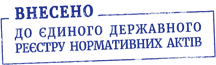 МІНІСТЕРСТВО РОЗВИТКУ ЕКОНОМІКИ, ТОРГІВЛІ ТА СІЛЬСЬКОГО ГОСПОДАРСТВА УКРАЇНИНАКАЗЗареєстровано в Міністерстві юстиції України
12 березня 2021 р. за N 315/35937Про внесення змін до наказу Міністерства аграрної політики та продовольства України від 13 лютого 2013 року N 96Відповідно до пункту 3 постанови Кабінету Міністрів України від 28 грудня 2011 року N 1348 "Деякі питання надання послуг Державною службою з питань безпечності харчових продуктів та захисту споживачів, органами та установами, що належать до сфери її управління", пункту 9 Положення про Міністерство розвитку економіки, торгівлі та сільського господарства України, затвердженого постановою Кабінету Міністрів України від 20 серпня 2014 року N 459 (у редакції постанови Кабінету Міністрів України від 17 лютого 2021 року N 124),НАКАЗУЮ:1. Внести до наказу Міністерства аграрної політики та продовольства України від 13 лютого 2013 року N 96 "Про затвердження розмірів плати за послуги з питань ветеринарної медицини, захисту рослин, охорони прав на сорти рослин, які надаються органами та установами, що входять до сфери управління Державної ветеринарної та фітосанітарної служби", зареєстрованого в Міністерстві юстиції України 07 березня 2013 року за N 380/22912, такі зміни:1) заголовок наказу викласти в такій редакції:"Про затвердження Розмірів плати за послуги, які надаються територіальними органами та бюджетними установами, що належать до сфери управління Державної служби України з питань безпечності харчових продуктів та захисту споживачів";2) преамбулу викласти в такій редакції:"Відповідно до пункту 3 постанови Кабінету Міністрів України від 28 грудня 2011 року N 1348 "Деякі питання надання послуг Державною службою з питань безпечності харчових продуктів та захисту споживачів, органами та установами, що належать до сфери її управління";3) пункт 1 викласти в такій редакції:"1. Затвердити Розміри плати за послуги, які надаються територіальними органами та бюджетними установами, що належать до сфери управління Державної служби України з питань безпечності харчових продуктів та захисту споживачів, що додаються.";4) пункт 2 викласти в такій редакції:"2. Послуги, які надаються територіальними органами та бюджетними установами, що належать до сфери управління Державної служби України з питань безпечності харчових продуктів та захисту споживачів, здійснюються за зверненнями фізичних та юридичних осіб.Розміри плати за послуги, які надаються територіальними органами та бюджетними установами, що належать до сфери управління Державної служби України з питань безпечності харчових продуктів та захисту споживачів, розраховуються, виходячи з розміру прожиткового мінімуму для працездатних осіб на 01 січня календарного року.".2. Внести зміни до Розмірів плати за послуги, які надаються Головною державною фітосанітарною інспекцією, державною фітосанітарною інспекцією Автономної Республіки Крим, державними фітосанітарними інспекціями в областях і бюджетними установами, що належать до сфери управління Державної ветеринарної та фітосанітарної служби, з питань захисту рослин, затверджених наказом Міністерства аграрної політики та продовольства України від 13 лютого 2013 року N 96, зареєстрованих у Міністерстві юстиції України 07 березня 2013 року за N 380/22912 (у редакції наказу Міністерства аграрної політики та продовольства України від 26 січня 2016 року N 18), Розмірів плати за послуги, які надаються регіональними службами державного ветеринарно-санітарного контролю та нагляду на державному кордоні та транспорті і установами, що належать до сфери управління Державної ветеринарної та фітосанітарної служби, з питань ветеринарної медицини, затверджених наказом Міністерства аграрної політики та продовольства України від 13 лютого 2013 року N 96, зареєстрованих у Міністерстві юстиції України 07 березня 2013 року за N 381/22913 (у редакції наказу Міністерства аграрної політики та продовольства України від 26 січня 2016 року N 18), Розмірів плати за послуги, які надаються бюджетними установами, що належать до сфери управління Державної ветеринарної та фітосанітарної служби, з питань охорони прав на сорти рослин, затверджених наказом Міністерства аграрної політики та продовольства України від 13 лютого 2013 року N 96, зареєстрованих у Міністерстві юстиції України 07 березня 2013 року за N 382/22914, виклавши їх у новій редакції, що додається.3. Директорату державної політики у сфері санітарних та фітосанітарних заходів забезпечити подання цього наказу на державну реєстрацію до Міністерства юстиції України в установленому законодавством порядку.4. Цей наказ набирає чинності з дня його офіційного опублікування.5. Контроль за виконанням цього наказу покласти на заступника Міністра розвитку економіки, торгівлі та сільського господарства України згідно з розподілом функціональних обов'язків.ЗАТВЕРДЖЕНО
Наказ Міністерства аграрної політики та продовольства України
13 лютого 2013 року N 96
(у редакції наказу Міністерства розвитку економіки, торгівлі та сільського господарства України
від 25 лютого 2021 року N 395)РОЗМІРИ
плати за послуги, які надаються територіальними органами та бюджетними установами, що належать до сфери управління Державної служби України з питань безпечності харчових продуктів та захисту споживачів____________
* Крім передбачених законодавством випадків, коли надання послуг здійснюється за рахунок коштів державного та місцевих бюджетів (розділи I, III).*/ Розмір плати за послугу надано без урахування витратних матеріалів та препаратів (розділ III).** Розмір плати за послугу надано з вираховуванням вартості використовуваних препаратів (розділ I).*** Хімічні речовини: оцтова кислота, ацетон, аміак, бензол, бутадієн, диоксид вуглецю, моноксид вуглецю, хлор, етанол, етиленоксид, формальдегід, соляна кислота, перекис водню, сірководень, меркаптан, метанол, метиленхлорид, МТВЕ (трет. бутил метил ефір), діоксид азоту, нітрозні гази, озон, кисень, перхлоретилен, вуглеводні нафти, фосген, фосфін, пропан, і-пропанол, діоксид сірки, стирол, толуол, трихлоетилен, вінілхлорид, водяна пара, о-ксилол (розділ I).**** Розмір плати за виготовлення середовищ, добавок надано з урахуванням витратних матеріалів (розділ I).25.02.2021м. КиївN 395Міністр розвитку економіки,
торгівлі та сільського
господарства УкраїниІгор ПЕТРАШКОПОГОДЖЕНО:Заступник Міністра
фінансів УкраїниОлександр КАВАЗаступник Голови Державної
служби України з питань
безпечності харчових продуктів
та захисту споживачівАндрій ЛОРДКІПАНІДЗЕNНайменування послугиОдиниця виміруКількість прожиткових мінімумів для працездатних осіб1234Розміри плати за послуги з питань ветеринарної медициниРозміри плати за послуги з питань ветеринарної медициниРозміри плати за послуги з питань ветеринарної медициниРозміри плати за послуги з питань ветеринарної медициниIПроведення лабораторних досліджень хвороб тварин* та оцінки ветеринарно-санітарного стану продуктів тваринного походження, зокрема неїстівних, кормових добавок, преміксів, кормів, ґрунту, води для тварин, а також здійснення періодичного контролю за показниками якості та безпечностіПроведення лабораторних досліджень хвороб тварин* та оцінки ветеринарно-санітарного стану продуктів тваринного походження, зокрема неїстівних, кормових добавок, преміксів, кормів, ґрунту, води для тварин, а також здійснення періодичного контролю за показниками якості та безпечностіПроведення лабораторних досліджень хвороб тварин* та оцінки ветеринарно-санітарного стану продуктів тваринного походження, зокрема неїстівних, кормових добавок, преміксів, кормів, ґрунту, води для тварин, а також здійснення періодичного контролю за показниками якості та безпечності1Хіміко-токсикологічні дослідженняХіміко-токсикологічні дослідженняХіміко-токсикологічні дослідження1.1Визначення залишкової кількості антибіотиків у продуктах тваринного походження методом рідинної хромато-мас-спектрометрії (далі - РХ-МС-МС):хх1.1.1окситетрацикліну1 дослідження0,569421.1.2тетрацикліну1 дослідження0,569331.1.3хлортетрацикліну1 дослідження0,569331.1.4доксицикліну1 дослідження0,569331.1.5сульфамеразину1 дослідження0,569331.1.6сульфаметазину1 дослідження0,569331.1.7сульфатіазолу1 дослідження0,569331.1.8сульфадіазину1 дослідження0,569331.1.9сульфаметоксипіридазину1 дослідження0,569331.1.10сульфадимідину1 дослідження0,569331.1.11сульфадоксину1 дослідження0,569331.1.12сульфадиметоксину1 дослідження0,569331.1.13сульфагуанідину1 дослідження0,569331.1.14стрептоміцину1 дослідження0,569331.1.15пеніциліну1 дослідження0,569331.1.16тилозину1 дослідження0,569331.1.17амоксициліну1 дослідження0,569331.1.18дапсону1 дослідження0,569331.1.19еритроміцину1 дослідження0,569331.1.20енрофлоксацину1 дослідження0,569331.1.21норфлоксацину1 дослідження0,569331.1.22хлорамфеніколу1 дослідження0,451101.2Одночасне визначення залишкової кількості груп антибіотиків у продуктах тваринного походження методом РХ-МС-МС1 дослідження0,578391.3Визначення залишкової кількості сульфаніламідів у продуктах тваринного походження методом високоефективної рідинної хроматографії (далі - ВЕРХ):хх1.3.1сульфамеразину1 дослідження0,491371.3.2сульфаметазину1 дослідження0,491371.3.3сульфатіазолу1 дослідження0,491371.3.4сульфадіазину1 дослідження0,491371.3.5сульфаметоксипіридазину1 дослідження0,491371.3.6сульфадимідину1 дослідження0,491371.3.7сульфадоксину1 дослідження0,491371.3.8сульфадиметоксину1 дослідження0,491371.3.9сульфагуанідину1 дослідження0,491371.4Одночасне визначення залишкової кількості групи сульфаніламідів у продуктах тваринного походження методом РХ-МС-МС1 дослідження0,595901.5Визначення залишкової кількості фторхінолонів у продуктах тваринного походження методом ВЕРХ:хх1.5.1енрофлоксацину1 дослідження0,289221.5.2данофлоксацину1 дослідження0,281321.5.3норфлоксацину1 дослідження0,279931.6Визначення залишкової кількості карбендазиму в продуктах рослинного походження методом РХ-МС-МС1 дослідження0,502671.7Одночасне визначення залишкової кількості групи фторхінолонів у продуктах тваринного походження методом ВЕРХ1 дослідження0,321191.8Визначення залишкової кількості антигельмінтиків у продуктах тваринного походження методом ВЕРХ:хх1.8.1фенбендазолу1 дослідження0,505851.8.2альбендазолу1 дослідження0,505851.9Одночасне визначення залишкової кількості групи антигельмінтиків у продуктах тваринного походження методом ВЕРХ1 дослідження0,505851.10Визначення залишкової кількості антигельмінтиків у продуктах тваринного походження методом РХ-МС-МС1 дослідження0,670481.11Визначення залишкової кількості стероїдних гормонів та стильбенів у продуктах тваринного походження та сечі методом РХ-МС-МС:хх1.11.1діенестролу1 дослідження0,779471.11.2гексестролу1 дослідження0,779471.11.3діетилстильбестролу1 дослідження0,779471.11.419-нортестостерону1 дослідження0,779471.11.5метилтестостерону1 дослідження0,779471.11.617- естрадіолу1 дослідження0,779471.12Одночасне визначення залишкової кількості груп стероїдних гормонів та стильбенів у продуктах тваринного походження та сечі методом РХ-МС-МС1 дослідження0,779471.13Визначення залишкової кількості нітроімідазолів у продуктах тваринного походження методом РХ-МС-МС1 дослідження1,074191.14Визначення залишкової кількості кокцидіостатиків у продуктах тваринного походження методом РХ-МС-МС:хх1.14.1саліноміцину1 дослідження0,906281.14.2монензиму1 дослідження0,906281.14.3наразину1 дослідження0,906281.14.4диклазурилу1 дослідження0,906281.14.5динітрокарбаніліду1 дослідження0,906281.15Одночасне визначення залишкової кількості групи кокцидіостатиків у продуктах тваринного походження методом РХ-МС-МС1 дослідження0,906281.16Визначення залишкової кількості -агоністів у печінці та сечі методом РХ-МС-МС:хх1.16.1кленбутеролу1 дослідження0,631501.16.2сальбутамолу1 дослідження0,631501.16.3циматеролу1 дослідження0,631501.17Одночасне визначення залишкової кількості групи -агоністів у печінці та сечі методом РХ-МС-МС1 дослідження0,631501.18Визначення залишкової кількості нестероїдних протизапальних засобів у продуктах тваринного походження методом РХ-МС-МС1 дослідження0,773641.19Визначення залишкової кількості фарб у рибі методом РХ-МС-МС1 дослідження0,561921.20Визначення залишкової кількості колхіцину в меду методом РХ-МС-МС1 дослідження0,451471.21Визначення залишкової кількості тиреостатиків у сечі та меду методом РХ-МС-МС1 дослідження0,719181.22Визначення залишкової кількості ізоніазиду у патологічному матеріалі методом РХ-МС-МС1 дослідження0,506041.23Визначення залишкової кількості амітразу та його метаболітів у меду методом РХ-МС-МС1 дослідження0,643351.24Визначення залишкової кількості седативних речовин у продуктах тваринного походження методом ВЕРХ1 дослідження0,622991.25Визначення барвників у продуктах тваринного та рослинного походження методом ВЕРХ1 дослідження0,384021.26Визначення каротиноїдів у продуктах тваринного та рослинного походження методом ВЕРХ1 дослідження0,526961.27Визначення вітаміну A (трансретинолу та 13-цисретинолу) методом ВЕРХ:хх1.27.1у продуктах тваринного та рослинного походження1 дослідження0,268991.27.2у кормах, кормових добавках та преміксах1 дослідження0,255991.28Визначення вітаміну E (альфа-, бета-, гамма-, дельта-токоферолів) методом ВЕРХ:хх1.28.1у продуктах тваринного та рослинного походження1 дослідження0,377641.28.2у кормах, кормових добавках та преміксах1 дослідження0,416621.29Визначення меламіну в молоці та молочній продукції1 дослідження0,498661.30Визначення ціанурової кислоти в молоці та молочній продукції1 дослідження0,498661.31Визначення нітрофуранів в продуктах тваринного походження методом РХ-МС-МС1 дослідження0,613871.32Визначення зеранолу в продукції тваринного походження та сечі методом РХ-МС-МС1 дослідження0,636621.33Визначення харчових добавок в безалкогольних напоях методом ВЕРХ1 дослідження0,302641.34Визначення вітамінів A, E, D в продукції тваринного та рослинного походження, кормах, кормових добавках та преміксах1 дослідження0,834581.35Визначення водорозчинних вітамінів в продукції тваринного та рослинного походження, кормах, кормових добавках та преміксах1 дослідження0,785481.36Визначення залишкової кількості актеліка (піріміфос-метилу) методом тонкошарової хроматографії (далі - ТШХ):хх1.36.1у продуктах тваринного та рослинного походження1 дослідження0,106991.36.2у кормах, кормових добавках1 дослідження0,115831.36.3у воді1 дослідження0,112681.37Визначення залишкової кількості актеліка (піріміфос-метилу) методом газової хроматографії (далі - ГХ):хх1.37.1у продуктах тваринного та рослинного походження1 дослідження0,135511.37.2у кормах, кормових добавках1 дослідження0,129811.37.3у воді1 дослідження0,139231.38Визначення залишкової кількості базудину (діазинону) методом ТШХ:хх1.38.1у продуктах тваринного та рослинного походження1 дослідження0,109591.38.2у кормах, кормових добавках1 дослідження0,117391.38.3у воді1 дослідження0,116521.39Визначення залишкової кількості базудину (діазинону) методом ГХ:хх1.39.1у продуктах тваринного та рослинного походження1 дослідження0,179901.39.2у кормах, кормових добавках1 дослідження0,126151.39.3у воді1 дослідження0,121771.40Визначення залишкової кількості хлорофосу (трихлорфону), ДДВФ (О,о-диметил-О-(2,2-дихлорвініл) фосфат) (дихлорфосу) методом ТШХ:хх1.40.1у продуктах тваринного та рослинного походження1 дослідження0,118511.40.2у кормах, кормових добавках1 дослідження0,124041.40.3у воді1 дослідження0,115841.41Визначення залишкової кількості хлорофосу (трихлорфону), ДДВФ (О,о-диметил-О-(2,2-дихлорвініл) фосфат) (дихлорфосу) методом ГХ:хх1.41.1у продуктах тваринного та рослинного походження1 дослідження0,114561.41.2у кормах, кормових добавках1 дослідження0,105401.41.3у воді1 дослідження0,098871.42Визначення залишкової кількості карбофосу (малатіону) методом ТШХ:хх1.42.1у продуктах тваринного та рослинного походження1 дослідження0,112561.42.2у кормах, кормових добавках1 дослідження0,119541.42.3у воді1 дослідження0,114571.43Визначення залишкової кількості карбофосу (малатіону) методом ГХ:хх1.43.1у продуктах тваринного та рослинного походження1 дослідження0,114241.43.2у кормах, кормових добавках1 дослідження0,112401.43.3у воді1 дослідження0,109761.44Визначення залишкової кількості метафосу (паратіон-метилу) методом ТШХ:хх1.44.1у продуктах тваринного та рослинного походження1 дослідження0,109631.44.2у кормах, кормових добавках1 дослідження0,106841.44.3у воді1 дослідження0,116511.45Визначення залишкової кількості метафосу (паратіон-метилу) методом ГХ:хх1.45.1у продуктах тваринного та рослинного походження1 дослідження0,123601.45.2у кормах, кормових добавках1 дослідження0,119241.45.3у воді1 дослідження0,111981.46Визначення залишкової кількості фосфаміду (діметоату) методом ТШХ:хх1.46.1у продуктах тваринного та рослинного походження1 дослідження0,109631.46.2у кормах, кормових добавках1 дослідження0,116101.46.3у воді1 дослідження0,112551.47Визначення залишкової кількості фосфаміду (діметоату) методом ГХ:хх1.47.1у продуктах тваринного та рослинного походження1 дослідження0,126201.47.2у кормах, кормових добавках1 дослідження0,120541.47.3у воді1 дослідження0,125971.48Визначення залишкової кількості фталофосу (фосмету) методом ТШХ:хх1.48.1у продуктах тваринного та рослинного походження1 дослідження0,109631.48.2у кормах, кормових добавках1 дослідження0,117301.48.3у воді1 дослідження0,112551.49Визначення залишкової кількості фталофосу (фосмету) методом ГХ:хх1.49.1у продуктах тваринного та рослинного походження1 дослідження0,133441.49.2у кормах, кормових добавках1 дослідження0,120541.49.3у воді1 дослідження0,119181.50Визначення залишкової кількості дурсбану (хлорпіріфосу) методом ТШХ:хх1.50.1у продуктах тваринного та рослинного походження1 дослідження0,126161.50.2у кормах, кормових добавках1 дослідження0,119241.50.3у воді1 дослідження0,112551.51Визначення залишкової кількості дурсбану (хлорпіріфосу) методом ГХ:хх1.51.1у продуктах тваринного та рослинного походження1 дослідження0,126161.51.2у кормах, кормових добавках1 дослідження0,119241.51.3у воді1 дослідження0,113281.52Визначення залишкової кількості бромофосу методом ТШХ:хх1.52.1у продуктах тваринного та рослинного походження1 дослідження0,104401.52.2у кормах, кормових добавках1 дослідження0,119461.52.3у воді1 дослідження0,112551.53Визначення залишкової кількості бромофосу методом ГХ:хх1.53.1у продуктах тваринного та рослинного походження1 дослідження0,127831.53.2у кормах, кормових добавках1 дослідження0,119731.53.3у воді1 дослідження0,124201.54Визначення залишкової кількості фамфуру методом ТШХ:хх1.54.1у продуктах тваринного та рослинного походження1 дослідження0,109631.54.2у кормах, кормових добавках1 дослідження0,116701.54.3у воді1 дослідження0,112551.55Визначення залишкової кількості фамфуру методом ГХ:хх1.55.1у продуктах тваринного та рослинного походження1 дослідження0,118981.55.2у кормах, кормових добавках1 дослідження0,116291.55.3у воді1 дослідження0,113151.56Визначення залишкової кількості фенхлорфосу методом ТШХ:хх1.56.1у продуктах тваринного та рослинного походження1 дослідження0,162501.56.2у кормах, кормових добавках1 дослідження0,116101.56.3у воді1 дослідження0,112361.57Визначення залишкової кількості фенхлорфосу методом ГХ:хх1.57.1у продуктах тваринного та рослинного походження1 дослідження0,118981.57.2у кормах, кормових добавках1 дослідження0,098641.57.3у воді1 дослідження0,095961.58Визначення залишкової кількості тіофосу (паратіону) методом ТШХ:хх1.58.1у продуктах тваринного та рослинного походження1 дослідження0,110931.58.2у кормах, кормових добавках1 дослідження0,111171.58.3у воді1 дослідження0,102701.59Визначення залишкової кількості тіофосу (паратіону) методом ГХ:хх1.59.1у продуктах тваринного та рослинного походження1 дослідження0,111751.59.2у кормах, кормових добавках1 дослідження0,114911.59.3у воді1 дослідження0,097401.60Визначення залишкової кількості хлорфенвінфосу методом ТШХ:хх1.60.1у продуктах тваринного та рослинного походження1 дослідження0,103691.60.2у кормах, кормових добавках1 дослідження0,106271.60.3у воді1 дослідження0,102701.61Визначення залишкової кількості хлорфенвінфосу методом ГХ:хх1.61.1у продуктах тваринного та рослинного походження1 дослідження0,105981.61.2у кормах, кормових добавках1 дослідження0,104811.61.3у воді1 дослідження0,097401.62Визначення фостоксину у кормах, кормових добавках фотоколориметричним методом1 дослідження0,165861.63Визначення залишкової кількості трихлорметафосу методом ТШХ:хх1.63.1у продуктах тваринного та рослинного походження1 дослідження0,114561.63.2у кормах, кормових добавках1 дослідження0,107651.63.3у воді1 дослідження0,104081.64Визначення залишкової кількості трихлорметафосу методом ГХ:хх1.64.1у продуктах тваринного та рослинного походження1 дослідження0,119261.64.2у кормах, кормових добавках1 дослідження0,113091.64.3у воді1 дослідження0,100161.65Визначення фосфорорганічних сполук методом ТШХ:хх1.65.1у продуктах тваринного та рослинного походження1 дослідження0,119001.65.2у кормах, кормових добавках1 дослідження0,116271.65.3у воді1 дослідження0,109851.65.4у пір'ї та вовні1 дослідження0,120951.66Визначення фосфорорганічних сполук методом ГХ:хх1.66.1у продуктах тваринного та рослинного походження1 дослідження0,160141.66.2у кормах, кормових добавках1 дослідження0,140141.66.3у воді1 дослідження0,109421.67Визначення залишкової кількості гексахлорциклогексану (ГХЦГ) (альфа-ізомеру) методом ТШХ:хх1.67.1у продуктах тваринного та рослинного походження1 дослідження0,095431.67.2у кормах, кормових добавках1 дослідження0,091781.67.3у воді1 дослідження0,084571.68Визначення залишкової кількості ГХЦГ (альфа-ізомеру) методом ГХ:хх1.68.1у продуктах тваринного та рослинного походження1 дослідження0,085901.68.2у кормах, кормових добавках1 дослідження0,086411.68.3у воді1 дослідження0,085101.69Визначення залишкової кількості ГХЦГ (бета-ізомеру) методом ТШХ:хх1.69.1у продуктах тваринного та рослинного походження1 дослідження0,080961.69.2у кормах, кормових добавках1 дослідження0,083161.69.3у воді1 дослідження0,077671.70Визначення залишкової кількості ГХЦГ (бета-ізомеру) методом ГХ:хх1.70.1у продуктах тваринного та рослинного походження1 дослідження0,105591.70.2у кормах, кормових добавках1 дослідження0,107451.70.3у воді1 дослідження0,088021.71Визначення залишкової кількості ГХЦГ (гамма-ізомеру) методом ТШХ:хх1.71.1у продуктах тваринного та рослинного походження1 дослідження0,095471.71.2у кормах, кормових добавках1 дослідження0,095061.71.3у воді1 дослідження0,088521.72Визначення залишкової кількості ГХЦГ (гамма-ізомеру) методом ГХ:хх1.72.1у продуктах тваринного та рослинного походження1 дослідження0,087871.72.2у кормах, кормових добавках1 дослідження0,087871.72.3у воді1 дослідження0,084761.73Визначення залишкової кількості 4,4-дихлордифенілдихлоретилену (далі - ДДЕ) методом ТШХ:хх1.73.1у продуктах тваринного та рослинного походження1 дослідження0,095471.73.2у кормах, кормових добавках1 дослідження0,095061.73.3у воді1 дослідження0,091771.74Визначення залишкової кількості 4,4-ДДЕ методом ГХ:хх1.74.1у продуктах тваринного та рослинного походження1 дослідження0,102331.74.2у кормах, кормових добавках1 дослідження0,104181.74.3у воді1 дослідження0,084761.75Визначення залишкової кількості 4,4-дихлордифенілдихлоретану (далі - ДДД) методом ТШХ:хх1.75.1у продуктах тваринного та рослинного походження1 дослідження0,095471.75.2у кормах, кормових добавках1 дослідження0,095061.75.3у воді1 дослідження0,090481.76Визначення залишкової кількості 4,4-ДДД методом ГХ:хх1.76.1у продуктах тваринного та рослинного походження1 дослідження0,102331.76.2у кормах, кормових добавках1 дослідження0,099711.76.3у воді1 дослідження0,084761.77Визначення залишкової кількості 4,4- дихлордифеніл-трихлорметилметану (далі - ДДТ) методом ТШХ:хх1.77.1у продуктах тваринного та рослинного походження1 дослідження0,095471.77.2у кормах, кормових добавках1 дослідження0,095061.77.3у воді1 дослідження0,074061.78Визначення залишкової кількості 4,4-ДДТ методом ГХ:хх1.78.1у продуктах тваринного та рослинного походження1 дослідження0,085901.78.2у кормах, кормових добавках1 дослідження0,086461.78.3у воді1 дослідження0,070301.79Визначення залишкової кількості гептахлору методом ТШХ:хх1.79.1у продуктах тваринного та рослинного походження1 дослідження0,081021.79.2у кормах, кормових добавках1 дослідження0,080601.79.3у воді1 дослідження0,076021.80Визначення залишкової кількості гептахлору методом ГХ:хх1.80.1у продуктах тваринного та рослинного походження1 дослідження0,089721.80.2у кормах, кормових добавках1 дослідження0,089161.80.3у воді1 дослідження0,084761.81Визначення залишкової кількості гептахлор-епоксиду (ендо-, екзо-) методом ТШХ:хх1.81.1у продуктах тваринного та рослинного походження1 дослідження0,081021.81.2у кормах, кормових добавках1 дослідження0,080601.81.3у воді1 дослідження0,076021.82Визначення залишкової кількості гептахлор-епоксиду (ендо-, екзо-) методом ГХ:хх1.82.1у продуктах тваринного та рослинного походження1 дослідження0,089161.82.2у кормах, кормових добавках1 дослідження0,086551.82.3у воді1 дослідження0,078541.83Визначення залишкової кількості гексахлорбензолу методом ТШХ:хх1.83.1у продуктах тваринного та рослинного походження1 дослідження0,081021.83.2у кормах, кормових добавках1 дослідження0,080601.83.3у воді1 дослідження0,077321.84Визначення залишкової кількості гексахлорбензолу методом ГХ:хх1.84.1у продуктах тваринного та рослинного походження1 дослідження0,089721.84.2у кормах, кормових добавках1 дослідження0,088971.84.3у воді1 дослідження0,084761.85Визначення залишкової кількості альдрину методом ТШХ:хх1.85.1у продуктах тваринного та рослинного походження1 дослідження0,089561.85.2у кормах, кормових добавках1 дослідження0,087841.85.3у воді1 дослідження0,084321.86Визначення залишкової кількості альдрину методом ГХ:хх1.86.1у продуктах тваринного та рослинного походження1 дослідження0,101031.86.2у кормах, кормових добавках1 дослідження0,089721.86.3у воді1 дослідження0,084761.87Визначення залишкової кількості діельдрину методом ТШХ:хх1.87.1у продуктах тваринного та рослинного походження1 дослідження0,082321.87.2у кормах, кормових добавках1 дослідження0,080601.87.3у воді1 дослідження0,077321.88Визначення залишкової кількості діельдрину методом ГХ:хх1.88.1у продуктах тваринного та рослинного походження1 дослідження0,086571.88.2у кормах, кормових добавках1 дослідження0,081361.88.3у воді1 дослідження0,072331.89Визначення залишкової кількості ендрину методом ТШХ:хх1.89.1у продуктах тваринного та рослинного походження1 дослідження0,095471.89.2у кормах, кормових добавках1 дослідження0,095061.89.3у воді1 дослідження0,090481.90Визначення залишкової кількості ендрину методом ГХ:хх1.90.1у продуктах тваринного та рослинного походження1 дослідження0,086571.90.2у кормах, кормових добавках1 дослідження0,079341.90.3у воді1 дослідження0,072331.91Визначення залишкової кількості альфа-хлордану методом ТШХ:хх1.91.1у продуктах тваринного та рослинного походження1 дослідження0,081021.91.2у кормах, кормових добавках1 дослідження0,080601.91.3у воді1 дослідження0,077321.92Визначення залишкової кількості альфа-хлордану методом ГХ:хх1.92.1у продуктах тваринного та рослинного походження1 дослідження0,081941.92.2у кормах, кормових добавках1 дослідження0,074861.92.3у воді1 дослідження0,070301.93Визначення залишкової кількості гамма-хлордану методом ТШХ:хх1.93.1у продуктах тваринного та рослинного походження1 дослідження0,072271.93.2у кормах, кормових добавках1 дослідження0,069131.93.3у воді1 дослідження0,063531.94Визначення залишкової кількості гамма-хлордану методом ГХ:хх1.94.1у продуктах тваринного та рослинного походження1 дослідження0,086571.94.2у кормах, кормових добавках1 дослідження0,080051.94.3у воді1 дослідження0,072331.95Визначення залишкової кількості альфа-, бета-ендосульфану методом ТШХ:хх1.95.1у продуктах тваринного та рослинного походження1 дослідження0,081021.95.2у кормах, кормових добавках1 дослідження0,080601.95.3у воді1 дослідження0,076631.96Визначення залишкової кількості альфа-ендосульфану методом ГХ:хх1.96.1у продуктах тваринного та рослинного походження1 дослідження0,086571.96.2у кормах, кормових добавках1 дослідження0,086551.96.3у воді1 дослідження0,072331.97Визначення залишкової кількості бета-ендосульфану методом ГХ:хх1.97.1у продуктах тваринного та рослинного походження1 дослідження0,086571.97.2у кормах, кормових добавках1 дослідження0,083951.97.3у воді1 дослідження0,072331.98Визначення залишкової кількості метоксихлору методом ТШХ:хх1.98.1у продуктах тваринного та рослинного походження1 дослідження0,081021.98.2у кормах, кормових добавках1 дослідження0,080601.98.3у воді1 дослідження0,077321.99Визначення залишкової кількості метоксихлору методом ГХ:хх1.99.1у продуктах тваринного та рослинного походження1 дослідження0,086571.99.2у кормах, кормових добавках1 дослідження0,085261.99.3у воді1 дослідження0,070301.100Визначення залишкової кількості ізодрину методом ТШХ:хх1.100.1у продуктах тваринного та рослинного походження1 дослідження0,081021.100.2у кормах, кормових добавках1 дослідження0,080601.100.3у воді1 дослідження0,077321.101Визначення залишкової кількості ізодрину методом ГХ:хх1.101.1у продуктах тваринного та рослинного походження1 дослідження0,086571.101.2у кормах, кормових добавках1 дослідження0,077301.101.3у воді1 дослідження0,070301.102Визначення хлорорганічних сполук методом ТШХ:хх1.102.1у продуктах тваринного та рослинного походження1 дослідження0,091341.102.2у кормах, кормових добавках1 дослідження0,088871.102.3у воді1 дослідження0,081461.102.4у пір'ї та вовні1 дослідження0,128581.103Визначення хлорорганічних сполук методом ГХ:хх1.103.1у продуктах тваринного та рослинного походження1 дослідження0,117541.103.2у кормах, кормових добавках1 дослідження0,112221.103.3у воді1 дослідження0,098281.104Визначення залишкової кількості поліхлорованих біфенілів методом ГХ:хх1.104.1у продуктах тваринного та рослинного походження1 дослідження0,127211.104.2у кормах, кормових добавках1 дослідження0,121971.104.3у воді1 дослідження0,116991.105Визначення залишкової кількості децису (дельтаметрину) методом ТШХ:хх1.105.1у продуктах тваринного та рослинного походження1 дослідження0,097021.105.2у кормах, кормових добавках1 дослідження0,098361.105.3у воді1 дослідження0,085011.106Визначення залишкової кількості децису (дельтаметрину) методом ГХ:хх1.106.1у продуктах тваринного та рослинного походження1 дослідження0,087781.106.2у кормах, кормових добавках1 дослідження0,086521.106.3у воді1 дослідження0,079961.107Визначення залишкової кількості амбушу (перметрину) методом ТШХ:хх1.107.1у продуктах тваринного та рослинного походження1 дослідження0,105551.107.2у кормах, кормових добавках1 дослідження0,091141.107.3у воді1 дослідження0,072181.108Визначення залишкової кількості амбушу (перметрину) методом ГХ:хх1.108.1у продуктах тваринного та рослинного походження1 дослідження0,089071.108.2у кормах, кормових добавках1 дослідження0,087831.108.3у воді1 дослідження0,081251.109Визначення залишкової кількості суміцидину (циперметрину) методом ТШХ:хх1.109.1у продуктах тваринного та рослинного походження1 дослідження0,089621.109.2у кормах, кормових добавках1 дослідження0,089131.109.3у воді1 дослідження0,087771.110Визначення залишкової кількості суміцидину (циперметрину) методом ГХ:хх1.110.1у продуктах тваринного та рослинного походження1 дослідження0,089071.110.2у кормах, кормових добавках1 дослідження0,086521.110.3у воді1 дослідження0,081251.111Визначення залишкової кількості рипкорду (фенвалерату) методом ТШХ:хх1.111.1у продуктах тваринного та рослинного походження1 дослідження0,076631.111.2у кормах, кормових добавках1 дослідження0,074081.111.3у воді1 дослідження0,071411.112Визначення залишкової кількості рипкорду (фенвалерату) методом ГХ:хх1.112.1у продуктах тваринного та рослинного походження1 дослідження0,087781.112.2у кормах, кормових добавках1 дослідження0,085241.112.3у воді1 дослідження0,079961.113Визначення синтетичних піретроїдів методом ТШХ:хх1.113.1у продуктах тваринного та рослинного походження1 дослідження0,087641.113.2у кормах, кормових добавках1 дослідження0,081761.113.3у воді1 дослідження0,075281.114Визначення синтетичних піретроїдів методом ГХ:хх1.114.1у продуктах тваринного та рослинного походження1 дослідження0,101511.114.2у кормах, кормових добавках1 дослідження0,097711.114.3у воді1 дослідження0,084331.115Визначення залишкової кількості трефлану методом ТШХ:хх1.115.1у кормах, кормових добавках1 дослідження0,078601.115.2у воді1 дослідження0,073311.116Визначення залишкової кількості тетраметилтіурамдисульфіду (тіраму) (далі - ТМТД), тетраметилтіураммоносульфіду (далі - ТМТМ) методом ТШХ:хх1.116.1у продуктах тваринного та рослинного походження1 дослідження0,100911.116.2у кормах, кормових добавках1 дослідження0,103031.116.3у воді1 дослідження0,088961.117Визначення ТМТД (тіраму), ТМТМ фотоколориметричним методом:хх1.117.1у продуктах тваринного та рослинного походження1 дослідження0,108301.117.2у кормах, кормових добавках1 дослідження0,112191.117.3у воді1 дослідження0,098681.118Визначення залишкової кількості 2,4-Д, 2,4-Д амінної солі, 2,4-Д натрієвої солі, 2,4-Д бутилового ефіру, 2,4-Д октилового ефіру, 2,4-Д кротилового ефіру, 2М-4Х методом ТШХ:хх1.118.1у продуктах тваринного та рослинного походження1 дослідження0,115761.118.2у кормах, кормових добавках1 дослідження0,115651.118.3у воді1 дослідження0,096351.119Визначення залишкової кількості 2,4-Д, 2,4-Д амінної солі, 2,4-Д натрієвої солі, 2,4-Д бутилового ефіру, 2,4-Д октилового ефіру, 2,4-Д кротилового ефіру, 2М-4Х методом ГХ:хх1.119.1у продуктах тваринного та рослинного походження1 дослідження0,106491.119.2у кормах, кормових добавках1 дослідження0,106391.119.3у воді1 дослідження0,100931.120Визначення неоникотиноїдів (імідаклоприду та інш.) у продуктах і сировині тваринного та рослинного походження методом ВЕРХ1 дослідження0,937691.121Визначення ртутьорганічних сполук методом ТШХ:хх1.121.1у продуктах тваринного та рослинного походження1 дослідження0,121551.121.2у кормах, кормових добавках1 дослідження0,106391.122Визначення зоокумарину (варфарину) методом ТШХ:хх1.122.1у м'язовій тканині та крові тварин1 дослідження0,185761.122.2у кормах, кормових добавках1 дослідження0,178541.123Визначення крисиду (альфа-нафтилтіокарбаміду) у м'язовій тканині та крові тварин методом Вантропа1 дослідження0,137141.124Визначення у кормах, кормових добавках колориметричним методом:хх1.124.1арсеновмісних сполук1 дослідження0,082971.124.2фосфіду цинку1 дослідження0,082971.125Визначення жирнокислотного складу жирів тваринного і рослинного походження1 дослідження0,548461.126Визначення фурадану (карбофурану) методом ТШХ:хх1.126.1у продуктах тваринного та рослинного походження1 дослідження0,326601.126.2у кормах, кормових добавках1 дослідження0,301191.126.3у воді1 дослідження0,292731.127Визначення бромадіолону методом ТШХ:хх1.127.1у м'язовій тканині та крові1 дослідження0,271021.127.2у кормах, кормових добавках1 дослідження0,292411.128Визначення стеринів рослинного жиру в продуктах тваринного та рослинного походження методом ГХ1 дослідження2,117871.129Визначення тригліцеридів у продуктах тваринного та рослинного походження методом ГХ1 дослідження0,546911.130Визначення бензо(a)пірену в продуктах тваринного та рослинного походження методом ГХ-МС1 дослідження0,388001.131Визначення карбаматів у харчових продуктах тваринного походження та субпродуктах методом ГХ1 дослідження0,402441.132Визначення карбаматів в продуктах рослинного і тваринного походження методом ГХ1 дослідження0,402441.133Визначення карбаматів у воді для тварин методом ТШХ1 дослідження0,311391.134Визначення поліциклічних ароматичних вуглеводнів (бензо(a)пірену, антрацену, бензо(a)антрацену, кризену, дибензо(a,h)антрацену, флуорену, флуорантену, фенантрену, аценафтилену, бензо(b)флуорантену, бензо(k)флуорантену, фенантрену, пірену тощо) в харчових продуктах, копченостях, консервах методом ГХ-МС:хх1.134.1один показник1 дослідження1,208571.134.2шістнадцять показників1 дослідження1,938961.135Визначення поліциклічних ароматичних вуглеводнів (бензо(a)пірену, антрацену, бензо(a)антрацену, кризену, дибензо(a,h)антрацену, флуорену, флуорантену, фенантрену, аценафтилену, бензо(b)флуорантену, бензо(k)флуорантену, фенантрену, пірену тощо) в зерні та рослинній продукції методом ГХ-МС1 дослідження0,968861.136Визначення поліциклічних ароматичних вуглеводнів (бензо(a)пірену, антрацену, бензо(a)антрацену, кризену, дибензо(a,h)антрацену, флуорену, флуорантену, фенантрену, аценафтилену, бензо(b)флуорантену, бензо(k)флуорантену, фенантрену, пірену тощо) у воді методом ГХ-МС1 дослідження0,937791.137Визначення пестицидів та поліхлорованих біфенілів (альфа-,бета-,гамма-ГХЦГ, гептахлору, гептахлору епоксидну (ендо-, екзо-), альдрину, дильдрину, ендрину, 2,4-ДДЕ, 4,4-ДДЕ, 2,4-ДДД, 4,4-ДДД, 2,4-ДДТ, 4,4-ДДТ, ГХБ, хлордану, ендосульфану, метоксихлору, ПХБ, тіофосу (паратіону), метафосу (паратіон-метилу), етіону, фентіону, карбофосу (малатіону), базудину (діазинону), фосфаміду (діметоату), хлорофосу (трихлорфону), хлорпірифосу етилу, лямбда-цигалотрину, біфентрину, цифлутрину тощо) у продуктах тваринного і рослинного походження та кормах методом ГХ-МС:хх1.137.1один показник1 дослідження1,430861.137.2двісті показників1 дослідження1,651841.138Визначення гліфосату в сировині та продуктах тваринного і рослинного походження, патматеріалі методом тонкошарової хроматографії (МТШХ, ГХ)1 дослідження3,235841.139Визначення гліфосату в кормах, комбікормовій сировині та комбікормах (МТШХ, ГХ)1 дослідження3,240791.140Визначення гліфосату у воді (МТШХ, ГХ)1 дослідження3,231561.141Аналіз летких органічних сполук у воді та продуктах рослинного і тваринного походження:хх1.141.1методом хромато-масс-спектрометрії1 дослідження8,191721.141.2методом газової хроматографії1 дослідження4,054951.142Визначення у продуктах тваринного та рослинного походження методом атомно-абсорбційної спектрометрії:хх1.142.1арсену1 дослідження0,083931.142.2свинцю1 дослідження0,085901.142.3кадмію1 дослідження0,085901.142.4цинку1 дослідження0,086691.142.5міді1 дослідження0,086691.142.6заліза1 дослідження0,084221.143Одночасне визначення у продуктах тваринного та рослинного походження арсену, свинцю, кадмію, цинку, міді, ртуті методом атомно-абсорбційної спектрометрії1 дослідження0,151591.144Визначення у кормах, кормових добавках та преміксах методом атомно-абсорбційної спектрометрії:хх1.144.1арсену1 дослідження0,083811.144.2свинцю1 дослідження0,084341.144.3кадмію1 дослідження0,085391.144.4цинку1 дослідження0,085391.144.5міді1 дослідження0,085771.144.6заліза1 дослідження0,086691.144.7кобальту1 дослідження0,081621.144.8марганцю1 дослідження0,081621.144.9молібдену1 дослідження0,081621.145Одночасне визначення у кормах, кормових добавках та преміксах арсену, кадмію, цинку, міді, ртуті методом атомно-абсорбційної спектрометрії1 дослідження0,151591.146Визначення у воді (питній та для тварин) методом атомно-абсорбційної спектрометрії:хх1.146.1арсену1 дослідження0,086691.146.2свинцю1 дослідження0,085391.146.3кадмію1 дослідження0,086691.146.4цинку1 дослідження0,086951.146.5міді1 дослідження0,086821.146.6заліза1 дослідження0,085391.146.7кобальту1 дослідження0,087771.146.8марганцю1 дослідження0,087771.146.9хрому1 дослідження0,089221.146.10алюмінію1 дослідження0,088641.147Одночасне визначення арсену, кадмію, цинку, міді, заліза, ртуті, кобальту, марганцю, хрому, алюмінію у воді для тварин методом атомно-абсорбційної спектрометрії1 дослідження0,152691.148Визначення арсену фотоколориметричним методом:хх1.148.1у продуктах тваринного та рослинного походження1 дослідження0,150231.148.2у кормах, кормових добавках та преміксах1 дослідження0,136411.149Визначення ртуті фотоколориметричним методом:хх1.149.1у продуктах тваринного та рослинного походження1 дослідження0,083171.149.2у кормах, кормових добавках та преміксах1 дослідження0,083171.150Визначення ртуті методом холодної пари:хх1.150.1у продуктах тваринного та рослинного походження1 дослідження0,082271.150.2у кормах, кормових добавках та преміксах1 дослідження0,082911.150.3у воді для тварин1 дослідження0,081621.151Визначення токсичних елементів методом ІЗП у продуктах тваринного та рослинного походження, кормах, кормових добавках та преміксах та у воді питній згідно з директивою 98/831 дослідження0,844411.152Визначення олова у продуктах консервованого тваринного та рослинного походження методом атомно-абсорбційної спектрометрії з атомізацією у полум'ї1 дослідження0,188381.153Визначення ртуті у продуктах тваринного та рослинного походження, кормах, кормових добавках і преміксах та у воді питній методом атомно-абсорбційної спектрометрії за допомогою ртутного аналізатора DMA-801 дослідження0,312841.154Визначення ртуті і воді питній, водойм1 дослідження0,052311.155Визначення хлорорганічних пестицидів та поліхлорованих біфенілів в ґрунті методом газової хроматоргафії1 дослідження0,745731.156Визначення хлорфенолів в ґрунті методом газової хроматографії1 дослідження1,593881.157Визначення гербіцидів в ґрунті методом газової громатографії1 дослідження1,554461.158Визначення поліциклічних ароматичних вуглеводів (ПАВ) у ґрунті методом газової громатографії1 дослідження0,909231.159Визначення дитіокарбаматів у продуктах харчування методом газової хроматографії1 дослідження0,712641.160Визначення вмісту етанолу та мікрокомпонентів у спирті етиловому в горілках, напоях лікеро-горілчаних методом газової хроматографії1 дослідження0,588521.161Визначення меламіна та цианурової кислоти в молоці та молочній продукції методом РХ-МС-МС1 дослідження0,231911.162Визначення фіпронілу в яйцях та м'язах методом РХ-МС-МС1 дослідження0,350651.163Визначення карбадоксу та олаквіндоксу методом РХ-МС-МС1 дослідження0,324062Визначення ветеринарних препаратів та вітамінів методом імуноферментного аналізу (далі - ІФА)Визначення ветеринарних препаратів та вітамінів методом імуноферментного аналізу (далі - ІФА)Визначення ветеринарних препаратів та вітамінів методом імуноферментного аналізу (далі - ІФА)2.1Визначення залишкової кількості хлорамфеніколу у м'ясі та яйцях:хх2.1.1одного зразка1 дослідження1,461842.1.2двох зразків1 дослідження1,495132.1.3трьох зразків1 дослідження1,637332.1.4чотирьох зразків1 дослідження1,655512.1.5п'яти зразків1 дослідження1,919912.1.6дев'яти зразків1 дослідження2,488782.1.7тринадцяти зразків1 дослідження3,057332.2Визначення залишкової кількості хлорамфеніколу в молоці та молочних продуктах:хх2.2.1одного зразка1 дослідження1,473792.2.2двох зразків1 дослідження1,618802.2.3трьох зразків1 дослідження1,636302.2.4чотирьох зразків1 дослідження1,777792.2.5п'яти зразків1 дослідження1,917702.2.6дев'яти зразків1 дослідження2,485612.2.7тринадцяти зразків1 дослідження3,052282.3Визначення залишкової кількості хлорамфеніколу у меду:хх2.3.1одного зразка1 дослідження1,485792.3.2двох зразків1 дослідження1,611612.3.3трьох зразків1 дослідження1,627982.3.4чотирьох зразків1 дослідження1,769952.3.5п'яти зразків1 дослідження2,185072.3.6дев'яти зразків1 дослідження2,865782.3.7тринадцяти зразків1 дослідження3,535862.4Визначення залишкової кількості хлорамфеніколу в сечі:хх2.4.1одного зразка1 дослідження1,320202.4.2двох зразків1 дослідження1,484802.4.3трьох зразків1 дослідження1,626762.4.4чотирьох зразків1 дослідження1,743882.4.5п'яти зразків1 дослідження1,971202.4.6дев'яти зразків1 дослідження2,624082.4.7тринадцяти зразків1 дослідження3,276202.5Визначення залишкової кількості сульфаметазину у м'ясі та нирках:хх2.5.1одного зразка1 дослідження1,472372.5.2двох зразків1 дослідження1,617362.5.3трьох зразків1 дослідження1,634882.5.4чотирьох зразків1 дослідження1,776622.5.5п'яти зразків1 дослідження1,915792.5.6дев'яти зразків1 дослідження2,483242.5.7тринадцяти зразків1 дослідження3,049432.6Визначення залишкової кількості сульфаметазину в молоці:хх2.6.1одного зразка1 дослідження1,462562.6.2двох зразків1 дослідження1,496082.6.3трьох зразків1 дослідження1,638742.6.4чотирьох зразків1 дослідження1,657652.6.5п'яти зразків1 дослідження1,922532.6.6дев'яти зразків1 дослідження2,492342.6.7тринадцяти зразків1 дослідження3,062332.7Визначення залишкової кількості тетрацикліну у м'ясі, печінці, рибі, креветках:хх2.7.1одного зразка1 дослідження1,485492.7.2двох зразків1 дослідження1,584922.7.3трьох зразків1 дослідження1,733372.7.4чотирьох зразків1 дослідження1,882012.7.5п'яти зразків1 дослідження2,626582.7.6дев'яти зразків1 дослідження3,743972.7.7тринадцяти зразків1 дослідження4,873982.8Визначення залишкової кількості тетрацикліну в молоці:хх2.8.1одного зразка1 дослідження1,494452.8.2двох зразків1 дослідження1,586832.8.3трьох зразків1 дослідження1,735742.8.4чотирьох зразків1 дослідження1,884662.8.5п'яти зразків1 дослідження2,031752.8.6дев'яти зразків1 дослідження2,626052.8.7тринадцяти зразків1 дослідження4,200832.9Визначення залишкової кількості тетрацикліну у меду:хх2.9.1одного зразка1 дослідження1,436762.9.2двох зразків1 дослідження1,534242.9.3трьох зразків1 дослідження1,751302.9.4чотирьох зразків1 дослідження1,900222.9.5п'яти зразків1 дослідження2,770852.9.6дев'яти зразків1 дослідження3,593612.9.7тринадцяти зразків1 дослідження4,417502.10Визначення залишкової кількості стрептоміцину у м'ясі, печінці та рибі:хх2.10.1одного зразка1 дослідження1,502612.10.2двох зразків1 дослідження1,590352.10.3трьох зразків1 дослідження1,738312.10.4чотирьох зразків1 дослідження1,885572.10.5п'яти зразків1 дослідження2,031952.10.6дев'яти зразків1 дослідження2,624592.10.7тринадцяти зразків1 дослідження3,215732.11Визначення залишкової кількості стрептоміцину в молоці:хх2.11.1одного зразка1 дослідження1,496812.11.2двох зразків1 дослідження1,589182.11.3трьох зразків1 дослідження1,738092.11.4чотирьох зразків1 дослідження1,887022.11.5п'яти зразків1 дослідження2,034572.11.6дев'яти зразків1 дослідження2,629122.11.7тринадцяти зразків1 дослідження3,224072.12Визначення залишкової кількості стрептоміцину в меду:хх2.12.1одного зразка1 дослідження1,809262.12.2двох зразків1 дослідження1,815982.12.3трьох зразків1 дослідження1,965592.12.4чотирьох зразків1 дослідження2,114272.12.5п'яти зразків1 дослідження2,260902.12.6дев'яти зразків1 дослідження2,854252.12.7тринадцяти зразків1 дослідження3,445862.13Визначення залишкової кількості енрофлоксацину у м'ясі та молоці, креветках, рибі, яйцях:хх2.13.1одного зразка1 дослідження1,485972.13.2двох зразків1 дослідження1,585402.13.3трьох зразків1 дослідження1,733842.13.4чотирьох зразків1 дослідження1,882282.13.5п'яти зразків1 дослідження2,614632.13.6дев'яти зразків1 дослідження3,744462.13.7тринадцяти зразків1 дослідження4,874462.14Визначення залишкової кількості нітрофурану (AMOZ) у м'ясі, печінці, рибі, креветках та яйцях:хх2.14.1одного зразка1 дослідження1,596342.14.2двох зразків1 дослідження1,645052.14.3трьох зразків1 дослідження1,802712.14.4чотирьох зразків1 дослідження1,960382.14.5п'яти зразків1 дослідження2,115972.14.6дев'яти зразків1 дослідження2,746202.14.7тринадцяти зразків1 дослідження3,375182.15Визначення залишкової кількості нітрофурану (AMOZ) у молоці:хх2.15.1одного зразка1 дослідження1,708542.15.2двох зразків1 дослідження1,844682.15.3трьох зразків1 дослідження2,101972.15.4чотирьох зразків1 дослідження2,359032.15.5п'яти зразків1 дослідження2,612792.15.6дев'яти зразків1 дослідження3,642082.15.7тринадцяти зразків1 дослідження4,668402.16Визначення залишкової кількості нітрофурану (AMOZ) у меду:хх2.16.1одного зразка1 дослідження1,610572.16.2двох зразків1 дослідження1,642912.16.3трьох зразків1 дослідження1,800342.16.4чотирьох зразків1 дослідження1,957522.16.5п'яти зразків1 дослідження2,112172.16.6дев'яти зразків1 дослідження2,741222.16.7тринадцяти зразків1 дослідження3,368492.17Визначення залишкової кількості нітрофурану (AOZ) у м'ясі, печінці, рибі, креветках та яйцях:хх2.17.1одного зразка1 дослідження1,376292.17.2двох зразків1 дослідження1,542912.17.3трьох зразків1 дослідження1,650872.17.4чотирьох зразків1 дослідження1,791982.17.5п'яти зразків1 дослідження1,931012.17.6дев'яти зразків1 дослідження2,494992.17.7тринадцяти зразків1 дослідження3,057712.18Визначення залишкової кількості нітрофурану (AOZ) у молоці:хх2.18.1одного зразка1 дослідження1,576262.18.2двох зразків1 дослідження1,712232.18.3трьох зразків1 дослідження1,969692.18.4чотирьох зразків1 дослідження2,226752.18.5п'яти зразків1 дослідження2,481272.18.6дев'яти зразків1 дослідження3,509802.18.7тринадцяти зразків1 дослідження4,536122.19Визначення залишкової кількості нітрофурану (AOZ) у меду:хх2.19.1одного зразка1 дослідження1,475982.19.2двох зразків1 дослідження1,508322.19.3трьох зразків1 дослідження1,665742.19.4чотирьох зразків1 дослідження1,822922.19.5п'яти зразків1 дослідження1,977572.19.6дев'яти зразків1 дослідження2,606622.19.7тринадцяти зразків1 дослідження3,233442.20Визначення залишкової кількості нітрофурану (AHD) у м'ясі, молоці, яйцях, меду та сечі:хх2.20.1одного зразка1 дослідження1,594402.20.2двох зразків1 дослідження1,641842.20.3трьох зразків1 дослідження1,799242.20.4чотирьох зразків1 дослідження1,956392.20.5п'яти зразків1 дослідження2,111012.20.6дев'яти зразків1 дослідження2,739952.20.7тринадцяти зразків1 дослідження3,366672.21Визначення залишкової кількості нітрофурану (SEM) у м'ясі, молоці, яйцях, меду та сечі:хх2.21.1одного зразка1 дослідження1,594402.21.2двох зразків1 дослідження1,641842.21.3трьох зразків1 дослідження1,799242.21.4чотирьох зразків1 дослідження1,956392.21.5п'яти зразків1 дослідження2,111012.21.6дев'яти зразків1 дослідження2,739952.21.7тринадцяти зразків1 дослідження3,366672.22Визначення залишкової кількості тилозину у м'ясі, печінці, нирках, молоці, яйцях, меду, сечі та кормах:хх2.22.1одного зразка1 дослідження1,594642.22.2двох зразків1 дослідження1,642312.22.3трьох зразків1 дослідження1,799952.22.4чотирьох зразків1 дослідження1,957582.22.5п'яти зразків1 дослідження2,112202.22.6дев'яти зразків1 дослідження2,741142.22.7тринадцяти зразків1 дослідження3,370002.23Визначення залишкової кількості бета-лактамів у м'ясі, печінці, рибі, нирках, молоці, сироватці та плазмі крові, сечі:хх2.23.1одного зразка1 дослідження1,609232.23.2двох зразків1 дослідження1,670702.23.3трьох зразків1 дослідження1,842832.23.4чотирьох зразків1 дослідження2,014102.23.5п'яти зразків1 дослідження2,170412.23.6дев'яти зразків1 дослідження2,867012.23.7тринадцяти зразків1 дослідження3,551382.24Визначення залишкової кількості івермектину у м'ясі, молоці, сироватці крові та сечі:хх2.24.1одного зразка1 дослідження1,602582.24.2двох зразків1 дослідження1,663572.24.3трьох зразків1 дослідження1,833082.24.4чотирьох зразків1 дослідження2,003172.24.5п'яти зразків1 дослідження2,167872.24.6дев'яти зразків1 дослідження2,845642.24.7тринадцяти зразків1 дослідження3,518832.25Визначення бацитрацину у м'ясі, молоці, кормах, яйцях та сечі:хх2.25.1в одній пробі1 дослідження1,438362.25.2в п'яти пробах1 дослідження2,074412.25.3в дев'яти пробах1 дослідження2,725442.25.4в тринадцяти пробах1 дослідження3,376462.26Визначення рактопаміну у м'ясі, молоці, кормах, яйцях та сечі:хх2.26.1в одній пробі1 дослідження1,447992.26.2в п'яти пробах1 дослідження2,162022.26.3в дев'яти пробах1 дослідження2,871982.26.4в тринадцяти пробах1 дослідження3,581972.27Визначення колістину у м'язах:хх2.27.1в одній пробі1 дослідження1,445012.27.2в п'яти пробах1 дослідження2,155852.27.3в дев'яти пробах1 дослідження2,862682.27.4в тринадцяти пробах1 дослідження3,569502.28Визначення вірджиніаміцину в молоці, кормах та сечі:хх2.28.1в одній пробі1 дослідження1,450212.28.2в п'яти пробах1 дослідження2,196942.28.3в дев'яти пробах1 дослідження2,939652.28.4в тринадцяти пробах1 дослідження3,682372.29Визначення антибіотиків групи хінолонів (ципрофлоксацин, норфлоксацин, енрофлоксацин, марбофлоксацин, данофлоксацин, діфлоксацин, флюмеквин, офлоксацин) у м'ясі, креветках, яйцях, рибі:хх2.29.1в одній пробі1 дослідження1,476462.29.2в п'яти пробах1 дослідження2,156832.29.3в дев'яти пробах1 дослідження2,833182.29.4в тринадцяти пробах1 дослідження3,509532.30Визначення гентаміцину в м'язах, молоці, жирі, сироватці, яйцях, сечі та кормах:хх2.30.1одного зразка1 дослідження1,332322.30.2десяти зразків1 дослідження1,638962.30.3сорока зразків1 дослідження6,095042.31Визначення гентаміцину в меду:хх2.31.1одного зразка1 дослідження1,358602.31.2десяти зразків1 дослідження1,890482.31.3сорока зразків1 дослідження7,097362.32Визначення еритроміцину в м'язах, молоці, меду, яйцях та сечі:хх2.32.1одного зразка1 дослідження1,296892.32.2десяти зразків1 дослідження1,511702.32.3сорока зразків1 дослідження5,661652.33Визначення лінкоміцину в м'язах, печінці, молоці, меду та яйцях :хх2.33.1одного зразка1 дослідження1,296892.33.2десяти зразків1 дослідження1,511702.33.3сорока зразків1 дослідження5,661652.34Визначення колістину в м'язах, молоці, яйцях:хх2.34.1одного зразка1 дослідження1,325552.34.2десяти зразків1 дослідження1,536552.34.3сорока зразків1 дослідження5,687252.35Визначення вільного вітаміну B1 (тіаміну):хх2.35.1одного зразка1 дослідження1,048472.35.2десяти зразків1 дослідження1,670112.35.3сорока зразків1 дослідження6,310952.36Визначення загального (природнього та доданого) вітаміну B1 (тіаміну):хх2.36.1одного зразка1 дослідження1,048472.36.2десяти зразків1 дослідження1,670112.36.3сорока зразків1 дослідження6,310952.37Визначення вільного вітаміну B2 (рібофлавіну):хх2.37.1одного зразка1 дослідження1,049072.37.2десяти зразків1 дослідження1,675702.37.3сорока зразків1 дослідження6,333112.38Визначення загального (природнього та доданого) вітаміну B2 (рібофлавіну):хх2.38.1одного зразка1 дослідження1,059122.38.2десяти зразків1 дослідження1,767982.38.3сорока зразків1 дослідження6,699502.39Визначення вільного вітаміну B5 (пантотенової кислоти, кальцію пантотенату):хх2.39.1одного зразка1 дослідження1,048722.39.2десяти зразків1 дослідження1,672512.39.3сорока зразків1 дослідження6,320472.40Визначення загального (природнього та доданого) вітаміну B5 (пантотенової кислоти, кальцію пантотену):хх2.40.1одного зразка1 дослідження1,056562.40.2десяти зразків1 дослідження1,744522.40.3сорока зразків1 дослідження6,606352.41Визначення вільного вітаміну B6 (пірідоксину):хх2.41.1одного зразка1 дослідження1,049072.41.2десяти зразків1 дослідження1,666212.41.3сорока зразків1 дослідження6,333112.42Визначення загального (природнього та доданого) вітаміну B6 (пірідоксину):хх2.42.1одного зразка1 дослідження1,057152.42.2десяти зразків1 дослідження1,749882.42.3сорока зразків1 дослідження6,627652.43Визначення вільного вітаміну B7 (вітаміну Н, біотину):хх2.43.1одного зразка1 дослідження1,048722.43.2десяти зразків1 дослідження1,672512.43.3сорока зразків1 дослідження6,282502.44Визначення загального (природнього та доданого) вітаміну B7 (вітаміну H, біотину):хх2.44.1одного зразка1 дослідження1,056562.44.2десяти зразків1 дослідження1,744512.44.3сорока зразків1 дослідження6,606322.45Визначення вільного вітаміну B8 (інозитіну, інозиту, мезоінозиту):хх2.45.1одного зразка1 дослідження1,057682.45.2десяти зразків1 дослідження1,754752.45.3сорока зразків1 дослідження6,609032.46Визначення загального (природнього та доданого) вітаміну B8 (інозитіну, інозиту, мезоінозиту):хх2.46.1одного зразка1 дослідження1,060852.46.2десяти зразків1 дослідження1,774762.46.3сорока зразків1 дослідження6,762572.47Визначення вільного вітаміну B9 (вітаміну Bc, M, фолієвої кислоти):хх2.47.1одного зразка1 дослідження1,076522.47.2десяти зразків1 дослідження1,927682.47.3сорока зразків1 дослідження7,333582.48Визначення загального (природного та доданого) вітаміну B9 (вітаміну Bc, M, фолієвої кислоти):хх2.48.1одного зразка1 дослідження1,077482.48.2десяти зразків1 дослідження1,936542.48.3сорока зразків1 дослідження7,368762.49Визначення вільного вітаміну B12 (цианокобаламіну):хх2.49.1одного зразка1 дослідження1,048722.49.2десяти зразків1 дослідження1,672512.49.3сорока зразків1 дослідження6,320472.50Визначення загального (природнього та доданого) вітаміну B12 (цианокобаламіну):хх2.50.1одного зразка1 дослідження1,056892.50.2десяти зразків1 дослідження1,747522.50.3сорока зразків1 дослідження6,618282.51Визначення бета-лактамів в зразках молока, сироватки, плазми крові та сечі:хх2.51.1одного зразка1 дослідження1,285602.51.2десяти зразків1 дослідження1,420792.51.3сорока зразків1 дослідження5,294292.52Визначення бета-лактамів у зразку м'язів (нирок, печінки) та риби:хх2.52.1одного зразка1 дослідження1,289152.52.2десяти зразків1 дослідження1,421952.52.3сорока зразків1 дослідження5,287483Визначення ветеринарних препаратів радіоімунним методомВизначення ветеринарних препаратів радіоімунним методомВизначення ветеринарних препаратів радіоімунним методом3.1Визначення сульфаніламідних препаратів у м'ясі:хх3.1.1одного зразка1 дослідження0,395513.1.2шести зразків1 дослідження1,020703.2.Визначення сульфаніламідних препаратів у молоці:хх3.2.1.одного зразка1 дослідження0,281673.2.2.шести зразків1 дослідження0,722073.3Визначення сульфаніламідних препаратів у яйцях:хх3.3.1одного зразка1 дослідження0,280533.3.2шести зразків1 дослідження0,744663.4Визначення сульфаніламідних препаратів у меду:хх3.4.1одного зразка1 дослідження0,547933.4.2шести зразків1 дослідження1,426943.5Визначення сульфаніламідних препаратів у кормах, зерні:хх3.5.1одного зразка1 дослідження0,282483.5.2шести зразків1 дослідження0,622893.6Визначення макролідів у м'ясі:хх3.6.1одного зразка1 дослідження0,338123.6.2шести зразків1 дослідження0,833283.7Визначення макролідів у меду:хх3.7.1одного зразка1 дослідження0,521353.7.2шести зразків1 дослідження1,316183.8Визначення макролідів у кормах:3.8.1одного зразка1 дослідження0,314873.8.2шести зразків1 дослідження0,771263.9Визначення макролідів у зерні:хх3.9.1одного зразка1 дослідження0,302693.9.2шести зразків1 дослідження0,676813.10Визначення бета-лактамів у яйцях:хх3.10.1одного зразка1 дослідження0,280533.10.2шести зразків1 дослідження0,744663.11Визначення бета-лактамів у меду:хх3.11.1одного зразка1 дослідження0,385893.11.2шести зразків1 дослідження0,994843.12Визначення бета-лактамів у кормах, зерні:хх3.12.1одного зразка1 дослідження0,282483.12.2шести зразків1 дослідження0,622893.13Визначення тетрациклінових препаратів у м'ясі:хх3.13.1одного зразка1 дослідження0,395513.13.2шести зразків1 дослідження1,020473.14Визначення тетрациклінових препаратів у яйцях:хх3.14.1одного зразка1 дослідження0,280533.14.2шести зразків1 дослідження0,744663.15Визначення тетрациклінових препаратів у меду:хх3.15.1одного зразка1 дослідження0,382803.15.2шести зразків1 дослідження1,032633.16Визначення тетрациклінових препаратів у кормах, зерні:хх3.16.1одного зразка1 дослідження0,282483.16.2шести зразків1 дослідження0,622893.17Визначення вмісту антибіотиків групи аміноглікозидів у кормах, зерні:хх3.17.1одного зразка1 дослідження0,282483.17.2шести зразків1 дослідження0,622893.18Визначення амфеніколу у кормах:3.18.1одного зразка1 дослідження0,489243.18.2шести зразків1 дослідження1,236573.19Визначення амфеніколу у зерні:хх3.19.1одного зразка1 дослідження0,467563.19.2шести зразків1 дослідження1,111363.20Визначення хлорамфеніколу в кормах, зерні:хх3.20.1одного зразка1 дослідження0,467563.20.2шести зразків1 дослідження1,111363.21Визначення органофосфатів і карбаматів:хх3.21.1одного зразка1 дослідження0,509213.21.2шести зразків1 дослідження1,400353.22Дослідження зразків соку, визначення ізолимонної кислоти1 дослідження0,382313.23Дослідження зразків соку, визначення D-яблучної кислоти1 дослідження0,777083.24Дослідження зразків соку визначення цукрози, Д-глюкози, Д-фруктози1 дослідження0,651903.25Дослідження зразків соку, визначення L-яблучної кислоти1 дослідження0,472943.26Дослідження зразків соку, визначення лимонної кислоти1 дослідження0,450743.27Дослідження зразків вина, визначення гліцерину1 дослідження0,347503.28Дослідження зразків вина, визначення лимонної кислоти1 дослідження0,450743.29Дослідження зразків вина, визначення аскорбінової кислоти1 дослідження0,485463.30Дослідження зразків вина, соків та інших видів продукції - визначення Сахарози D-Глюкози1 дослідження0,330583.31Дослідження зразків вина, соків та інших видів продукції - визначення D-Глюкози/D-Фруктози1 дослідження0,241243.32Дослідження зразків вина, соків та інших видів продукції - визначення бурштинової кислоти1 дослідження0,659643.33Дослідження зразків вина, соків та інших видів продукції - визначення L-Молочної кислоти1 дослідження0,256273.34Дослідження зразків вина, соків та інших видів продукції - визначення оцтової кислоти1 дослідження0,273633.35Дослідження зразків вина, соків та інших видів продукції - визначення мурашиної кислоти1 дослідження0,462963.36Дослідження зразків вина, соків та інших видів продукції - визначення D-Сорбіту/Ксиліту1 дослідження0,318973.37Дослідження зразків вина, соків та інших видів продукції - визначення D-/L-Молочної кислоти1 дослідження0,494723.38Дослідження зразків вина, соків та інших видів продукції - визначення D-3-Гідроксимасляної кислоти1 дослідження0,270023.39Дослідження зразків вина, соків та інших видів продукції - визначення L-глутамінової кислоти1 дослідження0,201983.40Дослідження зразків вина, соків та інших видів продукції - визначення етанолу1 дослідження0,232973.41Дослідження зразків вина, соків та інших видів продукції - визначення D-Глюкози1 дослідження0,183514Визначення ветеринарних препаратів мікробіологічним методомВизначення ветеринарних препаратів мікробіологічним методомВизначення ветеринарних препаратів мікробіологічним методом4.1Визначення залишкової кількості пеніциліну в молоці та молочних продуктах1 дослідження0,135024.2Визначення залишкової кількості стрептоміцину в молоці та молочних продуктах, яйцях та яйцепродуктах1 дослідження0,135254.3Визначення залишкової кількості тетрацикліну:хх4.3.1у м'ясі та м'ясних продуктах1 дослідження0,170874.3.2у молоці та молочних продуктах, яйцях та яйцепродуктах1 дослідження0,142134.4Визначення залишкової кількості цинкбацитрацину у м'ясі та м'ясних продуктах1 дослідження0,182544.5Визначення в меду:хх4.5.1антибіотиків тетрациклінової групи1 дослідження0,150394.5.2стрептоміцину1 дослідження0,134145Визначення антибіотиків та сульфаніламідних препаратів за допомогою тест-системВизначення антибіотиків та сульфаніламідних препаратів за допомогою тест-системВизначення антибіотиків та сульфаніламідних препаратів за допомогою тест-систем5.1Визначення антибіотиків та сульфаніламідних препаратів у молоці за допомогою Дельво-тесту1 дослідження0,061855.2Якісне визначення антибіотиків, сульфанідів, хлорамфеніколу та інгібуючих речовин (антибіотичного походження) у молоці та молочних продуктах за допомогою БРТ-тесту1 дослідження0,060115.3Визначення антибіотиків та сульфаніламідних препаратів у молоці за допомогою Копан-тесту1 дослідження0,051795.4Визначення антибіотиків у молоці за допомогою експрес-тестів1 дослідження0,134645.5Визначення антибіотиків та сульфаніламідних препаратів у молоці за допомогою Мілк-тесту1 дослідження0,049065.6Визначення антибіотиків та сульфаніламідних препаратів у м'язовій тканині та яйцях за допомогою Премі-тесту1 дослідження0,210996Мікологічні дослідженняМікологічні дослідженняМікологічні дослідження6.1Визначення гістаміну в рибі та рибній продукції фотометричним методом1 дослідження0,238906.2Визначення гістаміну в рибі та рибному борошні за допомогою тест-систем Гістамін:хх6.2.1одного зразка1 дослідження1,233156.2.2десяти зразків1 дослідження2,835296.2.3сорока зразків1 дослідження7,671186.3Визначення летких N-нітрозамінів у продуктах тваринного походження методом ТШХ1 дослідження0,281556.4Визначення залишкової кількості діетилстильбестролу у м'ясі, молоці та молочних продуктах за допомогою тест-системи DES:хх6.4.1одного зразка1 дослідження0,850996.4.2десяти зразків1 дослідження2,556326.4.3сорока зразків1 дослідження5,826926.5Визначення залишкової кількості діетилстильбестролу у сечі за допомогою тест-системи DES:хх6.5.1одного зразка1 дослідження0,846316.5.2десяти зразків1 дослідження2,537606.5.3сорока зразків1 дослідження5,763776.6Визначення залишкової кількості 17- естрадіолу у м'ясі, молоці та молочних продуктах за допомогою тест-системи 17- естрадіол:хх6.6.1одного зразка1 дослідження0,834596.6.2десяти зразків1 дослідження2,515456.6.3сорока зразків1 дослідження5,743786.7Визначення залишкової кількості тестостерону, 19-нортестостерону в м'ясі за допомогою тест-системи Тестостерон:хх6.7.1одного зразка1 дослідження0,831666.7.2десяти зразків1 дослідження2,516566.7.3сорока зразків1 дослідження5,751756.8Визначення залишкової кількості зеранолу у м'ясі за допомогою тест-системи Зеранол:хх6.8.1одного зразка1 дослідження0,864056.8.2десяти зразків1 дослідження1,883396.8.3сорока одного зразка1 дослідження5,786436.9Визначення залишкової кількості зеранолу у сечі за допомогою тест-системи Зеранол:хх6.9.1одного зразка1 дослідження0,589606.9.2десяти зразків1 дослідження1,854176.9.3сорока одного зразка1 дослідження5,820276.10Визначення залишкової кількості кленбутеролу у м'ясі, печінці за допомогою тест-системи Кленбутерол:хх6.10.1одного зразка1 дослідження1,252636.10.2десяти зразків1 дослідження2,854396.10.3сорока одного зразка1 дослідження7,740786.11Визначення кленбутеролу в очному яблуці та сечі за допомогою тест-системи Кленбутерол:хх6.11.1одного зразка1 дослідження1,161336.11.2десяти зразків1 дослідження2,757616.11.3сорока одного зразка1 дослідження7,603696.12Визначення охратоксину A в кормах за допомогою тест-системи Охратоксин A:хх6.12.1одного зразка1 дослідження1,321836.12.2трьох зразків1 дослідження1,975806.12.3п'яти зразків1 дослідження1,990686.12.4шістнадцяти зразків1 дослідження3,997306.13Визначення фумонізину у кормах за допомогою тест-системи Фаст Фумонізин:хх6.13.1одного зразка1 дослідження1,325446.13.2трьох зразків1 дослідження2,641826.13.3п'яти зразків1 дослідження2,657346.13.4сімнадцяти зразків1 дослідження4,046896.14Визначення T-2 токсину в кормах за допомогою тест-системи T-2 токсин:хх6.14.1одного зразка1 дослідження1,327806.14.2трьох зразків1 дослідження1,992716.14.3п'яти зразків1 дослідження2,010356.14.4шістнадцяти зразків1 дослідження4,040016.15Визначення дезоксиніваленолу в кормах за допомогою тест-системи ДОН:хх6.15.1одного зразка1 дослідження1,333246.15.2трьох зразків1 дослідження1,996516.15.3п'яти зразків1 дослідження2,014156.15.4шістнадцяти зразків1 дослідження4,044916.16Визначення зеараленону в кормах за допомогою тест-системи Зеараленон:хх6.16.1одного зразка1 дослідження1,333246.16.2трьох зразків1 дослідження1,996516.16.3п'яти зразків1 дослідження2,014156.16.4шістнадцяти зразків1 дослідження4,044916.17Визначення афлатоксину M1 у молоці та молочних продуктах методом:хх6.17.1ВЕРХ1 дослідження0,205566.17.2ВЕРХ з використанням імуноафінної колонки1 дослідження0,444466.17.3ТШХ1 дослідження0,168306.18Визначення афлатоксину M1 у молоці та молочних продуктах методом ІФА:хх6.18.1одного зразка1 дослідження1,156766.18.2десяти зразків1 дослідження2,796976.18.3сорока одного зразка1 дослідження7,649266.19Одночасне виявлення афлатоксину B1, патуліну, T-2 токсину, зеараленону, вомітоксину, стеригматоцистину в кормах методом ТШХ1 дослідження0,283056.20Визначення в продуктах рослинного походження методом ТШХ:хх6.20.1патуліну1 дослідження0,156946.20.2стеригматоцистину1 дослідження0,156296.20.3зеараленону1 дослідження0,156166.20.4охратоксину A1 дослідження0,157466.21Визначення у кормах методом ТШХ:хх6.21.1патуліну1 дослідження0,139216.21.2стеригматоцистину1 дослідження0,138566.21.3зеараленону1 дослідження0,138436.21.4охратоксину A1 дослідження0,139736.21.5вомітоксину (деоксиніваленолу)1 дослідження0,139476.21.6T-2 токсину1 дослідження0,215346.21.7афлатоксину B11 дослідження0,168276.22Визначення у кормах методом ВЕРХ:хх6.22.1зеараленону1 дослідження0,295906.22.2охратоксину A1 дослідження0,402756.22.3вомітоксину (деоксиніваленолу)1 дослідження0,444706.22.4фуманізину1 дослідження0,536406.22.5патуліну1 дослідження0,501946.23Одночасне виявлення афлатоксинів B1, B2, G1, G2 методом ТШХ:хх6.23.1у продуктах тваринного та рослинного походження1 дослідження0,174926.23.2у кормах1 дослідження0,174926.24Одночасне виявлення афлатоксинів B1, B2, G1, G2 методом ВЕРХ:хх6.24.1у продуктах тваринного та рослинного походження1 дослідження0,205086.24.2у кормах1 дослідження0,205086.25Виявлення афлатоксину B1 у продуктах тваринного та рослинного походження методом:хх6.25.1ВЕРХ1 дослідження0,224806.25.2ТШХ1 дослідження0,089786.26Визначення афлатоксину B1 у кормах методом ІФА:хх6.26.1одного зразка1 дослідження1,161666.26.2десяти зразків1 дослідження2,796446.26.3сорока одного зразка1 дослідження7,643836.27Визначення токсичності кормів за допомогою біопроби:хх6.27.1на шкірі кроля1 дослідження0,132766.27.2на білих мишках1 дослідження0,057196.27.3на рибах гуппі1 дослідження0,090856.27.4на інфузорії Колподи1 дослідження0,120426.27.5на інфузоріях Тетрахімені Піриформіс1 дослідження0,102786.28Виявлення мікроскопічних грибів у кормах, воску1 дослідження0,066236.29Дослідження патологічного матеріалу на:хх6.29.1аспергільоз1 дослідження0,086586.29.2кандидамікоз1 дослідження0,086586.30Дослідження бджіл на:хх6.30.1аспергільоз1 дослідження0,076456.30.2аскосферомікоз1 дослідження0,076456.30.3меланоз1 дослідження0,076456.31Дослідження риби на:хх6.31.1бранхіомікоз1 дослідження0,062536.31.2сапролегніоз1 дослідження0,062536.32Дослідження на дерматомікози:хх6.32.1без посіву1 дослідження0,010236.32.2з посівом1 дослідження0,077266.33Мікологічне дослідження замороженої сперми1 дослідження0,263136.34Визначення стерильності і нешкідливості ветеринарних імунобіологічних препаратів1 дослідження0,062006.35Дослідження-визначення афлатоксинів B1, M1 у молоці та молочних продуктах методом ВЕРХ з використанням імуноафінної хроматографії1 дослідження0,893286.36Визначення гістаміну в рибі та рибній продукції методом ВЕРХ1 дослідження0,828076.37Визначення патуліну в соках, консервах фруктових та овочевих методом ВЕРХ з очищенням на імуноафінних колонках1 дослідження0,400736.38Визначення гліадину в харчових продуктах за допомогою тест-системи :хх6.38.1одного зразка1 дослідження1,509246.38.2трьох зразків1 дослідження1,960086.38.3п'яти зразків1 дослідження2,602736.38.4сімнадцяти зразків1 дослідження4,811366.39Виявлення афлотоксинів- B1, B2, G1, G 2 методом ВЕРХ в продуктах тваринного та рослинного походження, кормах, з використанням імуноафінної хроматографії1 дослідження1,058346.40Виявлення афлотоксину B1 методом ВЕРХ в продуктах тваринного та рослинного походження, кормах, з використанням імуноафінної хроматографії1 дослідження0,953106.41Визначення дезоксиніваленолу в кормах методом ВЕРХ з використанням імуноафінної хроматографії1 дослідження1,366466.42Визначення зеараленону в кормах методом ВЕРХ з використанням імуноафінної хроматографії1 дослідження1,07966.43Визначення охратоксину A в сировині, продукції рослинного походження, кормах, алкогольних та безалкогольних напоях методом ВЕРХ, з використанням імуноафінної хроматографії1 дослідження1,066717Фізико-хімічні дослідженняФізико-хімічні дослідженняФізико-хімічні дослідження7.1Визначення у кормах, кормових добавках, преміксах, біологічному матеріалі колориметричним методом:хх7.1.1йоду1 дослідження0,064727.1.2сечовини1 дослідження0,038037.1.3нітратів1 дослідження0,037777.1.4нітритів1 дослідження0,032337.1.5каротину1 дослідження0,026367.1.6фосфору1 дослідження0,225437.1.7метіоніну1 дослідження0,113027.1.8вітаміну A1 дослідження0,079357.1.9вітаміну E1 дослідження0,123067.1.10вітаміну B31 дослідження0,121867.1.11вітаміну B41 дослідження0,198847.1.12вітаміну B51 дослідження0,128567.1.13вітаміну B61 дослідження0,127937.1.14вітаміну B81 дослідження0,126917.1.15вітаміну B91 дослідження0,143497.2Визначення у продуктах тваринного походження, кормах, кормових добавках, преміксах та біологічному матеріалі флюорометричним методом:хх7.2.1вітаміну B11 дослідження0,058977.2.2вітаміну B21 дослідження0,039307.2.3вітаміну C1 дослідження0,103647.3Визначення у кормах, кормових добавках та преміксах вологи ваговим методом1 дослідження0,135707.4Визначення споренні в кормах1 дослідження0,068147.5Визначення у кормах, кормових добавках та преміксах титрометричним методом:хх7.5.1азоту та сирого протеїну (білка)1 дослідження0,056357.5.2кальцію1 дослідження0,151087.5.3золи1 дослідження0,146757.5.4кислотності1 дослідження0,022497.5.5pH1 дослідження0,019487.5.6органічних кислот1 дослідження0,128077.6Визначення масової частки натрія хлористого в кормах1 дослідження0,275407.7Визначення у кормах, кормових добавках та преміксах методом екстракції:хх7.7.1жиру1 дослідження0,190217.7.2сирої клітковини1 дослідження0,042117.8Визначення у кормах, кормових добавках, преміксах золи ваговим методом1 дослідження0,021467.9Визначення вітаміну B7 у продуктах тваринного та рослинного походження, кормах, кормових добавках, преміксах та біологічному матеріалі методом ІФА:хх7.9.1одного зразка1 дослідження0,726847.9.2п'яти зразків1 дослідження1,386117.10Визначення вітаміну B9 у продуктах тваринного та рослинного походження, кормах, кормових добавках, преміксах та біологічному матеріалі методом ІФА:хх7.10.1одного зразка1 дослідження0,726847.10.2п'яти зразків1 дослідження1,386117.11Визначення вітаміну B12 у продуктах тваринного та рослинного походження, кормах, кормових добавках, преміксах та біологічному матеріалі методом ІФА:хх7.11.1одного зразка1 дослідження0,726847.11.2п'яти зразків1 дослідження1,386117.12Визначення обмінної енергії кормів методом розрахунку1 дослідження0,023087.13Визначення домішок у зерні (смітної домішки, зіпсованих зерен, куколю, мінеральної та шкідливої домішок, сажкових та ріжкових, зараженості шкідниками)1 дослідження0,035357.14Визначення вмісту фузаріозних зерен у кормах, кормових добавках та преміксах1 дослідження0,011407.15Визначення у кормах, кормових добавках іонометричним методом:хх7.15.1уреази1 дослідження0,018167.15.2нітратів1 дослідження0,015387.15.3нітритів1 дослідження0,010817.16Визначення вмісту металомагнітних домішок у кормах, кормових добавках та преміксах1 дослідження0,011137.17Визначення у кормах, кормових добавках та преміксах титрометричним методом:хх7.17.1кислотного числа жиру1 дослідження0,287717.17.2перекисного числа жиру1 дослідження0,285057.18Визначення в казеїні:хх7.18.1індексу розчинності1 дослідження0,011597.18.2кислотності титрометричним методом1 дослідження0,020867.18.3вологи ваговим методом1 дослідження0,018597.18.4жиру кислотним методом1 дослідження0,065417.18.5масової частки золи ваговим методом1 дослідження0,042037.19Визначення у кормах, кормових добавках та преміксах фотоколориметричним методом:хх7.19.1крохмалю1 дослідження0,043577.19.2загального вмісту глюкозинолатів1 дослідження0,080427.19.3загального та вільного госиполу1 дослідження0,110607.19.4фосфору (розчинного в соляній кислоті)1 дослідження0,060027.19.5фтору1 дослідження0,082977.19.6азоту (розчинного в соляній кислоті)1 дослідження0,055397.20Визначення у продуктах тваринного та рослинного походження, кормах, кормових добавках та преміксах методом ВЕРХ:хх7.20.1вітаміну D31 дослідження0,162177.20.2триптофану1 дослідження0,172527.20.3лізину1 дослідження0,165897.21Визначення pH розчину або суспензії електрометричним методом1 дослідження0,018787.22Визначення у кормах, кормових добавках та преміксах:хх7.22.1крупності1 дослідження0,015377.22.2водостійкості1 дослідження0,028637.22.3піску1 дослідження0,008847.22.4алілізотіоціанатів1 дослідження0,053917.22.5аміачного азоту в загальному азоті1 дослідження0,048397.22.6вільної та зв'язаної синильної кислоти (якісне визначення)1 дослідження0,042097.22.7вільної та зв'язаної синильної кислоти (кількісне визначення)1 дослідження0,068377.22.8сумарної частки вуглекислого кальцію і вуглекислого магнію1 дослідження0,057747.22.9масової частки нерозчинного в соляній кислоті залишку1 дослідження0,016707.22.10масової частки нешкідливих домішок1 дослідження0,019467.22.11масової частки отруйних домішок1 дослідження0,016687.23Визначення крупності розмелу і вмісту нерозмеленого насіння культурних та дикорослих рослин у комбікормах1 дослідження0,030427.24Визначення в рослинній продукції іонометричним методом:хх7.24.1нітратів1 дослідження0,007747.24.2нітратів (крім капустяних)1 дослідження0,010177.24.3нітратів капустяних1 дослідження0,013457.24.4нітритів1 дослідження0,007827.25Визначення в рослинній продукції фотоколориметричним методом:хх7.25.1нітратів1 дослідження0,027247.25.2нітритів1 дослідження0,026037.26Визначення ступеню прозорості (солод пивоварний)1 дослідження0,011357.27Визначення прозорості (солод пивоварний)1 дослідження0,037117.28Визначення масової частки сірчистого ангідриду (овочі) (якісний метод)1 дослідження0,027957.29Визначення хрому у сировині, продуктах тваринного і рослинного походження, преміксах, кормових добавках методом ААС ЕТ1 дослідження0,270007.30Визначення нікелю в кормах, преміксах, кормових добавок методом ААС ЕТ1 дослідження0,270007.31Визначення вітаміну Д та К в продукції тваринного походження, кормах, кормових добавках, преміксах та біологічному матеріалі методои РХ-МС-МС1 дослідження1,581187.32Визначення вуглеводів у сировині, продуктах тваринного та рослинного походження (розрахунковим методом)1 дослідження0,027117.33Досліджння руктів, овочів та продуктів їх переробки - сірчистий ангідрид (кількісний метод)1 дослідження0,409487.34Дослідження цукрів1 дослідження0,089847.35Фізико-хімічні дослідження парфумерно-косметичних та піно-мийних засобів:хх7.35.1визначення зовнішнього вигляду, кольору, однорідності, запаху1 дослідження0,049567.35.2визначення масової частки води і летких речовин1 дослідження0,105977.35.3дослідження водневого показника (pH)1 дослідження0,086167.36Фізико-хімічні дослідження ґрунту:хх7.36.1визначення іонометричним методом активності іонів калію1 дослідження0,102467.36.2визначення іонометричним методом активності іонів амонію1 дослідження0,102467.36.3визначення іонометричним методом активності іонів нітрату1 дослідження0,102467.36.4визначення іонометричним методом активності іонів хлору1 дослідження0,102467.36.5визначення іонометричним методом pH1 дослідження0,166387.36.6визначення спектрофотометричним методом нітрату1 дослідження0,267007.36.7визначення спектрофотометричним методом нітриту1 дослідження0,225427.36.8визначення спектрофотометричним методом амонію1 дослідження0,221557.36.9визначення спектрофотометричним методом органічних речовин1 дослідження0,187317.36.10визначення фотометричним методом нітратного азоту1 дослідження0,199217.36.11визначення фотометричним методом амонійного азоту1 дослідження0,249247.36.12визначення титрометричним методом загального азоту1 дослідження0,282877.36.13визначення титрометричним методом активної кислотності1 дослідження0,164817.36.14визначення ваговим методом вологості1 дослідження0,132757.36.15визначення ваговим методом сухої речовини1 дослідження0,132757.36.16визначення ваговим методом сульфатів1 дослідження0,301867.37Фізико-хімічні дослідження цукру та кондитерських виробів:хх7.37.1кольоровість1 дослідження0,043437.37.2каламутність1 дослідження0,043437.37.3зола1 дослідження0,044647.37.4волога та сухі речовини1 дослідження0,043437.37.5редукувальні речовини1 дослідження0,091707.37.6сапонін1 дослідження0,030817.37.7крохмаль1 дослідження0,018727.37.8пластівці1 дослідження0,086897.37.9сахароза1 дослідження0,048127.37.10pH1 дослідження0,067487.37.11цукри1 дослідження0,048127.37.12кислотність та лужність1 дослідження0,043897.37.13сірчиста кислота1 дослідження0,092417.37.14металеві, магнітні, сторонні домішки1 дослідження0,043437.37.15гранулометричний склад1 дослідження0,018727.37.16жир1 дослідження0,106937.37.17феродомішки1 дослідження0,018727.37.18нерозчинні речовини1 дослідження0,018727.37.19кристали1 дослідження0,018727.37.20дріб'язок1 дослідження0,018727.37.21міцність1 дослідження0,018727.38Фізико-хімічні дослідження плодоовочевої продукції (гриби):хх7.38.1масова частка плодових тіл1 дослідження0,018727.38.2масова частка мінеральних домішок1 дослідження0,018727.39Фізико-хімічні дослідження соків:хх7.39.1масова частка титрованих кислот1 дослідження0,047017.39.2масова частка розчинних сухих речовин1 дослідження0,108847.39.3масова частка м'якоті1 дослідження0,043437.39.4масова частка хлоридів1 дослідження0,048517.39.5масова частка сахарози1 дослідження0,023417.39.6лужність золи1 дослідження0,090147.39.7етиловий спирт1 дослідження0,350507.39.8масова концентрація кислот1 дослідження0,019057.39.9масова концентрація загального екстракту1 дослідження0,040557.39.10масова концентрація летких кислот1 дослідження0,020117.40Фізико-хімічні дослідження спецій, прянощів та пряних трав:хх7.40.1визначення якості упаковки та маркування1 дослідження0,018727.40.2визначення маси нетто1 дослідження0,018727.40.3визначення зараженості шкідниками, металевих домішок та інших1 дослідження0,018727.40.4визначення сторонніх мінеральних домішок1 дослідження0,018727.40.5визначення крупності помелу1 дослідження0,018727.40.6визначення летких зерен білого та чорного перця горошком1 дослідження0,018727.40.7масова частка вологи1 дослідження0,052707.40.8масова частка золи1 дослідження0,043437.40.9масова частка ефірних олій1 дослідження0,023877.40.10масова частка оцтової кислоти1 дослідження0,019057.40.11масова частка кухонної солі1 дослідження0,020527.40.12масова частка жиру1 дослідження0,054567.40.13масова частка азоту (білку)1 дослідження0,022607.40.14масова частка сирої клітковини1 дослідження0,026547.40.15масова частка водорозчинних екстрактивних речовин1 дослідження0,018727.41Фізико-хімічні дослідження кави, чаю:хх7.41.1масова частка вологи1 дослідження0,018937.41.2маса нетто1 дослідження0,018937.41.3масова частка водорозчинних екстрактивних речовин1 дослідження0,018937.41.4масова частка золи1 дослідження0,018937.41.5масова частка металевих домішок, сторонніх домішок1 дослідження0,018937.41.6крупність помелу1 дослідження0,018937.41.7розмір1 дослідження0,018937.41.8pH1 дослідження0,042987.41.9розчинність1 дослідження0,018937.41.10зерна пошкоджені комахами1 дослідження0,018937.41.11об'ємна цілісність вільно насипаних зерен1 дослідження0,018937.42Фізико-хімічні дослідження солоду пивоварного:хх7.42.1масова частка вологи1 дослідження0,088377.42.2масова частка екстракту в сухій речовині1 дослідження0,087237.42.3кількість карамельних зернят1 дослідження0,031297.42.4масова частка смітної домішки1 дослідження0,031297.42.5колір1 дослідження0,087237.43Фізико-хімічні дослідження пива:хх7.43.1об'ємна частка спирту1 дослідження0,087127.43.2колір1 дослідження0,087237.43.3кислотність1 дослідження0,087707.43.4масова частка діоксиду вуглецю1 дослідження0,087237.43.5масова частка сухої речовини в початковому суслі1 дослідження0,087237.44Фізико-хімічні дослідження вина:хх7.44.1об'ємна частка етилового спирту1 дослідження0,087127.44.2масова концентрація цукру1 дослідження0,511067.44.3масова концентрація титрованих кислот1 дослідження0,096797.44.4хлориди1 дослідження0,096907.44.5сульфати1 дослідження0,090007.44.6pH1 дослідження0,067607.44.7масова частка зольних речовин1 дослідження0,046677.44.8визначення масової частки кислот винної, молочної, яблучної, аскорбінової, сорбінової, винна1 дослідження0,569477.44.9масова частка молочної кислоти1 дослідження0,375687.44.10визначення масової концентрації летких кислот у перерахунку на оцтову кислоту1 дослідження0,181697.44.11визначення масової концентрації загальної сірчистої кислоти у вині1 дослідження0,319417.44.12масова частка яблучної кислоти1 дослідження0,345687.44.13масова частка аскорбінової кислоти1 дослідження0,186077.44.14масова частка сорбінової кислоти1 дослідження0,204097.44.15забарвленість1 дослідження0,062417.44.16густина1 дослідження0,046807.45Фізико-хімічні дослідження горілки, лікеро-горілчаних виробів:хх7.45.1визначення об'ємної частки спирту етилового1 дослідження0,171137.45.2визначення проби на чистоту1 дослідження0,171827.45.3визначення проби на фурфурол1 дослідження0,175487.45.4визначення окиснюваності спирту1 дослідження0,171637.45.5визначення масової концентрації альдегідів1 дослідження0,180247.45.6визначення масової концентрації сивушного масла1 дослідження0,220227.45.7визначення масової концентрації кислот1 дослідження0,172527.45.8визначення масової концентрації органічних речовин, що омилюються1 дослідження0,173067.45.9визначення масової концентрації естерів1 дослідження0,213867.45.10визначення масової концентрації метилового спирту1 дослідження0,178857.45.11визначення масової концентрації сухого залишку1 дослідження0,171137.45.12визначення мікрокомпонентів1 дослідження0,171137.45.13визначення повноти наливу1 дослідження0,171137.45.14визначення міцності горілок ареометром1 дослідження0,171137.45.15визначення лужності1 дослідження0,171777.45.16масова частка цукрів у перерахунку на інвертний1 дослідження0,367337.45.17визначення вільної і загальної сірчистої кислоти1 дослідження0,319417.46Визначення натрію у сировині, продуктах рослинного і тваринного походження, кормах, соках фруктових, овочевих та у воді методом атомно-абсорбційної спектрометрії з атомізацією у полум'ї1 дослідження0,194707.47Визначення селену у кормах та у воді методом атомно-абсорбційної спектрометрії з електротермічною атомізацією1 дослідження0,236848Фізико-хімічні дослідження м'яса та м'ясопродуктів, продуктів птахівництваФізико-хімічні дослідження м'яса та м'ясопродуктів, продуктів птахівництваФізико-хімічні дослідження м'яса та м'ясопродуктів, продуктів птахівництва8.1Реакція:хх8.1.1на пероксидазу1 дослідження0,015218.1.2з формаліном1 дослідження0,017878.1.3із сірчанокислою міддю1 дослідження0,018988.2Визначення:хх8.2.1pH м'яса1 дослідження0,020918.2.2масової частки фаршу до маси напівфабрикату (пельменя тощо)1 дослідження0,016028.2.3маси одного напівфабрикату (пельменя тощо)1 дослідження0,018308.2.4кісткових включень ваговим методом1 дослідження0,032098.2.5вуглеводів1 дослідження0,024998.2.6вмісту загального жиру екстракційним методом1 дослідження0,111508.2.7хлориду натрію методом Волхарта1 дослідження0,103498.2.8вмісту вільного жиру екстракційним методом1 дослідження0,152888.2.9вологи ваговим методом1 дослідження0,082038.2.10вмісту загального фосфору ваговим методом1 дослідження0,153558.2.11вмісту крохмалю1 дослідження0,331418.2.12масова частка м'язевих тканин1 дослідження0,014338.2.13суха речовина1 дослідження0,115738.2.14масова частка хліба1 дослідження0,416748.2.15розмір часток1 дослідження0,090888.2.16масова частка мілких часток1 дослідження0,090848.2.17масова частка сірчистої кислоти в перерахунку на SO21 дослідження0,241778.2.18зола1 дослідження0,207888.2.19щільність студню з масовою часткою желатину 10 %1 дослідження0,046318.2.20динамічна в'язкість розчину з масовою часткою желатину 10 %1 дослідження0,046318.2.21температура плавлення1 дослідження0,046318.2.22прозорість розчину1 дослідження0,046318.2.23визначення активності теплової обробки фосфатази1 дослідження0,345738.2.24сторонніх домішок у консервах1 дослідження0,018988.2.25масової частки м'яса та жиру в консервах1 дослідження0,034658.3Визначення складу яйця після розбиття1 дослідження0,015388.4Визначення свіжості яйця (занурення у 10 % NaCI)1 дослідження0,009908.5Визначення масової частки сухої речовини, яєчний порошок1 дослідження0,015658.6Визначення вологи в яєчному порошку1 дослідження0,015988.7Визначення маси одного яйця, г XL (6 шт./уп)1 дослідження0,019058.8Визначення повітряної камери (яйця)1 дослідження0,018928.9Визначення маси яйця, г L (10 шт./уп)1 дослідження0,019058.10Визначення категорії в залежності від ваги (яйця)1 дослідження0,019058.11Визначення шкаралупа (яйця)1 дослідження0,011608.12Визначення овоскопування (яйця)1 дослідження0,018928.13Визначення фотоколориметричним методом:хх8.13.1нітратів1 дослідження0,037778.13.2нітритів1 дослідження0,032338.13.3загального фосфору1 дослідження0,040478.13.4активності кислої фосфатази1 дослідження0,049888.13.5каротиноїдів1 дослідження0,026128.13.6вітаміну A1 дослідження0,050748.14Визначення масової частки нітриту натрія (м'ясо, м'ясопродукти)1 дослідження0,073068.15Визначення титрометричним методом:хх8.15.1крохмалю1 дослідження0,025688.15.2хлористого натрію1 дослідження0,031238.15.3летких жирних кислот (аміаку)1 дослідження0,045558.15.4білка1 дослідження0,054518.15.5кальцію (у м'ясі механічного обвалювання)1 дослідження0,028618.15.6масової частки кісткових включень1 дослідження0,009498.15.7розміру кісткових включень1 дослідження0,012398.15.8кислотності1 дослідження0,021378.15.9кислотного числа жиру1 дослідження0,029588.15.10перекисного числа жиру1 дослідження0,030148.16Визначення у м'ясі, печінці та яйцях:хх8.16.1вітаміну B11 дослідження0,056218.16.2вітаміну B21 дослідження0,057648.17Визначення масової частки білкових речовин методом Кельдаля, яєчний порошок1 дослідження0,065568.18Визначення масової частки золи (желатин)1 дослідження0,019798.19Визначення води технологічної (хімічний тест) - філе, кури охолоджені1 дослідження0,573198.20Визначення води технологічної (хімічний тест, крапельний тест) - заморожені кури1 дослідження0,782339Фізико-хімічні дослідження молока та молочних продуктівФізико-хімічні дослідження молока та молочних продуктівФізико-хімічні дослідження молока та молочних продуктів9.1Визначення:хх9.1.1жиру кислотним методом1 дослідження0,018189.1.2жиру методом екстракції1 дослідження0,045269.1.3білка колориметричним методом1 дослідження0,019909.1.4білка рефрактометричним методом1 дослідження0,011849.1.5вологи та сухих речовин ваговим методом1 дослідження0,023739.1.6pH1 дослідження0,007209.1.7в'язкості продукту1 дослідження0,046319.1.8масова частка сахарози1 дослідження0,247099.1.9розчинності1 дослідження0,228969.1.10чистоти1 дослідження0,006299.1.11соди1 дослідження0,010919.1.12фальсифікації крохмалем1 дослідження0,008909.1.13густини1 дослідження0,011969.1.14кислотності1 дослідження0,016579.1.15перекису водню1 дослідження0,046489.1.16жир бутирометричним методом1 дослідження0,085449.1.17реакції на субклінічний мастит з 10 % мастидином1 дослідження0,013009.1.18інгібуючих речовин (аміаку)1 дослідження0,013319.2Визначення вмісту фосфатази в молоці та молочних продуктах1 дослідження0,073149.3Визначення вмісту золи в молоці та молочних продуктах1 дослідження0,063519.4Визначення сумарної альфа-активності питної води на УСК "Гамма Плюс"1 дослідження0,248659.5Визначення сумарної бета-активності питної води на УСК "Гамма Плюс"1 дослідження0,248659.6Дослідження молока на:хх9.6.1бактеріальну забрудненість редуктазною пробою1 дослідження0,011119.6.2термостійкість алкогольною пробою1 дослідження0,012119.6.3бруцельоз кільцевою пробою1 дослідження0,011399.7Визначення кількості соматичних клітин у молоці:хх9.7.1приладом СОМАТОС1 дослідження0,011919.7.22,5 % розчином мастоприму1 дослідження0,007989.8Визначення соматичних клітин методом проточної цитометрії (флюрооптичний метод) приладом Lactoscan SCC1 дослідження0,055169.9Визначення точки замерзання кріоскопічним методом1 дослідження0,066559.10Мікроскопічне дослідження молока сирого на кількість соматичних клітин1 дослідження0,043389.11Визначення титрометричним методом:хх9.11.1хлористого натрію1 дослідження0,019439.11.2азоту (білку)1 дослідження0,051739.11.3кальцію1 дослідження0,029119.11.4кислотності1 дослідження0,015449.11.5pH1 дослідження0,010229.11.6масової частки знежиреного залишку1 дослідження0,015979.12Визначення фотоколориметричним методом:хх9.12.1лактози1 дослідження0,067579.12.2сахарози (у тому числі у дитячому харчуванні)1 дослідження0,065609.12.3вітаміну A1 дослідження0,081389.12.4вітаміну E1 дослідження0,073729.13Визначення нітритів у молоці1 дослідження0,145219.14Визначення нітратів у молоці та молочних продуктах1 дослідження0,264879.15Комплексне дослідження приладом Екомік (масова частка жиру, масова частка білка, СОМО, густина, точка замерзання, температура, кислотність, масова частка доданої води, електропровідність, лактоза)1 дослідження0,040009.16Дослідження тіста:хх9.16.1товщини тістової оболонки1 дослідження0,006119.16.2товщини тіста в місцях жировки1 дослідження0,006119.17Визначення pH у молоці1 дослідження0,038729.18Визначення кислотності титрометричним методом у молоці та молочних продуктах1 дослідження0,015759.19Визначення жиру методом екстракції в молоці та молочних продуктах1 дослідження0,025939.20Визначення вологи та сухих речовин ваговим методом у молоці та молочних продуктах1 дослідження0,107009.21Визначення білка рефрактометричним методом у молоці та молочних продуктах1 дослідження0,009519.22Фізико-хімічні дослідження маргарину:хх9.22.1масова частка консерванту (бензойна кислота)1 дослідження0,084429.22.2тривкість жиру1 дослідження0,039019.22.3масова частка сухого знежиреного залишку1 дослідження0,082409.22.4масова частка тригліцеридів1 дослідження0,090499.23Визначення активності лужної фосфатази ISO 11816-1 молока та молочних продуктів. Визначення активності лужної фосфатази1 дослідження0,193939.24Визначення пероксидази у молоці та молочній продукції1 дослідження0,0730510Фізико-хімічні дослідження риби, рибних продуктів, морських безхребетних і продуктів їх переробкиФізико-хімічні дослідження риби, рибних продуктів, морських безхребетних і продуктів їх переробкиФізико-хімічні дослідження риби, рибних продуктів, морських безхребетних і продуктів їх переробки10.1Реакція:хх10.1.1на пероксидазу1 дослідження0,0099610.1.2на фосфатазу1 дослідження0,0097610.1.3з міддю сірчанокислою1 дослідження0,0098210.2Визначення:хх10.2.1сірководню1 дослідження0,0106510.2.2аміаку1 дослідження0,0101710.2.3масової частки сухих речовин1 дослідження0,0920010.2.4масової частки білкових речовин1 дослідження0,0971710.2.5pH1 дослідження0,0107110.2.6глазурі1 дослідження0,0493410.2.7жиру методом екстракції1 дослідження0,0362110.2.8вологи ваговим методом1 дослідження0,0187110.2.9нітратів у консервах, пресервах іонометричним методом1 дослідження0,0277510.2.10масової частки складових частин у консервах, пресервах1 дослідження0,0171810.2.11масової частки відстоїв олії до риби в консервах, пресервах1 дослідження0,0209410.2.12сторонніх домішок (піску)1 дослідження0,0093210.3Визначення масової частки складових частин в соусі (риба)1 дослідження0,0065410.4Визначення титрометричним методом:хх10.4.1числа омилення1 дослідження0,0483510.4.2йодного числа1 дослідження0,0403310.4.3неомилених речовин1 дослідження0,0407310.4.4кислотного числа1 дослідження0,0484010.4.5перекисного числа1 дослідження0,0457110.4.6аміаку та азотолетких основ1 дослідження0,0466710.4.7бензоату натрію1 дослідження0,0711110.4.8вмісту хлористого натрію1 дослідження0,0257810.4.9масової частки хлоридів (у консервах)1 дослідження0,0416710.4.10стійкості емульсії1 дослідження0,0086910.4.11пероксидного числа1 дослідження0,0254310.4.12титрованих кислот1 дослідження0,0304810.4.13кислотності1 дослідження0,0185110.4.14іонолу1 дослідження0,0589110.4.15уротропіну1 дослідження0,0586010.5Визначення фотоколориметричним методом сорбінової кислоти1 дослідження0,0635810.6Визначення у риб'ячому жирі фотоколориметричним методом:хх10.6.1вітаміну A1 дослідження0,0806310.6.2вітаміну E1 дослідження0,0751010.6.3вітаміну Д31 дослідження0,0903210.7Визначення масової частки складових частин у рибі1 дослідження0,0065411Фізико-хімічні дослідження олії, жирів (тваринних і рослинних) та іншої продукціїФізико-хімічні дослідження олії, жирів (тваринних і рослинних) та іншої продукціїФізико-хімічні дослідження олії, жирів (тваринних і рослинних) та іншої продукції11.1Визначення вологи та летких речовин ваговим методом1 дослідження0,0182211.2Визначення стійкості емульсії, незруйнованої емульсії (майонези)1 дослідження0,0227111.3Визначення масової частки золи (жири, олії)1 дослідження0,0200411.4Визначення титрометричним методом:хх11.4.1колірного числа1 дослідження0,0105411.4.2щільності1 дослідження0,0074411.4.3показника заломлення1 дослідження0,0085511.4.4перекисного числа1 дослідження0,0340611.4.5кислотного числа1 дослідження0,0332411.4.6нерозчинних домішок1 дослідження0,0277111.4.7неомилених речовин1 дослідження0,0291011.4.8числа омилення1 дослідження0,0263411.4.9пероксидного числа1 дослідження0,0429011.4.10йодного числа1 дослідження0,0304811.4.11алілізотіоціанатів1 дослідження0,0779011.4.12мила1 дослідження0,0200311.5Визначення загальної кислотності (у перерахунку на яблучну кислоту, %)1 дослідження0,0094911.6Визначення pH у маргарині, майонезі1 дослідження0,0427611.7Визначення масової частки солі в маргарині, майонезі1 дослідження0,0665211.8Визначення фотоколориметричним методом:хх11.8.1вітаміну A1 дослідження0,0766311.8.2вітаміну E1 дослідження0,0737711.9Визначення в олії:хх11.9.1прозорості1 дослідження0,0141811.9.2стійкості емульсії1 дослідження0,0086911.9.3смаку та запаху1 дослідження0,0141811.9.4колірного числа1 дослідження0,0536511.9.5кислотного числа1 дослідження0,0703011.9.6пероксидного числа1 дослідження0,3295311.9.7масової частки фосфоровмісних речовин1 дослідження0,1010411.9.8масової частки нежирових домішок1 дослідження0,4759211.9.9масової частки вологи та летких речовин1 дослідження0,0339311.9.10воску та воскоподібних речовин1 дослідження0,0170811.9.11анізидинового числа1 дослідження0,1421511.9.12ступеня прозорості1 дослідження0,0170811.10Визначення вітамінів у яйцях:хх11.10.1вітаміну A в яйцях1 дослідження0,0542011.10.2вітаміну B2 у жовтку1 дослідження0,0534911.10.3вітаміну B2 у білку1 дослідження0,0569211.11Визначення каротиноїдів у жовтку1 дослідження0,0219611.12Дослідження яєць та яєчної продукції: розчинність1 дослідження0,0473111.13Визначення масової частки вільних жирних кислот, у перерахунку на олеїнову кислоту1 дослідження0,0885711.14Визначення стороннього запаху (затхлий, солодовий, пліснявий)1 дослідження0,0153811.15Визначення масової частки розчинних сухих речовин рефрактометричним методом у продуктах перероблення фруктів та овочів1 дослідження0,0810411.16Визначення масової частки активного хлору у вапні хлорному1 дослідження0,0851011.17Визначення масової частки сухої речовини в яйцях та яєчній продукції1 дослідження0,1458111.18Визначення масової частки жиру в яйцях та яєхчній продукції1 дослідження0,0584011.19Визначення масової частки білкових речовин в яйцях та яєчній продукції1 дослідження0,2105011.20Визначення антибіотиків у посліді1 дослідження0,8535812Фізико-хімічні дослідження зерновихФізико-хімічні дослідження зерновихФізико-хімічні дослідження зернових12.1Визначення титрометричним методом:хх12.1.1кислотності1 дослідження0,0126512.1.2кислотного числа жиру1 дослідження0,0391112.1.3перекисного числа жиру1 дослідження0,0295212.2Визначення:хх12.2.1вологи ваговим методом1 дослідження0,0113212.2.2шкідників хлібних запасів1 дослідження0,0122512.2.3наявності побічних і мінеральних домішок (піску), зараженості шкідниками хлібних запасів1 дослідження0,0147312.2.4мінеральних домішок1 дослідження0,0123312.2.5металомагнітних домішок1 дослідження0,0141912.2.6жовтого пігменту1 дослідження0,0174312.2.7прихованого заселення комахами1 дослідження0,0098812.2.8індексу осадження1 дослідження0,0135912.2.9клейковини1 дослідження0,0207812.2.10натури зерна1 дослідження0,0123012.2.11склоподібності1 дослідження0,0121712.2.12зерен люпину (хімічним методом)1 дослідження0,0083412.2.13масова частка білка в перерахунку на суху речовину, %1 дослідження0,0907012.2.14число падіння1 дослідження0,0436412.3Визначення зернової домішки в зерні та зернопродуктах1 дослідження0,0189212.4Визначення шкідників в зерні та зернопродуктах (комах, личинок)1 дослідження0,0373812.5Визначення в хлібі:хх12.5.1пористості1 дослідження0,0141812.5.2хлористого натрію1 дослідження0,0318912.5.3масової частки цукру1 дослідження0,0661512.5.4масової частки жиру1 дослідження0,0684812.5.5кислотності1 дослідження0,0188212.5.6вологості1 дослідження0,0249912.6Визначення в борошні:хх12.6.1кольору1 дослідження0,0139812.6.2запаху1 дослідження0,0085812.6.3смаку1 дослідження0,0139812.6.4мінеральної домішки1 дослідження0,0171112.6.5вологи1 дослідження0,0364312.6.6золи1 дослідження0,0578712.6.7крупності помелу1 дослідження0,0245412.6.8клейковини сирої1 дослідження0,0542812.6.9металомагнітної домішки1 дослідження0,0195812.6.10зараженості і забрудненості шкідниками1 дослідження0,0195812.7Визначення масової частки деформованих виробів (макаронні вироби)1 дослідження0,0275612.8Визначення масової частки крихти у макаронних виробах1 дослідження0,0117212.9Визначення масової частки золи (цукор)1 дослідження0,0273712.10Визначення масової частки золи (кава, какао)1 дослідження0,0740312.11Визначення масової частки кальцію (кухонна сіль)1 дослідження0,0281412.12Визначення хлору (сіль кухонна)1 дослідження0,0411312.13Визначення масової частки осаду (дріжджові осади, напої бродіння)1 дослідження0,0189212.14Визначення стороннього запаху (горілий, затхлий, гнилісний, пліснявий)1 дослідження0,0153812.15Визначення вологи вироби хлібобулочні1 дослідження0,0159812.16Визначення кислотності у виробах хлібобулочних1 дослідження0,0195712.17Визначення масової частки альдегідів (напої бродіння)1 дослідження0,0362413Фізико-хімічні дослідження питної води, води централізованого водопостачання, природних джерел, поверхневих вод, води для сільськогосподарських та виробничих потреб, а також вод підземних та зворотних (стічних та очищених стічних)Фізико-хімічні дослідження питної води, води централізованого водопостачання, природних джерел, поверхневих вод, води для сільськогосподарських та виробничих потреб, а також вод підземних та зворотних (стічних та очищених стічних)Фізико-хімічні дослідження питної води, води централізованого водопостачання, природних джерел, поверхневих вод, води для сільськогосподарських та виробничих потреб, а також вод підземних та зворотних (стічних та очищених стічних)13.1Визначення титрометричним методом:хх13.1.1запаху, прозорості, смаку, каламутності, кольору1 дослідження0,0041813.1.2завислих речовин1 дослідження0,0091113.1.3кисню1 дослідження0,0146613.1.4двоокису вуглецю1 дослідження0,0162513.1.5сірководню1 дослідження0,0123713.1.6аміаку1 дослідження0,0178513.1.7амонійного азоту1 дослідження0,0179613.1.8перманганатної окислювальності1 дослідження0,0123513.1.9біхроматної окислювальності1 дослідження0,0180213.1.10кальцію1 дослідження0,0183013.2Визначення ціаніду (вода питна)1 дослідження0,0767213.3Визначення у воді:хх13.3.1сульфатів1 дослідження0,0240213.3.2хлоридів1 дослідження0,1333713.3.3загальної жорсткості1 дослідження0,0899113.3.4загальної лужності1 дослідження0,0174613.4Визначення електропровідності у воді1 дослідження0,0519813.5Визначення pH у воді1 дослідження0,0120613.6Визначення фотоколориметричним методом:хх13.6.1нітратів1 дослідження0,0276913.6.2нітритів1 дослідження0,0259113.6.3фосфатів1 дослідження0,0274313.6.4фосфору1 дослідження0,0250813.7Визначення фторидів (вода)1 дослідження0,0796713.8Визначення масової частки амонію спектрометричним методом (вода)1 дослідження0,2081113.9Визначення залишкового активного хлору у воді1 дослідження0,0851013.10Фізико-хімічні дослідження мінеральних та питних вод:хх13.10.1масова частка сухих речовин1 дослідження0,0469013.10.2кислотність1 дослідження0,0870014Фізико-хімічні дослідження меду та продуктів бджільництваФізико-хімічні дослідження меду та продуктів бджільництваФізико-хімічні дослідження меду та продуктів бджільництва14.1Визначення у меду згідно з ветеринарно-санітарними правилами:хх14.1.1діастазної активності1 дослідження0,0188214.1.2інвертованого цукру1 дослідження0,0136414.1.3граничнодопустимого вмісту інвертованого цукру1 дослідження0,0101214.1.4домішки штучного інвертованого цукру1 дослідження0,0101314.1.5сахарози (тростинного цукру)1 дослідження0,0131014.1.6домішки бурякової меляси (цукрової)1 дослідження0,0132714.1.7домішки крохмальної меляси1 дослідження0,0168914.1.8домішки крохмалю та борошна1 дослідження0,0077414.1.9домішки желатину1 дослідження0,0077414.1.10падевого меду1 дослідження0,0077414.1.11загальної кислотності1 дослідження0,0126714.2.Визначення у воску та вощині:хх14.2.1кислотного числа (pH)1 дослідження0,0580914.2.2числа омилення1 дослідження0,0313914.2.3ефірного числа (відношення кислотного числа до числа омилення)1 дослідження0,0867814.2.4відношення ефірного числа до кислотного1 дослідження0,0867814.2.5масової частки води1 дослідження0,0322514.2.6густини воску1 дослідження0,0294114.2.7температури плавлення воску1 дослідження0,0400114.2.8тривалості занурення голки Віка у віск1 дослідження0,0309314.2.9кислотного числа (pH)1 дослідження0,0493014.2.10розміру листа вощини (довжина, ширина)1 дослідження0,0127514.2.11розміру між сторонами основи комірки1 дослідження0,0127514.2.12кількості листів у 1 кг вощини1 дослідження0,0127514.2.13фальсифікованого воску1 дослідження0,0260014.2.14розривної довжини вощини1 дослідження0,0259714.2.15органолептики вощини (колір, зовнішній вигляд, запах, механічні пошкодження, товщина ромбиків основ комірок, форма листа, форма основи комірки)1 дослідження0,0127514.2.16наявності води на поверхні листа вощини1 дослідження0,0201914.3Визначення у меду згідно з ДСТУ 4497:2005 "Мед натуральний. Технічні умови":хх14.3.1діастазного числа фотоколориметричним методом1 дослідження0,0558114.3.2вмісту гідрооксиметилфурфуролу (ГМФ)1 дослідження0,0466614.3.3масової частки редукуючих цукрів1 дослідження0,0551114.3.4кислотності1 дослідження0,0214314.3.5якісної реакції на наявність паді1 дослідження0,0230414.3.6масової частки води1 дослідження0,0082014.3.7механічних домішок1 дослідження0,0168914.3.8пилку1 дослідження0,0182614.3.9видового складу пилкових зерен1 дослідження0,0326414.3.10масової частки відновлюваних цукрів та сахарози1 дослідження0,0862114.3.11вмісту проліну1 дослідження0,0946614.3.12електропровідності меду1 дослідження0,0248714.4Органолептичні дослідження меду (колір, смак, запах, консистенція, кристалізація, ознаки закисання)1 дослідження0,0114214.5Визначення масової частки відновлювальних цукрів (без сахарози)1 дослідження0,0277114.6Визначення у продуктах бджільництва (прополісі тощо):хх14.6.1масової частки механічних домішок і воску1 дослідження0,0636814.6.2флавоноїдних та інших фенольних сполук1 дослідження0,0642714.6.3органолептики прополісу (зовнішній вигляд, колір, запах, смак, структура)1 дослідження0,0153114.6.4щільності (густини) прополісу1 дослідження0,0353014.6.5об'єму окиснених речовин на 1 мг прополісу1 дослідження0,0477914.7Дослідження отрути-сирцю бджолиної:хх14.7.1органолептики отрути-сирцю бджолиної (зовнішній вигляд, колір, консистенція)1 дослідження0,0175714.7.2масової частки води1 дослідження0,0370614.7.3масової частки сирої золи1 дослідження0,0431214.7.4активності фосфоліпази A21 дослідження0,1368114.7.5нерозчинних домішок1 дослідження0,0250114.7.6часу гемолізу1 дослідження0,0175714.7.7ГАГГ1 дослідження0,1223714.8Дослідження обніжжя бджолиного та його сумішей:хх14.8.1органолептики обніжжя бджолиного та його сумішей (зовнішній вигляд, колір, консистенція, ураженість шкідливими комахами, запах, смак, ознаки бродіння)1 дослідження0,0127514.8.2масової частки механічних домішок1 дослідження0,0300014.8.3масової частки води1 дослідження0,0322514.8.4pH1 дослідження0,0407614.8.5масової частки флавоноїдних сполук1 дослідження0,0324214.8.6показника окислюваності1 дослідження0,0296114.9Органолептичні дослідження маточного молочка (колір, смак, запах, консистенція, ознаки закисання)1 дослідження0,0114214.10Визначення механічних домішок у маточному молочці1 дослідження0,0099914.11Визначення масової частки сухої речовини в маточному молочці1 дослідження0,0061914.12Визначення масової частки відновлювальних цукрів та сахарози в маточному молочці1 дослідження0,0435714.13Визначення масової частки деренових кислот (маточне молоко)1 дослідження0,0450114.14Дослідження перги: визначення масової частки води1 дослідження0,0287514.15Органолептичні дослідження (зовнішній вигляд, колір, консистенція, ураженість шкідливими комахами, запах, смак, ознаки бродіння) перги1 дослідження0,0114214.16Дослідження перги: визначення масової частки флавоноїдних сполук1 дослідження0,0207714.17Визначення масової частки механічних домішок перги1 дослідження0,0197214.18Визначення масової частки сирого протеїну обніжжя бджолине (пилок квітковий)1 дослідження0,0731215Фізико-хімічні дослідження сироватки, плазми крові та біологічного матеріалуФізико-хімічні дослідження сироватки, плазми крові та біологічного матеріалуФізико-хімічні дослідження сироватки, плазми крові та біологічного матеріалу15.1Визначення ферментів у сироватці крові:хх15.1.1аланінамінотрансферази (АЛТ)1 дослідження0,0160715.1.2аспартатамінотрансфертази (АСТ)1 дослідження0,0162015.1.3гамма-глутамілтрансферази (ГГТ)1 дослідження0,0174215.1.4альфа-амілази1 дослідження0,0275415.1.5лужної-фосфатази (ЛФ)1 дослідження0,0160515.2Визначення субстратів у сироватці крові:хх15.2.1загального білка1 дослідження0,0149115.2.2альбуміну1 дослідження0,0150415.2.3білірубіну загального1 дослідження0,0301415.2.4білірубіну прямого1 дослідження0,0317815.2.5сечовини1 дослідження0,0175215.2.6креатиніну1 дослідження0,0178915.2.7глюкози (оксидазний метод)1 дослідження0,0199015.2.8тригліцеридів1 дослідження0,0225515.2.9холестерину1 дослідження0,0183015.3Визначення гемоглобіну у крові1 дослідження0,0149015.4Визначення електролітів у сироватці крові:хх15.4.1загального кальцію1 дослідження0,0135615.4.2неорганічного фосфору1 дослідження0,0149815.5Визначення білкових фракцій у сироватці та плазмі крові1 дослідження0,0697615.6Визначення загального білка у сироватці та плазмі крові рефрактометричним методом1 дослідження0,0126015.7Визначення лужного резерву у сироватці та плазмі крові колориметричним та титрометричним методами1 дослідження0,0317015.8Визначення каротину у сироватці та плазмі крові колориметричним методом1 дослідження0,0315315.9Визначення:хх15.9.1ацетонових тіл у молоці, сечі (якісне визначення)1 дослідження0,0085215.9.2кетонових тіл йодометричним методом1 дослідження0,0147915.9.3імунних білків фотоколориметричним методом1 дослідження0,0205315.10Визначення в сечі:хх15.10.1pH (якісне визначення)1 дослідження0,0046715.10.2питомої ваги1 дослідження0,0051615.10.3кольору, прозорості, консистенції, запаху1 дослідження0,0051415.10.4білка (якісне визначення)1 дослідження0,0067015.10.5цукру (якісне визначення)1 дослідження0,0057815.11Мікологічні дослідження актиномікозу у біологічному матеріалі1 дослідження0,1021015.12Мікологічні дослідження мікозів у біологічному матеріалі на базі науково-дослідного хіміко-токсикологічного відділу визначення (мікотоксиколгія)1 дослідження0,1147716Фізико-хімічні дослідження патологічного матеріалуФізико-хімічні дослідження патологічного матеріалуФізико-хімічні дослідження патологічного матеріалу16.1Визначення:хх16.1.1етилового спирту з утворенням йодоформу1 дослідження0,0168316.1.2карбону в крові (проба Залеського)1 дослідження0,0154416.1.3метгемоглобіну у крові методом Горячковського - Моісеєвої1 дослідження0,0206316.1.4натрію кремнефлуориду з калію хлоридом (якісне визначення)1 дослідження0,0118616.1.5натрію флуориду (якісне визначення)1 дослідження0,0118516.1.6аміаку (кількісне визначення)1 дослідження0,0120216.1.7хлористого натрію методом Фольгарда1 дослідження0,0223516.1.8соланіну (якісне визначення)1 дослідження0,0109516.1.9синільної кислоти (якісне визначення)1 дослідження0,0074616.1.10синільної кислоти (кількісне визначення)1 дослідження0,0148916.1.11госиполу в бавовняній макусі (якісне визначення)1 дослідження0,0209716.1.12госиполу в сечі (якісне визначення)1 дослідження0,0209716.1.13нікотину (якісне визначення)1 дослідження0,0147016.1.14алкалоїдів люпину (якісне визначення)1 дослідження0,0135716.1.15сапоніну (якісне визначення)1 дослідження0,0114316.1.16соланіну (якісне визначення)1 дослідження0,0114316.1.17атропіну (якісне визначення)1 дослідження0,0156116.1.18рицини (якісне визначення)1 дослідження0,0168016.1.19кольорової реакції на алкалоїди (якісне визначення)1 дослідження0,0251816.2Визначення фотоколориметричним методом:хх16.2.1нітратів1 дослідження0,0407616.2.2нітритів1 дослідження0,0389317Органолептичні дослідженняОрганолептичні дослідженняОрганолептичні дослідження17.1Дослідження :хх17.1.1м'яса та м'ясопродуктів1 дослідження0,0096917.1.2молока та молочних продуктів1 дослідження0,0093517.1.3яєць та яйцепродуктів1 дослідження0,0094817.1.4риби та рибопродуктів1 дослідження0,0096217.1.5жирів тваринного та рослинного походження1 дослідження0,0079817.1.6ендокринно-ферментної та кишкової сировини1 дослідження0,0110617.1.7зерна та зернобобових1 дослідження0,0072317.1.8кормів, кормових добавок та преміксів1 дослідження0,0101717.1.9консервів, пресервів1 дослідження0,0082417.1.10шкіри, вовни1 дослідження0,0071117.2Органолептичні дослідження фруктів та продуктів їх переробки:хх17.2.1чорниця1 дослідження0,0103517.2.2ожина1 дослідження0,0103517.2.3сливи сушені1 дослідження0,0103517.2.4виноград свіжий столовий1 дослідження0,0103517.2.5джем для діабетиків1 дослідження0,0103517.2.6варення для діабетиків1 дослідження0,0103517.2.7повидло для діабетиків1 дослідження0,0103517.2.8фрукти мариновані1 дослідження0,0103517.2.9консерви фруктові для дієтичного харчування1 дослідження0,0103417.2.10кавуни продовольчі свіжі1 дослідження0,0103517.2.11соуси фруктові із субтропічних плодових культур1 дослідження0,0103517.2.12варення з плодів зизифусу1 дослідження0,0103517.2.13порічки червоні свіжі1 дослідження0,0103517.2.14порічки білі свіжі1 дослідження0,0103517.2.15фрукти потерті або подрібнені1 дослідження0,0103517.2.16варення1 дослідження0,0103517.2.17джеми1 дослідження0,0103417.2.18журавлина свіжа1 дослідження0,0103517.2.19брусниця свіжа1 дослідження0,0103417.2.20напівфабрикати фруктові та ягідні (подрібнені та пюреподібні) швидкозаморожені1 дослідження0,0103517.2.21компоти асорті українські1 дослідження0,0103517.2.22повидло1 дослідження0,0103417.2.23цукати1 дослідження0,0103517.2.24соуси фруктові1 дослідження0,0103517.2.25напівфабрикати концентровані1 дослідження0,0103417.2.26наповнювачі з фруктів та овочів1 дослідження0,0103417.2.27агрус свіжий1 дослідження0,0103517.2.28айва свіжа1 дослідження0,0103517.2.29кизил свіжий1 дослідження0,0103517.2.30персики свіжі1 дослідження0,0103517.2.31компоти1 дослідження0,0103517.2.32апельсини1 дослідження0,0103517.2.33мандарин1 дослідження0,0103517.2.34лимон1 дослідження0,0103517.2.35горіхи ліщини1 дослідження0,0103517.2.36виноград сушений1 дослідження0,0103517.2.37маринади плодові та ягідні1 дослідження0,0103517.2.38яблука свіжі ранніх сортів дозрівання1 дослідження0,0103517.2.39горіхи волоські1 дослідження0,0103417.2.40алича дрібноплідна свіжа1 дослідження0,0103417.2.41груші свіжі пізніх сортів дозрівання1 дослідження0,0103517.2.42абрикоси свіжі1 дослідження0,0103517.2.43слива і алича крупноплідна свіжі1 дослідження0,0103417.2.44вишня свіжа1 дослідження0,0103417.2.45черешня свіжа1 дослідження0,0103417.2.46плоди граната свіжі1 дослідження0,0103417.2.47фрукти кісточкові сушені1 дослідження0,0103417.2.48фрукти насіннєві сушені1 дослідження0,0103417.3Органолептичні дослідження хлібобулочних виробів:хх17.3.1печиво1 дослідження0,0103517.3.2вафлі1 дослідження0,0103517.3.3крекер1 дослідження0,0103417.3.4вироби кондитерські пряникові1 дослідження0,0103417.3.5галети1 дослідження0,0103417.3.6рулети бісквітні1 дослідження0,0103417.3.7кекси1 дослідження0,0103417.3.8хліб із житнього та суміші житнього і пшеничного борошна1 дослідження0,0103417.3.9палички хлібні1 дослідження0,0103417.3.10вироби хлібобулочні здобні1 дослідження0,0103417.3.11соломка1 дослідження0,0103417.3.12вироби булочні1 дослідження0,0103417.3.13вироби хлібобулочні для спеціального дієтичного споживання1 дослідження0,0103517.3.14східні солодощі борошняні1 дослідження0,0103517.3.15вафлі листові та фігурні (напівфабрикат)1 дослідження0,0103517.3.16торти і тістечка1 дослідження0,0103517.3.17дріжджі хлібопекарські1 дослідження0,0103517.3.18вироби хлібобулочні сухарні1 дослідження0,0103517.3.19вироби хлібобулочні бубличні1 дослідження0,0103417.3.20вироби хлібобулочні листкові1 дослідження0,0103517.3.21хліб здобний в упаковці1 дослідження0,0103517.3.22вироби хлібобулочні здобні1 дослідження0,0103517.3.23хліб із пшеничного борошна1 дослідження0,0103517.3.24вироби хлібобулочні1 дослідження0,0103517.3.25сухарі панірувальні1 дослідження0,0103517.3.26хліб із пшеничного борошна1 дослідження0,0103517.4Органолептичні дослідження крохмалю та крохмалеподібних продуктів:хх17.4.1крохмаль кукурудзяний сухий1 дослідження0,0103517.4.2крохмаль картопляний1 дослідження0,0103517.4.3крохмаль модифікований1 дослідження0,0103517.4.4патока крохмальна1 дослідження0,0103517.4.5декстрини1 дослідження0,0103517.5Органолептичні дослідження овочів та продуктів їх переробки:хх17.5.1соуси делікатесні1 дослідження0,0103517.5.2морква столова молода свіжа1 дослідження0,0103417.5.3редька літня свіжа1 дослідження0,0103417.5.4редька зимова свіжа1 дослідження0,0103517.5.5квасоля стручкова овочева свіжа1 дослідження0,0103517.5.6спаржа овочева свіжа1 дослідження0,0103517.5.7кабачки свіжі1 дослідження0,0103517.5.8капуста брюсельська свіжа1 дослідження0,0103517.5.9капуста кольрабі свіжа1 дослідження0,0103517.5.10консерви, соуси томатні1 дослідження0,0103517.5.11коренеплоди та бульбоплоди1 дослідження0,0103417.5.12коріандр-зелень свіжий1 дослідження0,0103417.5.13перець солодкий свіжий1 дослідження0,0103417.5.14баклажани свіжі1 дослідження0,0103417.5.15часник свіжий1 дослідження0,0103417.5.16цибуля ріпчаста свіжа1 дослідження0,0103517.5.17томати свіжі1 дослідження0,0103517.5.18огірки свіжі1 дослідження0,0103517.5.19капуста цвітна свіжа1 дослідження0,0103517.5.20консерви, овочі мариновані1 дослідження0,0103517.5.21консерви. Ікра овочева1 дослідження0,0103517.5.22капуста червоноголова свіжа1 дослідження0,0103517.5.23чіпси картопляні1 дослідження0,0103417.5.24снеки картопляні1 дослідження0,0103417.5.25консерви, суміші овочеві зимові1 дослідження0,0103517.5.26зелень консервована1 дослідження0,0103517.5.27консерви. Гриби мариновані та відварені1 дослідження0,0103517.5.28томати консервовані1 дослідження0,0103517.5.29картопля для промислової переробки1 дослідження0,0103517.5.30продукти томатні концентровані1 дослідження0,0103517.5.31редиска свіжа1 дослідження0,0103417.5.32петрушка молода свіжа1 дослідження0,0103417.5.33цибуля зелена свіжа1 дослідження0,0103417.5.34консерви, овочі фаршировані1 дослідження0,0103517.5.35консерви, квасоля консервована1 дослідження0,0103517.5.36консерви, перець солодкий маринований1 дослідження0,0103517.5.37напівфабрикати з овочевих культур для промислової переробки1 дослідження0,0103517.5.38буряк столовий свіжий1 дослідження0,0103517.5.39морква свіжа1 дослідження0,0103517.5.40диня свіжа1 дослідження0,0103517.5.41капуста білоголова свіжа1 дослідження0,0103517.5.42кукурудза цукрова консервована1 дослідження0,0103517.5.43капуста квашена1 дослідження0,0103517.5.44горох овочевий свіжий для консервування1 дослідження0,0103517.5.45картопля свіжа для переробки1 дослідження0,0103417.5.46картопля свіжа продовольча заготовча і постачальна1 дослідження0,0103517.5.47огірки солені1 дослідження0,0103517.5.48помідори солені1 дослідження0,0103517.5.49консерви, квасоля та горох зі шпиком або свинячим жиром в томатному соусі1 дослідження0,0103517.5.50картопля сушена1 дослідження0,0103517.5.51консерви, салати овочеві1 дослідження0,0103517.6Органолептичні дослідження насіння:хх17.6.1ядро кунжуту смажене1 дослідження0,0103517.6.2ядро соняшникового насіння1 дослідження0,0103417.7Органолептичні дослідження чаю, кави та какао:хх17.7.1чай чорний байховий фасований1 дослідження0,0138117.7.2чай чорний байховий нефасований1 дослідження0,0138117.7.3чай зелений байховий фасований1 дослідження0,0138117.7.4чай зелений байховий нефасований1 дослідження0,0138117.7.5напої нерозчинні на основі кави, цикорію та злакових1 дослідження0,0113317.7.6кава натуральна розчинна1 дослідження0,0113417.7.7напої розчинні на основі злакових та цикорію1 дослідження0,0113317.7.8консерви молочні. Кава натуральна зі згущеним молоком та цукром1 дослідження0,0113317.7.9какао-боби1 дослідження0,0103517.7.10какао-порошок1 дослідження0,0113317.7.11какаовела молота1 дослідження0,0113317.7.12какао-масло1 дослідження0,0103517.7.13какао терте1 дослідження0,0103517.7.14напої кавові розчинні1 дослідження0,0113417.8Органолептичні дослідження алкогольних напоїв:хх17.8.1концентрати для напоїв1 дослідження0,0103517.8.2солод пивоварний пшеничний1 дослідження0,0103517.8.3пиво1 дослідження0,0103517.8.4горілки і горілки особливі1 дослідження0,0103517.8.5напої лікеро-горілчані1 дослідження0,0103517.8.6напої слабоалкогольні1 дослідження0,0103517.8.7морси плодово-ягідні спиртові1 дослідження0,0103517.8.8вина газовані1 дослідження0,0103517.8.9виноматеріали коньячні1 дослідження0,0103517.8.10коньяки України1 дослідження0,0103517.8.11соки плодово-ягідні зброджені1 дослідження0,0103517.8.12настої спиртові з рослинної сировини для лікеро-горілчаного виробництва1 дослідження0,0103517.8.13спирти ароматні з рослинної сировини і ефірних олій1 дослідження0,0103517.8.14шампанське України1 дослідження0,0103417.8.15виноматеріали для шампанського України та вин ігристих1 дослідження0,0103517.8.16виноматеріали оброблені1 дослідження0,0103517.8.17вина1 дослідження0,0103517.8.18вина ігристі1 дослідження0,0103517.8.19вермути1 дослідження0,0103517.8.20вина плодово-ягідні1 дослідження0,0103517.8.21виноматеріали плодово-ягідні оброблені1 дослідження0,0103517.8.22напої на основі вина1 дослідження0,0103517.8.23спирти етилові із виноградної сировини1 дослідження0,0103417.8.24напої міцні з плодових спиртів1 дослідження0,0103517.8.25вина столові молоді1 дослідження0,0103517.8.26вина плодово-ягідні газовані1 дослідження0,0103517.8.27вина плодово-ягідні ігристі1 дослідження0,0103517.8.28спирт коньячний молодий1 дослідження0,0103517.8.29вина ігристі для експорту1 дослідження0,0103517.9Органолептичні дослідження хлібобулочних круп:хх17.9.1суміші з борошна для млинців і оладок1 дослідження0,0103517.9.2концентрати харчові, солодкі страви, киселі1 дослідження0,0138117.9.3сухі суміші для приготування кексів, тортів, печива, пряників1 дослідження0,0103517.9.4розпушувач для печива - повітряні зерна, круп'яні палички, круп'яні батончики, круп'яні подушечки, круп'яні трубочки, фігурні вироби, хлібці, сухарики1 дослідження0,0103517.9.5ядра бобів арахісу1 дослідження0,0103417.9.6текстурат соєвий харчовий1 дослідження0,0103517.9.7борошно соєве харчове1 дослідження0,0103517.9.8шрот соєвий харчовий1 дослідження0,0103417.9.9білок соняшниковий1 дослідження0,0103517.9.10концентрат соєвий харчовий1 дослідження0,0103517.9.11пластівці круп'яні, кукурудзяні, пшеничні, круп'яні (з круп, із суміші круп, зернобобових та суміші круп і зернобобових)1 дослідження0,0103517.9.12боби арахісу1 дослідження0,0103517.9.13кунжут1 дослідження0,0103517.9.14вироби макаронні1 дослідження0,0103517.9.15крупа манна1 дослідження0,0103517.9.16борошно житнє хлібопекарське1 дослідження0,0103517.9.17пластівці вівсяні1 дослідження0,0103517.9.18крупа гречана1 дослідження0,0103517.9.19крупа і пшоно шліфоване1 дослідження0,0103517.9.20крупа ячмінна1 дослідження0,0103517.9.21крупа пшоняна (Полтавська, Артек)1 дослідження0,0103517.10Органолептичні дослідження харчових добавок:хх17.10.1цукор ванільний1 дослідження0,0485117.10.2оцти з харчової сировини1 дослідження0,0113317.10.3сіль кухонна1 дослідження0,0162917.10.4сіль йодована1 дослідження0,0162917.11Органолептичні дослідження безалкогольних напоїв:хх17.11.1води мінеральні фасовані1 дослідження0,0103517.11.2консерви, соки та напої дієтичні1 дослідження0,0103517.11.3соки плодово-ягідні спиртовані1 дослідження0,0103517.11.4напої безалкогольні1 дослідження0,0103517.11.5солод пивоварний ячмінний1 дослідження0,0103517.11.6сиропи1 дослідження0,0103517.11.7консерви, соки відновлені1 дослідження0,0103517.11.8консерви, сік томатний1 дослідження0,0103517.11.9води мінеральні питні лікувальні та лікувально-столові1 дослідження0,0103517.11.10соки плодові та ягідні з м'якоттю1 дослідження0,0103517.11.11соки з цитрусових плодів1 дослідження0,0103517.11.12сік виноградний натуральний1 дослідження0,0103517.12Органолептичні дослідження цукру та цукристих продуктів:хх17.12.1начинка сливова для пирогів1 дослідження0,0103517.12.2цукор рідкий1 дослідження0,0485117.12.3концентрати на основі плодових і ягідних екстрактів: муси, желе; концентрати молочні: киселі, креми желейні, креми заварні, гарячий шоколад, десерти; пудинги десертні1 дослідження0,0187717.12.4карамель: льодяникова, з начинкою1 дослідження0,0103517.12.5цукерки1 дослідження0,0103517.12.6козинаки, грильяж, арахіс, соя, ядро соняшникового насіння, горіхи в цукрі, цукровій пудрі, горіхи солоні, мак з горіхами, набат, чайгу, кирмабадам, горіхи заливні чи обливні, ногул, шакер-пендир, кангаляк, парварда, фешмак, пешмак1 дослідження0,0103517.12.7халва1 дослідження0,0103517.12.8драже1 дослідження0,0103417.12.9ірис1 дослідження0,0103517.12.10мармелад1 дослідження0,0103517.12.11цукор білий1 дослідження0,0485117.12.12меляса із тростинного цукру-сирцю1 дослідження0,0485117.12.13глазурі та маси для формування1 дослідження0,0103517.12.14нуга, збивний лукум, рахат-лукум, кос-халва, ойла, ала, алані, дайма-ойла, шербет, чурчхела, вершкове поліно, вершкова ковбаска, східні солодощі на:1 дослідження0,0103517.12.15фруктовій основі1 дослідження0,0103517.12.16вироби з кондитерської маси для формування1 дослідження0,0103517.12.17торти, тістечка1 дослідження0,0103517.12.18напівфабрикати кондитерські, маси горіхові та шоколадно-горіхові1 дослідження0,0103517.12.19пастила, зефір1 дослідження0,0103417.12.20шоколад1 дослідження0,0103517.13Органолептичні дослідження прянощів та приправ:17.13.1хрін столовий1 дослідження0,0103417.13.2гірчиця харчова1 дослідження0,0103517.13.3суміші пряно-ароматичні для перших і других обідніх страв1 дослідження0,0103517.13.4соуси салатні1 дослідження0,0103517.13.5порошок гірчичний1 дослідження0,0103517.13.6ванілін1 дослідження0,0103517.13.7лист лавровий сухий1 дослідження0,0103517.13.8шафран1 дослідження0,0103517.13.9трава майорану1 дослідження0,0103517.13.10перець духмяний1 дослідження0,0103517.13.11імбир1 дослідження0,0103517.13.12гвоздика1 дослідження0,0103517.13.13кориця1 дослідження0,0103517.13.14кардамон1 дослідження0,0103517.13.15перець червоний мелений1 дослідження0,0103517.13.16коріандр1 дослідження0,0103517.13.17кмин1 дослідження0,0103517.13.18бадьян1 дослідження0,0103417.13.19цикорій сушений1 дослідження0,0103418Паразитологічна оцінка риби1 дослідження0,0296319Бактеріологічні дослідження захворювань тварин та об'єктів середовища життєдіяльності людиниБактеріологічні дослідження захворювань тварин та об'єктів середовища життєдіяльності людиниБактеріологічні дослідження захворювань тварин та об'єктів середовища життєдіяльності людини19.1Колібактеріоз1 дослідження0,2238919.2Диплококові (пневмококові) захворювання1 дослідження0,2003919.3Сибірка*1 дослідження0,3004319.4Бруцельоз*1 дослідження0,3867319.5Інфекційний епідидиміт баранів*1 дослідження0,3867319.6Туберкульоз*1 дослідження0,3230919.7Паратуберкульоз (мікроскопічний аналіз)1 дослідження0,0475619.8Туляремія*1 дослідження0,3151719.9Бешиха свиней1 дослідження0,1888319.10Брадзот овець1 дослідження0,1997319.11Ботулізм1 дослідження0,3981219.12Кампілобактеріоз (вібріоз)1 дослідження0,1260419.13Дизентерія свиней1 дослідження0,0222819.14Мікоплазмоз1 дослідження0,3241119.15Кампілобактеріоз птиці1 дослідження0,1535919.16Актинобацильоз1 дослідження0,2803419.17Гемофільозний полісерозит свиней1 дослідження0,2803419.18Анаеробна дизентерія ягнят1 дослідження0,3250419.19Інфекційна ентеротоксемія1 дослідження0,3430219.20Копитна гниль овець та кіз1 дослідження0,3018819.21Мит1 дослідження0,3749219.22Інфекційна агалактія овець*1 дослідження0,4390119.23Сап*1 дослідження0,3176319.24Інфекційний метрит коней*1 дослідження0,1467519.25Правець*1 дослідження0,1153119.26Емфізематозний карбункул*1 дослідження0,1925319.27Злоякісний набряк1 дослідження0,2313219.28Некробактеріоз*1 дослідження0,3131219.29Клостридіози птиці1 дослідження0,1835719.30Сальмонельоз*1 дослідження0,1096119.31Дослідження зразків посліду (фекалій) на сальмонельоз1 дослідження0,0512319.32Пастерельоз*1 дослідження0,1173119.33Лептоспіроз*1 дослідження0,3210319.34Аеромоноз риб1 дослідження0,1985419.35Американський гнилець*1 дослідження0,1047819.36Європейський гнилець*1 дослідження0,1047819.37Парагнилець1 дослідження0,1047819.38Дослідження - життєздатних спор, патогенних для бджіл (американський, європейський гнилець)1 дослідження0,0921719.39Визначення типу основних летальних токсинів Клостридіум перфрінгенс (Clostridium perfringens) у реакції нейтралізації1 дослідження0,1282719.40Лістеріоз*1 дослідження0,1847819.41Псевдомоноз1 дослідження0,2410219.42Псевдотуберкульоз (ієрсиніоз)1 дослідження0,2899719.43Стафілококози1 дослідження0,1071519.44Стрептококози1 дослідження0,1173919.45Інфекційна плевропневмонія кіз1 дослідження0,5271419.46Псевдомоноз риб1 дослідження0,1229619.47Визначення чутливості мікроорганізмів до антибактеріальних препаратів автоматичним методом1 дослідження0,6687019.48Виявлення чутливості мікроорганізмів методом серійних розведень1 дослідження0,8088019.49Чутливість мікроорганізмів до антибіотиків диско-дифузійним методом:хх19.49.1до 5 антибіотиків1 дослідження0,3602319.49.2до 10 антибіотиків1 дослідження0,3735819.49.3до 20 антибіотиків1 дослідження0,3844719.49.4до 30 антибіотиків1 дослідження0,3961919.49.5до 40 антибіотиків1 дослідження0,4120519.50Бактеріологічне дослідження сперми (визначення мікробного числа, колі-титру, синьогнійної палички, анаеробної мікрофлори, грибів)1 дослідження0,1287619.51Перевірка твердих (рідких) поживних середовищ за ростовими властивостями1 дослідження0,1485919.52Перевірка рідких селективних середовищ за ростовими властивостями1 дослідження0,1007419.53Перевірка твердих селективних (диференційно-діагностичних) середовищ за ростовими властивостями1 дослідження0,1758719.54Перевірка диференційно-діагностичних середовищ за ростовими властивостями1 дослідження0,0849519.55Визначення бактерицидних властивостей дезінфекційних засобів (однієї концентрації) на санітарно-показові мікроорганізми (E.coli та Staph.aureus)1 дослідження0,0921419.56Визначення бактерицидних властивостей дезінфекційних засобів (однієї концентрації) на патогенні мікроорганізми (Salmonella, Listeria monocytogenes)1 дослідження0,0921419.57Дослідження молока на мастит1 дослідження0,2240919.58Проведення перевірки якості дезінфекції об'єктів середовища життєдіяльності людини:хх19.58.1загальне мікробне число1 дослідження0,0548319.58.2анаероби1 дослідження0,1032419.58.3стафілокок (1 змив)1 дослідження0,0653219.58.4стафілокок (10 змивів)1 дослідження0,2911819.58.5стафілокок (15 змивів)1 дослідження0,4317219.58.6стафілокок (20 змивів)1 дослідження0,5488019.58.7стафілокок (30 змивів)1 дослідження0,8097219.58.8стафілокок (40 змивів)1 дослідження1,0706319.58.9стафілокок (60 змивів)1 дослідження1,5924719.59Проведення перевірки якості дезінфекції об'єктів, інших об'єктів середовища життєдіяльності людини (БГКП або (E.Coli)):хх19.59.1одного зразка1 дослідження0,0457119.59.2десяти зразків1 дослідження0,1851619.59.3п'ятнадцяти зразків1 дослідження0,2556619.59.4двадцяти зразків1 дослідження0,3397919.59.5двадцяти п'яти зразків1 дослідження0,4087919.59.6тридцяти зразків1 дослідження0,4701419.59.7сорока зразків1 дослідження0,5716419.59.8шістдесяти зразків1 дослідження0,7878519.60Проведення перевірки якості дезінфекції об'єктів, інших об'єктів середовища життєдіяльності людини на сальмонели:хх19.60.1одного зразка1 дослідження0,0457119.60.2десяти зразків1 дослідження0,1852919.60.3п'ятнадцяти зразків1 дослідження0,2556619.60.4двадцяти зразків1 дослідження0,3397919.60.5двадцяти п'яти зразків1 дослідження0,4087919.60.6тридцяти зразків1 дослідження0,4701419.60.7сорока зразків1 дослідження0,5716419.60.8шістдесяти зразків1 дослідження0,7878519.61Проведення перевірки якості дезінфекції об'єктів, інших об'єктів середовища життєдіяльності людини на протей:хх19.61.1одного зразка1 дослідження0,1921919.61.2десяти зразків1 дослідження0,3315719.61.3п'ятнадцяти зразків1 дослідження0,3555319.61.4двадцяти зразків1 дослідження0,4076319.61.5тридцяти зразків1 дослідження0,5309619.61.6сорока зразків1 дослідження0,6431819.61.7шістдесяти зразків1 дослідження0,8787319.62Проведення перевірки якості дезінфекції об'єктів, інших об'єктів середовища життєдіяльності людини на кількість пліснявих грибів:хх19.62.1одного зразка1 дослідження0,0491219.62.2десяти зразків1 дослідження0,1292319.62.3п'ятнадцяти зразків1 дослідження0,1745719.62.4двадцяти зразків1 дослідження0,2199019.62.5тридцяти зразків1 дослідження0,3105719.62.6сорока зразків1 дослідження0,4609819.62.7шістдесяти зразків1 дослідження0,6721819.63Проведення перевірки якості дезінфекції об'єктів, інших об'єктів середовища життєдіяльності людини на L.monocytogenesхх19.63.1одного зразка1 дослідження0,0631019.63.2десяти зразків1 дослідження0,1252319.63.3п'ятнадцяти зразків1 дослідження0,1597419.63.4двадцяти зразків1 дослідження0,1942619.63.5тридцяти зразків1 дослідження0,2632919.63.6сорока зразків1 дослідження0,3323219.63.7шістдесяти зразків1 дослідження0,4704019.64Проведення перевірки повітря об'єктів середовища життєдіяльності людини на кількість пліснявих грибів та дріжджів1 дослідження0,0513719.65Проведення перевірки повітря об'єктів середовища життєдіяльності людини на кількість мезофільних аеробних та факультативно-анаеробних мікроорганізмів (КМАФАнМ)1 дослідження0,0485119.66Пробопідготовка до проведення досліджень з контролю (санітарно-мікробіологічного контролю) якості дезінфекції об'єктівхх19.66.1одного зразка1 дослідження0,0218719.66.2десяти зразків1 дослідження0,0402119.66.3п'ятнадцяти зразків1 дослідження0,0504019.66.4двадцяти зразків1 дослідження0,0605919.66.5тридцяти зразків1 дослідження0,0809719.66.6сорока зразків1 дослідження0,1013519.66.7шістдесяти зразків1 дослідження0,1421119.67Дослідження захворювань бактеріальної етіології на вібріоз риб1 дослідження0,0309120Дослідження продуктів тваринного та рослинного походження на мікробіологічні показники продовольчої сировини та інших об'єктів середовища життєдіяльності людиниДослідження продуктів тваринного та рослинного походження на мікробіологічні показники продовольчої сировини та інших об'єктів середовища життєдіяльності людиниДослідження продуктів тваринного та рослинного походження на мікробіологічні показники продовольчої сировини та інших об'єктів середовища життєдіяльності людини20.1Визначення свіжості м'яса методом мікроскопічного аналізу1 дослідження0,0181420.2Бактерії роду Протей (Proteus):хх20.2.1виявлення1 дослідження0,0624720.2.2ідентифікація1 дослідження0,0513720.3Ентерококи:хх20.3.1виявлення1 дослідження0,0800020.3.2ідентифікація1 дослідження0,0513720.4Патогенні вібріони (Vibrio parahaemolyticus):хх20.4.1виявлення1 дослідження0,0960720.4.2ідентифікація1 дослідження0,0901820.5Дослідження на психротрофні мікроорганізми1 дослідження0,0939420.6Кількість мезофільних аеробних та факультативно-анаеробних мікроорганізмів1 дослідження0,0433220.7Кількість термофільних аеробних та факультативно-анаеробних мікроорганізмів1 дослідження0,0592520.8Дослідження на спори термофільних аеробних бактерій1 дослідження0,0957620.9Дослідження консервів (визначення молочнокислих бактерій)1 дослідження0,0390420.10Дослідження консервів (визначення БГКП методом НІЧ у консервах)1 дослідження0,0588420.11Визначення загальної кількості термофільних бактерій (ТАФАнМ) або спор термофільних бактерій1 дослідження0,0407920.12Визначення мезофільних сульфітредукуючих клостридій у консервах1 дослідження0,0407820.13Визначення дріжджів та пліснявих грибів у консервах1 дослідження0,0347720.14Дослідження консервів на промстерильність - визначення КМАФАнМ, спороутворюючих та неспороутворюючих аеробів1 дослідження0,0409220.15Пробопідготовка консервів1 дослідження0,0522120.16Коагулазопозитивні стафілококи - золотистий стафілокок (Staphylococcus aureus) та інші види:хх20.16.1ідентифікація1 дослідження0,0567820.16.2виявлення1 дослідження0,0503620.16.3визначення кількості1 дослідження0,0566220.17Бактерія роду бацилюс (у т. ч. Bacillus cereus):хх20.17.1виявлення1 дослідження0,1104520.17.2ідентифікація1 дослідження0,0484820.18Ботулінічні токсини1 дослідження0,3861520.19Клостридія ботулінум (Clostridium botulinum)1 дослідження0,1203820.20Мезофільні сульфітредукуючі клостридії (у тому числі Cl.perfringens):хх20.20.1виявлення1 дослідження0,1054720.20.2визначення кількості1 дослідження0,0925020.20.3ідентифікація1 дослідження0,1267220.21Молочнокислі мікроорганізми:хх20.21.1виявлення1 дослідження0,0609020.21.2визначення кількості1 дослідження0,0575620.22Сальмонела (Salmonella spp.):20.22.1виявлення (ISO)1 дослідження0,1821220.22.2ідентифікація1 дослідження0,0436620.22.3детекція бактерій роду сальмонела (Salmonella) з використанням автоматичного аналізатора Vidas1 дослідження0,4064520.23Лістерія (Listeria monocytogenes):хх20.23.1виявлення1 дослідження0,2270520.23.2ідентифікація1 дослідження0,1029820.23.3визначення кількості1 дослідження0,0985520.23.4детекція бактерій роду лістерія (Listeria monocytogenes) з використанням автоматичного аналізатора Vidas (Відас)1 дослідження0,4808220.24Кишкова паличка (E.coli)1 дослідження0,0745820.24.1метод найбільш ймовірного числа (ISO)1 дослідження0,2326720.24.2метод найбільш ймовірного числа1 дослідження0,0643520.24.3визначення кількості (ISO)1 дослідження0,0835020.25Бактерії групи кишкової палички (коліформні бактерії):хх20.25.1виявлення1 дослідження0,0475420.25.2визначення кількості1 дослідження0,0475420.25.3ідентифікація1 дослідження0,0488120.25.4виявлення (ISO)1 дослідження0,0515620.25.5визначення кількості (ISO)1 дослідження0,0578620.26Дріжджі, мікроскопічні гриби (плісняви)1 дослідження0,0809720.27Дослідження на Ентеробактерії:хх20.27.1виявлення1 дослідження0,0708820.27.2ідентифікація1 дослідження0,0707020.28Желатинрозріджуючі бактерії1 дослідження0,0706320.29Пробопідготовка зразка для мікробіологічного дослідження1 зразок0,0678920.30Визначення E.sakazaki1 дослідження0,0521020.31Дослідження харчової продукції та кормів на Pseudomonas aeruginosa1 дослідження0,0514420.32Дослідження на кампілобактер (Campylobacter)хх20.32.1виявлення1 дослідження0,3799920.32.2визначення кількості1 дослідження0,2583020.32.3ідентифікація1 дослідження0,2583020.32.4детекція бактерій роду кампілобактер (Campylobacter) з використанням автоматичного аналізатора Vidas1 дослідження0,4673820.33Дослідження на легіонели (Legionella)1 дослідження0,3620620.34Автоматизована система "Темпо" методом НІЧ:хх20.34.1КМАФАнМ1 дослідження0,0582120.34.2БГКП1 дослідження0,0624120.34.3коагулазо-стафілококи1 дослідження0,0652420.34.4молочнокислі бактерії1 дослідження0,0757720.34.5підрахунок ентеробактерій1 дослідження0,0857520.34.6підрахунок глюкуронідазопозитивних E.coli1 дослідження0,0894520.34.7підрахунок грибів та дріжджів1 дослідження0,0958520.35Дослідження на шигела (Shigella):хх20.35.1виявлення1 дослідження0,1982520.35.2ідентифікація1 дослідження0,1414920.36Дослідження на визначення НІЧ коліформ згідно ISO1 дослідження0,1220720.37Визначення залишкової кількості антибіотиків тетрациклінової групи в свіжому м'ясі, рибі, яйцях та яєчних продуктах, воді, меду бджолиному якісним мікробіологічним скрінінг-методом1 дослідження0,1710720.38Визначення залишкової кількості антибіотиків макролідів і ?-лактамів у свіжому м'ясі, рибі, яйцях та яєчних продуктах, воді, меду бджолиному якісним мікробіологічним скрінінг-методом1 дослідження0,1170020.39Визначення залишкової кількості антибіотиків аміноглікозидів у свіжому м'ясі, рибі, яйцях та яєчних продуктах, воді, меду бджолиному якісним мікробіологічним скрінінг-методом1 дослідження0,1313520.40Визначення залишкової кількості антибіотиків хінолів у свіжому м'ясі, рибі, яйцях та яєчних продуктах, воді, меду бджолиному якісним мікробіологічним скрінінг-методом1 дослідження0,1170620.41Визначення залишкової кількості антибіотиків сульфаніламідів у свіжому м'ясі, рибі, яйцях та яєчних продуктах, воді, меду бджолиному якісним мікробіологічним скрінінг-методом1 дослідження0,1711120.42Визначення кількості молочнокислих бактерій1 дослідження0,1448920.43Дослідження на V.paragemolyticus/V.Cholera (ISO)1 дослідження0,0428620.44Визначення кількості біфідобактерій1 дослідження0,1668020.45Перевірка імунобіологічного препарату на чутливість, специфічність, активність, відтворюваність1 дослідження0,6954120.46Дослідження косметичних виробів:хх20.46.1виявлення Staphylococcus aureus1 дослідження0,4442020.46.2виявлення Escherichia coli1 дослідження0,4549720.46.3виявлення Pseudomonas aeruginosa1 дослідження0,4612220.46.4виявлення мезофільних аеробних бактерій1 дослідження0,7941420.46.5виявлення грибів та дріжджів1 дослідження0,1020420.46.6виявлення специфічних та неспецифічних мікроорганізмів1 дослідження1,4051420.47Виготовлення робочих культур тест-мікроорганізмів - Ентеробактерій (Salmonella enterica subsp. Enterica serovar Typhimurium, Salmonella enterica subsp. Enterica serovar Enteritidis, Salmonella enterica subsp. Arizonae, Shigella flexneri serotype 2b, Klebsiella pneumonia, Escherichia coli, Enterobacter aerogenes, Pseudomons aeruginosa Strain Boston41501, Cronobacter sakazakii Strain, Proteus vulgaris, Proteus mirabilis) тощо1 культура0,7109420.48Виготовлення робочих культур тест-мікроорганізмів - Анаероби (Clostridlum perfringens) тощо1 культура0,7290620.49Виготовлення робочих культур тест-мікроорганізмів - Кокові мікроорганізми (Staphylococcus aureus subsp.aureus, Staphylococcus epidermidis, Micrococcus luteus. Micrococcus luteus, Yersinia ruckeri, Enterococcus faecalis) тощо1 культура0,4330620.50Виготовлення робочих культур тест-мікроорганізмів - Плісняві гриби, дріжджі (Candida albicans) тощо1 культура0,4343620.51Виготовлення робочих культур тест-мікроорганізмів - Спорові культури (Bacillus cereus, Bacillus mycoides, Bacillus subtilis, Bacillus subtilis, Bacillus pumilus) тощо1 культура0,4331320.52Виготовлення рідких середовищ на виявлення мікрооранізмів (Болтон бульон)**** тощо1 флакон0,1166620.53Виготовлення середовищ у чашках Петрі****1 чашка0,0983121Бактеріологічні дослідженняБактеріологічні дослідженняБактеріологічні дослідження21.1Бактеріологічне дослідження кормів, кормових добавок та преміксів:хх21.1.1визначення загальної кількості бакзабрудненості1 дослідження0,0579821.1.2виявлення сальмонели1 дослідження0,1108721.1.3виявлення ентеропатогенних типів кишкової палички1 дослідження0,0556321.1.4виявлення токсиноутворюючих анаеробів1 дослідження0,1095521.2Визначення протею у кормах для тварин1 дослідження0,0542621.3Визначення дріжджів та плісняви у кормах для тварин1 дослідження0,0457421.4Визначення ентерококів у кормах для тварин1 дослідження0,0655021.5Дослідження на Yersinia enterocolitica1 дослідження0,0752821.6Дослідження кормів на пастерелу1 дослідження0,0715022Бактеріологічні дослідження води (один зразок)Бактеріологічні дослідження води (один зразок)Бактеріологічні дослідження води (один зразок)22.1Виявляння та підрахування:хх22.1.1коліформних бактерій1 дослідження0,0831622.1.2термотривких коліформних бактерій1 дослідження0,0831622.1.3передбачуваної кількості кишкової палички (E.Coli)1 дослідження0,0831622.2Визначення загального мікробного числа у воді за температури 22±2 °C1 дослідження0,0577522.3Дослідження на виявлення коліфагів1 дослідження0,0948622.4Виявлення та ідентифікація псевдомонозу (Pseudomonas aeruginosa)1 дослідження0,0791722.5Визначення ентерококів у воді1 дослідження0,0688222.6Визначення та підрахування сульфітредукуючих клостридій у воді1 дослідження0,0469822.7Визначення сальмонел у воді1 дослідження0,1332522.8Дослідження стічних вод на наявність БГКП1 дослідження0,0887922.9Дослідження стічних вод на наявність аеромонад1 дослідження0,1917622.10Дослідження стічних вод на наявність псевдомонад1 дослідження0,2138323Підготовка контрольного зразка (ВЕТ-ТЕСТ):ххплюс затрати на проведення відповідного дослідження та пробопідготовку зразка і вартість матриці**1 дослідження0,0148724Проведення стажування (підвищення кваліфікації)ххплюс затрати на проведення практичних занять та вартість розхідних матеріалів**2 години0,0777425Вірусологічні дослідженняВірусологічні дослідженняВірусологічні дослідження25.1Дослідження патологічного матеріалу на культурі клітин (3 пасажі) на:хх25.1.1ентеровірусну пневмонію свиней1 дослідження0,3776325.1.2ентеровірусний гастроентерит свиней1 дослідження0,4036125.1.3трансмісивний гастроентерит свиней1 дослідження0,4036125.1.4респіраторно-синтиціальну інфекцію1 дослідження0,3776325.1.5парагрип-31 дослідження0,3776325.1.6вірусну діарею1 дослідження0,3776325.1.7інфекційний ринотрахеїт великої рогатої худоби*1 дослідження0,5640125.1.8коронавірусну інфекцію1 дослідження0,5226025.1.9хворобу Тешена*1 дослідження0,5640125.2Дослідження сперми на культурі клітин (3 пасажі) на інфекційний ринотрахеїт великої рогатої худоби*1 дослідження0,4695625.3Дослідження патологічного матеріалу біопробою на двох кролях на хворобу Ауєскі*1 дослідження0,2968625.4Дослідження сироватки крові на культурі клітин у реакції нейтралізації на:хх25.4.1трансмісивний гастроентерит свиней1 дослідження0,0857525.4.2хворобу Тешена*1 дослідження0,3014525.4.3ентеровірусну пневмонію свиней1 дослідження0,1543325.4.4інфекційний ринотрахеїт великої рогатої худоби*1 дослідження0,5366725.4.5наявність антитіл збудника сказу*1 дослідження1,3539425.5Дослідження біологічної активності вакцин1 дослідження0,3209225.6Дослідження патологічного матеріалу на курячих ембріонах та білих мишах на хламідіоз (3 пасажі)*1 дослідження0,9887225.7Дослідження патологічного матеріалу на двох курчатах 3 - 4-місячного віку на віспу птахів1 дослідження0,6300925.8Дослідження патологічного матеріалу методом люмінесцентної мікроскопії на:хх25.8.1хламідіоз*1 дослідження0,5124625.8.2інфекційний ринотрахеїт великої рогатої худоби*1 дослідження0,1724525.8.3класичну чуму свиней* (1 - 10 зразків)1 дослідження1,0910525.8.4африканську чуму свиней* (1 - 10 зразків)1 дослідження1,0910525.8.5вірусну діарею1 дослідження0,1623025.9Дослідження сироваток крові в реакції зв'язування комплементу (1 - 10 зразків) на:хх25.9.1хламідіоз* (1 зразок)1 дослідження0,1114225.9.2хламідіоз* (1 - 10 зразків)1 дослідження0,6976925.9.3ку-лихоманку* (1 - 10 зразків)1 дослідження0,6976925.10Дослідження патологічного матеріалу методом світлової мікроскопії на:хх25.10.1чуму м'ясоїдних1 дослідження0,0636725.10.2віспу птиці1 дослідження0,0908325.10.3хламідіоз*1 дослідження0,0908325.11Дослідження патологічного матеріалу з використанням курячих ембріонів на:хх25.11.1інфекційний ларинготрахеїт1 дослідження0,3758925.11.2хворобу Гамборо1 дослідження0,4148725.11.3синдром зниження несучості - 761 дослідження0,4408525.11.4інфекційний бронхіт1 дослідження0,4538425.11.5аденовірусну інфекцію птиці1 дослідження0,5999025.11.6реовірусну інфекцію птахів1 дослідження0,3758925.11.7хворобу Марека1 дослідження0,3758925.11.8вірусний ентерит1 дослідження0,3758925.11.9гепатит качок1 дослідження0,3758925.11.10хворобу Ньюкасла*1 дослідження0,4420725.11.11грип птиці*1 дослідження0,6192825.11.12грип коней*1 дослідження0,6192825.11.13грип свиней*1 дослідження0,6192825.11.14віспу1 дослідження0,5025225.12Дослідження сироватки крові в реакції затримки гемаглютинації на:хх25.12.1парвовірусну інфекцію* (10 зразків)1 дослідження0,0836125.12.2коронавірусну інфекцію (10 зразків)1 дослідження0,1423925.12.3ротавірусну інфекцію (10 зразків)1 дослідження0,1423925.12.4парагрип-3 (10 зразків)1 дослідження0,0926325.12.5напруження імунітету до хвороби Ньюкасла (25 зразків)1 дослідження0,5576625.12.6грип птиці* з 2 антигенами (1 зразок)1 дослідження0,2929425.12.7грип птиці* з 13 антигенами (1 зразок)1 дослідження0,4446225.12.8грип коней* (1 зразок)1 дослідження0,4816125.13Дослідження сироватки крові на наявність антитіл до віспи овець, кіз та інших сприятливих тварин (1 зразок)1 дослідження0,2366325.14Дослідження 1 зразка крові на наявність антитіл до заразного вузликового дерматиту ВРХ методом ІФА1 дослідження0,2366325.15Дослідження сироватки крові методом ІФА на:хх25.15.1сказ* (1 - 16 зразків)1 дослідження2,2226125.15.2ентеровірусний гастроентерит свиней1 дослідження0,1066625.15.3трансмісивний гастроентерит свиней*1 дослідження0,1083525.15.4мікоплазмоз (1 - 4 зразки)1 дослідження0,2532325.15.5хворобу Тешена*1 дослідження0,1078225.15.6класичну чуму свиней*1 дослідження0,1560825.15.7африканську чуму свиней*1 дослідження0,1304425.15.8хворобу Ауєскі* (1 зразок)1 дослідження0,1421625.15.9репродуктивно-респіраторний синдром свиней* (1 - 4 зразки)1 дослідження0,5414425.15.10цирковірусну інфекцію свиней* (1 - 20 зразків)1 дослідження1,1938125.15.11Ку-лихоманку* (1 - 4 зразки)1 дослідження0,3382325.15.12везикулярну хворобу*1 дослідження0,1309125.15.13ящур* 1 серотипу (1 - 4 зразки)1 дослідження0,8361025.15.14грип типу A*1 дослідження0,1357725.15.15Маеді-Вісна (1 - 5 зразків)1 дослідження0,8195425.15.16інфекційний ринотрахеїт великої рогатої худоби*1 дослідження0,1309425.15.17блутанг*1 дослідження0,1309425.15.18вірусну діарею (до 4 зразків)1 дослідження0,6429125.15.19респіраторно-синтиціальну інфекцію (20 зразків)1 дослідження1,0452625.15.20парвовірусну інфекцію* (1 - 8 зразків)1 дослідження0,7327525.15.21вірусну діарею свиней1 дослідження0,2520225.15.22хворобу Шмаленберга1 дослідження0,2734125.15.23хламідіоз жуйних1 дослідження0,2874725.16Дослідження сироватки крові птахів методом ІФА на:хх25.16.1хворобу Ньюкасла* (1 - 20 зразків)1 дослідження0,5760125.16.2інфекційний ларинготрахеїт (20 зразків)1 дослідження0,4533425.16.3ринотрахеїт птахів (20 зразків)1 дослідження0,4726425.16.4інфекційну анемію птиці (20 зразків)1 дослідження0,4726425.16.5аденовірусну інфекцію птиці (20 зразків)1 дослідження0,4726425.16.6реовірусну інфекцію (20 зразків)1 дослідження0,4320725.16.7інфекційний енцефаломієліт (20 зразків)1 дослідження0,3720225.16.8інфекційний бронхіт (20 зразків)1 дослідження0,3371225.16.9реовірусну інфекцію (20 зразків)1 дослідження0,3371225.16.10хворобу Гамборо (20 зразків)1 дослідження0,3371225.16.11ретикулоендотеліоз (20 зразків)1 дослідження0,3371225.16.12орнітобактеріоз (20 зразків)1 дослідження0,3371225.16.13синдром зниження несучості - 76 (20 зразків)1 дослідження0,3449425.16.14мікоплазмоз (20 зразків)1 дослідження0,3440725.17Дослідження патологічного матеріалу методом ІФА на:хх25.17.1вірусну діарею (1 - 4 зразки)1 дослідження0,1661025.17.2вірусну геморагічну хворобу кролів (1 - 4 зразки)1 дослідження0,1955025.17.3хламідіоз*1 дослідження0,2078625.17.4грип типу A*1 дослідження0,1585425.17.5весняну віремію коропів*1 дослідження0,1427625.17.6інфекційний панкреатичний некроз1 дослідження0,1427625.17.7геморагічну септицемію1 дослідження0,1427625.18Визначення патогенності виділеного збудника хвороби Ньюкасла* на 1-добових курчатах1 дослідження0,6446425.19Визначення патогенності виділеного збудника грипу птиці* на 6 - 8-тижневих курчатах1 дослідження1,5424225.20Визначення видової належності тканин жуйних тварин (яловичини, баранини, козлятини тощо) у кормах, кормах для непродуктивних тварин та м'ясних продуктах, підданих кулінарній обробці (10 зразків)1 дослідження0,7717525.21Дослідження патологічного матеріалу на виявлення антигену ротавірусної інфекції м'ясоїдних імунохроматологічним методом1 дослідження0,1392125.22Дослідження патологічного матеріалу на виявлення антигену коронавірусної інфекції м'ясоїдних імунохроматологічним методом1 дослідження0,1392125.23Дослідження патологічного матеріалу на виявлення антигену чуми м'ясоїдних імунохроматологічним методом1 дослідження0,1392125.24Дослідження патологічного матеріалу на виявлення антигену лейкемії котів імунохроматологічним методом1 дослідження0,1392125.25Дослідження патологічного матеріалу на виявлення антигену хламідіозу м'ясоїдних імунохроматографічним методом1 дослідження0,2436525.26Дослідження патологічного матеріалу на виявлення антигену аденовірусної інфекції м'ясоїдних1 дослідження0,1392125.27Дослідження патологічного матеріалу на виявлення антитіл до інфекційного перитоніту котів імунохроматографічним методом1 дослідження0,2436525.28Дослідження патологічного матеріалу на виявлення антигену парвовірусної інфекції м'ясоїдних імунохроматографічним методом1 дослідження0,1392125.29Дослідження патологічного матеріалу на виявлення антитіл до імунодефіциту котів імунохроматографічним методом1 дослідження0,1392125.30Дослідження сироваток крові м'ясоїдних методом ІФА на хламідіоз1 дослідження0,0962525.31Дослідження сироваток крові м'ясоїдних методом ІФА на герпесвірус1 дослідження0,0962525.32Дослідження сироваток крові м'ясоїдних методом ІФА на мікоплазмоз1 дослідження0,0962525.33Дослідження сироваток крові м'ясоїдних методом ІФА на чуму1 дослідження0,0994725.34Дослідження сироваток крові м'ясоїдних методом ІФА на парвовірус1 дослідження0,0994725.35Дослідження сироваток крові методом ІФА з використанням діагностичного набору замовника (1 - 20 зразків)1 дослідження0,0941725.36Дослідження сироватки крові м'ясоїдних методом ІФА на вірусні захворювання, вірусну чуму м'ясоїдних1 дослідження0,4746225.37Дослідження сироватки крові м'ясоїдних методом ІФА на вірусні захворювання ротовірусний ентерит м'ясоїдних1 дослідження0,4743425.38Дослідження сироватки крові м'ясоїдних методом ІФА на вірусні захворювання корона вірусний ентерит м'ясоїдних1 дослідження0,4743425.39Дослідження сироватки крові м'ясоїдних методом ІФА на вірусні захворювання парвовірусний ентерит м'ясоїдних1 дослідження0,4743425.40Дослідження сироватки крові м'ясоїдних методом ІФА на вірусні захворювання панлейкопенія котів1 дослідження0,4743425.41Дослідження сироватки крові м'ясоїдних методом ІФА на вірусні захворювання кальцевіроз котів1 дослідження0,4743425.42Дослідження сироватки крові м'ясоїдних методом ІФА на вірусні захворювання лейкемія (лейкоз) котів1 дослідження0,4743425.43Дослідження сироватки крові м'ясоїдних методом ІФА на вірусні захворювання вірусний імунодефіцит котів1 дослідження0,4743425.44Дослідження 4-х проб сироватки крові м'ясоїдних методом ІФА на вірусні захворювання вірусну чуму м'ясоїдних1 дослідження0,7197125.45Дослідження 4-х проб сироватки крові м'ясоїдних методом ІФА на вірусні захворювання ротовірусний ентерит м'ясоїдних1 дослідження0,7192925.46Дослідження 4-х проб сироватки крові м'ясоїдних методом ІФА на вірусні захворювання корона вірусний ентерит м'ясоїдних1 дослідження0,7192925.47Дослідження 4-х проб сироватки крові м'ясоїдних методом ІФА на вірусні захворювання парвовірусний ентерит м'ясоїдних1 дослідження0,7192925.48Дослідження 4-х проб сироватки крові м'ясоїдних методом ІФА на вірусні захворювання панлейкопенія котів1 дослідження0,7192925.49Дослідження 4-х проб сироватки крові м'ясоїдних методом ІФА на вірусні захворювання кальцевіроз котів1 дослідження0,7192925.50Дослідження 4-х проб сироватки крові м'ясоїдних методом ІФА на вірусні захворювання лейкемія (лейкоз) котів1 дослідження0,7192925.51Дослідження 4-х проб сироватки крові м'ясоїдних методом ІФА на вірусні захворювання вірусний імунодефіцит котів1 дослідження0,7192925.52Дослідження 2-х проб сироватки крові м'ясоїдних методом ІФА на вірусні захворювання вірусну чуму м'ясоїдних1 дослідження0,5557225.53Дослідження 2-х проб сироватки крові м'ясоїдних методом ІФА на вірусні захворювання ротовірусний ентерит м'ясоїдних1 дослідження0,5557225.54Дослідження 2-х проб сироватки крові м'ясоїдних методом ІФА на вірусні захворювання корона вірусний ентерит м'ясоїдних1 дослідження0,5557225.55Дослідження 2-х проб сироватки крові м'ясоїдних методом ІФА на вірусні захворювання парвовірусний ентерит м'ясоїдних1 дослідження0,5557225.56Дослідження 2-х проб сироватки крові м'ясоїдних методом ІФА на вірусні захворювання панлейкопенія котів1 дослідження0,5557225.57Дослідження 2-х проб сироватки крові м'ясоїдних методом ІФА на вірусні захворювання кальцевіроз котів1 дослідження0,5557225.58Дослідження 2-х проб сироватки крові м'ясоїдних методом ІФА на вірусні захворювання лейкемія (лейкоз) котів1 дослідження0,5557225.59Дослідження 2-х проб сироватки крові м'ясоїдних методом ІФА на вірусні захворювання вірусний імунодефіцит котів1 дослідження0,5557225.60Заміна або повторна видача бланку звіту про результат дослідження в зв'язку із втратою чи некоректно внесеними даними замовником.1 послуга0,0301125.61Перевірка аутентичності експертних висновків, результатів досліджень, наданих національними або європейськими лабораторіями1 послуга0,0301126Імунологічні дослідженняІмунологічні дослідженняІмунологічні дослідження26.1Дослідження сироватки крові у реакції зв'язування комплементу на:хх26.1.1лістеріоз*1 дослідження0,1114726.1.2парувальну неміч*1 дослідження0,1812326.1.3паратуберкульоз*1 дослідження0,1566326.1.4інфекційний епідидиміт*1 дослідження0,0898026.1.5сап*1 дослідження0,1025626.1.6ієрсиніоз у реакції аглютинації1 дослідження0,0270726.2Дослідження загального аналізу крові (підрахунок кількості еритроцитів, лейкоцитів, визначення швидкості осідання еритроцитів, виведення лейкоформули)1 дослідження0,0809326.3Дослідження сироватки крові на бруцельоз*:хх26.3.1у Роз-Бенгал-пробі1 дослідження0,0344626.3.2у реакції зв'язування комплементу1 дослідження0,0794526.3.3методом ІФА1 дослідження0,0406226.3.4у кільцевій реакції з молоком1 дослідження0,0374026.3.5у реакції аглютинації1 дослідження0,0316626.4Дослідження шкірсировини на сибірку* у реакції преципітації1 дослідження0,0232826.5Дослідження сироватки крові на лептоспіроз* у:хх26.5.1реакції мікроаглютинації (8 штамів)1 дослідження0,0975126.5.2реакції мікроаглютинації (9 штамів)1 дослідження0,1026226.5.3реакції мікроаглютинації (16 штамів)1 дослідження0,1661526.5.4реакції мікроаглютинації (17 штамів)1 дослідження0,1244926.6Дослідження сироватки крові на інфекційну анемію коней*:хх26.6.1у реакції дифузної преципітації1 дослідження0,0940526.6.2методом ІФА1 дослідження0,1309526.7Дослідження сироватки крові методом ІФА на:хх26.7.1ринопневмонію коней*1 дослідження0,0854026.7.2вірусний артеріїт коней*1 дослідження0,0990726.8Дослідження сироватки крові на лейкоз*:хх26.8.1у реакції імунної дифузії1 дослідження0,0233326.8.2методом імуноферментного аналізу1 дослідження0,0854026.9Дослідження на токсоплазмоз котів та собак методом ІФА1 дослідження0,0794626.10Дослідження на хламідіоз котів та собак методом ІФА1 дослідження0,0794626.11Дослідження на мікоплазмоз котів та собак методом ІФА1 дослідження0,0794626.12Дослідження на інфекційний епідидиміт баранів методом ІФА1 дослідження0,0538226.13Дослідження на неоспороз методом ІФА1 дослідження0,0754826.14Дослідження на паратуберкульоз методом ІФА1 дослідження0,0754827Дослідження методом полімеразної ланцюгової реакції (далі - ПЛР)Дослідження методом полімеразної ланцюгової реакції (далі - ПЛР)Дослідження методом полімеразної ланцюгової реакції (далі - ПЛР)27.1Виявлення рибонуклеїнової кислоти (далі - РНК) вірусу репродуктивно-респіраторного синдрому свиней* у біологічному матеріалі методом ПЛР1 дослідження0,2159427.2Виявлення РНК вірусу хвороби блутанг* у біологічному матеріалі методом ПЛР (10 зразків)1 дослідження2,4395427.3Виявлення РНК вірусу хвороби Ньюкасла* в біологічному матеріалі методом ПЛР (10 зразків)1 дослідження1,6965727.4Виявлення РНК вірусу грипу птиці* в біологічному матеріалі методом ПЛР (10 зразків)1 дослідження1,9303527.5Виявлення РНК вірусу хвороби Шмаленберга в біологічному матеріалі методом ПЛР1 дослідження0,3103227.6Виявлення РНК вірусу трансмісивного гастроентериту свиней методом ПЛР (10 зразків)1 дослідження1,2676127.7Виявлення РНК збудника вірусної діареї ВРХ методом ПЛР (10 зразків)1 дослідження1,2676127.8Виявлення РНК коронавірусів кішок та собак у біологічному матеріалі методом ПЛР у реальному часі1 дослідження0,2159427.9Виявлення РНК вірусу чуми м'ясоїдних у біологічному матеріалі методом ПЛР:хх27.9.11 зразок1 дослідження0,1705627.9.210 зразків1 дослідження1,0421327.10Виявлення дезоксирибонуклеїнової кислоти (далі - ДНК) вірусу африканської чуми свиней* у біологічному матеріалі методом ПЛР:хх27.10.11 зразок1 дослідження0,1900827.10.210 зразків1 дослідження1,2374127.11Виявлення ДНК вірусу класичної чуми свиней* у біологічному матеріалі методом ПЛР:хх27.11.11 зразок1 дослідження0,2153527.11.210 зразків1 дослідження1,1979027.12Виявлення ДНК E.Coli (0104:H4) методом ПЛР:хх27.12.11 зразок1 дослідження0,2353227.12.210 зразків1 дослідження1,6896927.13Виявлення ДНК збудника Ку-лихоманки* в біологічному матеріалі методом ПЛР:хх27.13.11 зразок1 дослідження0,2100027.13.210 зразків1 дослідження1,3475727.14Виявлення ДНК токсоплазмозу в біологічному матеріалі методом ПЛР1 дослідження0,2153527.15Виявлення ДНК вірусу алеутської хвороби норок у біологічному матеріалі методом ПЛР1 дослідження0,2153527.16Виявлення ДНК цирковірусу свиней типу II* в біологічному матеріалі методом ПЛР1 дослідження0,2153527.17Виявлення ДНК вірусу інфекційного ринотрахеїту в біологічному матеріалі методом ПЛР (10 зразків)1 дослідження1,5832727.18Виявлення ДНК збудника анаплазмозу у біологічному матеріалі методом ПЛР (1 зразок)1 дослідження0,2153527.19Виявлення ДНК для ідентифікації спор та вегетативних форм Bacillus anthracis у біологічному матеріалі методом ПЛР (10 зразків)1 дослідження1,4182227.20Виявлення ДНК збудника мікоплазмозу в біологічному матеріалі методом ПЛР (10 зразків)1 дослідження1,2857227.21Виявлення ДНК збудника ринотрахеїту котів у біологічному матеріалі методом полімеразної ланцюгової реакції в реальному часі (далі - ПЛР-РЧ) (1 зразок)1 дослідження0,2153527.22Виявлення ДНК збудника імунодефіциту котів у біологічному матеріалі методом ПЛР-РЧ1 дослідження0,2153527.23Виявлення ДНК парвовірусів у біологічному матеріалі методом ПЛР-РЧ1 дослідження0,2153527.24Виявлення ДНК збудника лейкемії котів методом ПЛР-РЧ1 дослідження0,2153527.25Виявлення ДНК збудника лептоспірозу* у біологічному матеріалі методом ПЛР-РЧ1 дослідження0,2153527.26Виявлення ДНК збудника бруцельозу* у біологічному матеріалі методом ПЛР-РЧ1 дослідження0,2153527.27Виявлення ДНК збудника хламідій* у біологічному матеріалі методом ПЛР (10 зразків)1 дослідження1,3888127.28Дослідження патологічного матеріалу на виявлення збудника Chlamydia методом ПЛР-РЧ (хламідіоз)1 дослідження0,1991427.29Дослідження біологічного матеріалу на виявлення ДНК парвовірусів (Canine parvovirus, Feline panleukopenia virus, Mink enteritis virus) у біологічному матеріалі методом ПЛР-РЧ1 дослідження0,2159427.30Дослідження біологічного матеріалу на виявлення збудника калицивірозу котів (Feline calicivirus) у біологічному матеріалі методом ПЛР1 дослідження0,2689027.31Дослідження біологічного матеріалу на виявлення ДНК збудника аденовірозу м'ясоїдних методом ПЛР-РЧ1 дослідження0,2153527.32Дослідження патматеріалу на виявлення РНК вірусу лихоманки Західного Нілу методом ПЛР1 дослідження0,2124327.33Дослідження біологічного матеріалу на виявлення збудника коронавірусної інфекції котів та собак методом ПЛР1 дослідження0,2153527.34Дослідження патологічного матеріалу на виявлення ДНК для виявлення та ідентифікації спор та вегетативних форм Bacillus anthracis (сибірка) у біологічному матеріалі методом ПЛР1 дослідження0,2153527.35Дослідження патологічного матеріалу на виявлення ДНК збудника мікоплазмозу у біологічному матеріалі методом ПЛР1 дослідження0,2153527.36Дослідження патологічного матеріалу на виявлення РНК вірусу сказу методом ПЛР1 дослідження0,2122127.37Дослідження патологічного матеріалу на виявлення РНК вірусу блутангу методом ПЛР-РЧ1 дослідження0,2194027.38Дослідження патологічного матеріалу на виявлення РНК хвороби Ньюкасла методом ПЛР-РЧ1 дослідження0,2163827.39Дослідження патологічного матеріалу на виявлення ДНК інфекційного ринотрахеїту (ІРТ) методом ПЛР-РЧ)1 дослідження0,2153727.40Дослідження патологічного матеріалу на виявлення РНК вірусу пташиного грипу методом ПЛР-РЧ1 дослідження0,2138227.41Дослідження визначення нуклеотидної послідовності ДНК та РНК збудників інфекційних захворювань методом Сенгера з використанням генетичного аналізатора моделі 3130, виробник: Applied Biosystems1 дослідження1,4787427.42Дослідження патматеріалу на виявлення ДНК збудника бабезіозу методом ПЛР1 дослідження0,1807327.43Дослідження патматеріалу на виявлення ДНК збудника бабезіозу методом ПЛР1 дослідження0,1830927.44Дослідження патматеріалу на виявлення ДНК E.Coli (0:157) методом ПЛР1 дослідження0,2353227.45Дослідження патматеріалу на виявлення ДНК E.Coli (0:157) методом ПЛР10 досліджень1,6896927.46Дослідження патматеріалу на виявлення ДНК збудника дірофіляріозу методом ПЛР1 дослідження0,1873227.47Дослідження патматеріалу на виявлення РНК вірусу інфекційного бронхіту кур (Bronchitis infectiosa avium) методом ПЛР1 дослідження0,2435927.48Дослідження патматеріалу на виявлення вірусу інфекційного бронхіту кур (Bronchitis infectiosa avium) методом ПЛР10 досліджень1,2691427.49Дослідження патматеріалу на виявлення РНК вірусу збудника вірусної діареї ВРХ методом ПЛР1 дослідження0,2435927.50Дослідження патматеріалу на виявлення ДНК хвороби Марека методом ПЛР1 дослідження0,2123727.51Дослідження патматеріалу на виявлення РНК вірусу Конго кримської лихоманки методом ПЛР10 досліджень1,3888127.52Дослідження патматеріалу на виявлення РНК вірусу трансмісивного гастроентериту свиней методом ПЛР1 дослідження0,2153527.53Дослідження патматеріалу на виявлення вірусу ДНК ендемічної діареї свиней методом ПЛР10 досліджень0,2282627.54Дослідження патматеріалу на виявлення РНК вірусу Конго кримської лихоманки методом ПЛР1 дослідження0,2436027.55Дослідження патматеріалу на виявлення РНК вірусу лихоманки Західного Нілу методом ПЛР10 досліджень1,3475627.56Дослідження патматеріалу на виявлення ДНК Helicobacter методом ПЛР1 дослідження0,2435927.57Дослідження патматеріалу на виявлення ДНК Helicobacter методом ПЛР10 досліджень1,0306527.58Дослідження патматеріалу на виявлення ДНК Listeria monocytogenes методом ПЛР1 дослідження0,2153527.59Дослідження патматеріалу на виявлення ДНК Listeria monocytogenes методом ПЛР10 досліджень1,1979027.60Дослідження патматеріалу на виявлення ДНК бактерій роду Campylobacter методом ПЛР1 дослідження0,2153527.61Дослідження патматеріалу на виявлення ДНК збудника дірофіляріозу методом ПЛР1 дослідження0,2153527.62Дослідження патматеріалу на виявлення РНК збудника норовірусів (Norovirus) (1 та 2 типу) методом ПЛР1 дослідження0,2153527.63Дослідження біологічного матеріалу на виявлення ДНК збудника інфекційного ларинготрахеїту у біологічному матеріалі методом ПЛР-РЧ1 дослідження0,2153527.64Дослідження біологічного матеріалу на виявлення ДНК збудника інфекційного ларинготрахеїту у біологічному матеріалі методом ПЛР-РЧ10 досліджень1,2691427.65Якісне виявлення ДНК генетично модифікованих організмів (далі - ГМО) у продуктах тваринного та рослинного походження методом ПЛР1 дослідження0,6878227.66Ідентифікація ДНК ліній ГМО у продуктах тваринного та рослинного походження методом ПЛР1 дослідження0,5399927.67Кількісне визначення ДНК ГМО у продуктах тваринного та рослинного походження методом ПЛР1 дослідження0,5278527.68Виявлення ДНК жуйних у кормах та кормових добавках методом ПЛР1 дослідження0,5196227.69Виявлення ДНК свиней у кормах та кормових добавках методом ПЛР1 дослідження0,5196227.70Виявлення ДНК курей у кормах та кормових добавках методом ПЛР1 дослідження0,5196227.71Виявлення ДНК коней у продуктах харчування, кормах і кормових добавках методом ПЛР-РЧ1 дослідження0,8461127.72Визначення кількісного вмісту ДНК ВРХ у продуктах харчування, кормах і кормових добавках методом ПЛР-РЧ1 дослідження0,7955527.73Визначення кількісного вмісту ДНК курей у продуктах харчування, кормах і кормових добавках методом ПЛР-РЧ1 дослідження0,7877027.74Визначення кількісного вмісту ДНК свиней у продуктах харчування, кормах і кормових добавках методом ПЛР-РЧ1 дослідження0,7877027.75Якісне виявлення ДНК алергену арахісу методом ПЛР у режимі реального часу1 дослідження0,6727827.76Якісне виявлення ДНК алергену глютену методом ПЛР у режимі реального часу1 дослідження0,6727827.77Якісне виявлення ДНК алергену сої методом ПЛР у режимі реального часу1 дослідження0,6727827.78Якісне виявлення ДНК Campylobacter (C. Jejuni, C. Lari, C. Coli) методом ПЛР у режимі реального часу1 дослідження0,7377727.79Якісне виявлення ДНК індиків методом ПЛР у режимі реального часу1 дослідження0,8311127.80Якісне виявлення ДНК вівці методом ПЛР у режимі реального часу1 дослідження0,8677327.81Якісне виявлення ДНК кози методом ПЛР у режимі реального часу1 дослідження0,8677327.82Якісне виявлення ДНК котів методом ПЛР у режимі реального часу1 дослідження0,7762327.83Якісне виявлення ДНК кролів методом ПЛР у режимі реального часу1 дослідження0,8381127.84Якісне виявлення ДНК собак методом ПЛР у режимі реального часу1 дослідження0,7762327.85Якісне виявлення ДНК бавовни методом ПЛР у режимі реального часу1 дослідження0,7546327.86Якісне виявлення ДНК кукурудзи (гену зеїну/алкогольдегідрогенази) методом ПЛР у режимі реального часу1 дослідження0,7546327.87Якісне виявлення ДНК ріпаку (гену круцефаліну) методом ПЛР у режимі реального часу1 дослідження0,7546327.88Якісне виявлення ДНК сої (гену лектину) методом ПЛР у режимі реального часу1 дослідження0,7546327.89Кількісне визначення ДНК алергену глютену методом ПЛР у режимі реального часу1 дослідження0,7761727.90Кількісне визначення ДНК алергену сої методом ПЛР у режимі реального часу1 дослідження0,7761727.91Кількісне визначення ДНК алергену арахісу методом ПЛР у режимі реального часу1 дослідження0,7761727.92Кількісне визначення ДНК алергену волоського горіха методом ПЛР у режимі реального часу1 дослідження0,7761727.93Кількісне визначення ДНК алергену кунжуту методом ПЛР у режимі реального часу1 дослідження0,7761727.94Кількісне визначення ДНК алергену люпину методом ПЛР у режимі реального часу1 дослідження0,7761727.95Кількісне визначення ДНК алергену селери методом ПЛР у режимі реального часу1 дослідження0,7761727.96Кількісне визначення ДНК алергену фісташки методом ПЛР у режимі реального часу1 дослідження0,7761727.97Кількісне визначення ДНК алергену лісового горіха методом ПЛР у режимі реального часу1 дослідження0,7761727.98Дослідження ідентифікації ДНК бактерій Legionella pneumophila методом ПЛР у режимі реального часу1 дослідження2,7620127.99Дослідження якісного виявлення ДНК бактерій Legionella (загальновидова) методом ПЛР у режимі реального часу1 дослідження2,7620127.100Якісне виявлення ДНК рослин (фальсифікації) методом ПЛР у режимі реального часу1 дослідження2,7620127.101Якісне виявлення ДНК E.coli (загальновидова) методом ПЛР у режимі реального часу1 дослідження2,7620127.102Якісне виявлення ДНК E.coli STEC (E.coli O157, stx1, stx2, eae) методом ПЛР в режимі реального часу1 дослідження2,7620127.103Якісне виявлення РНК Норовірусу методом ПЛР у режимі реального часу1 дослідження2,7620128Паразитологічні дослідженняПаразитологічні дослідженняПаразитологічні дослідження28.1Опісторхозу*1 дослідження0,0227928.2Анізакідозу1 дослідження0,0225228.3Ендопаразитів риб1 дослідження0,0137428.4Ектопаразитів риб1 дослідження0,0091328.5Дослідження зябер риб1 дослідження0,0188528.6Дослідження очей риб1 дослідження0,0188528.7Дослідження крові риб1 дослідження0,0180328.8Зскрібок шкіри1 дослідження0,0173928.9Відбір молюсків1 дослідження0,0167028.10Гельмінтоовоскопічні дослідження:хх28.10.1методом седиментації1 дослідження0,0067128.10.2комбінованим методом1 дослідження0,0079128.10.3методом Фюлеборна1 дослідження0,0062328.10.4методом флотації Котельникова і Хренова1 дослідження0,0071428.10.5методом Дарлінга1 дослідження0,0258828.10.6методом нативного мазка1 дослідження0,0133928.11Копрограма (аналіз фекалій, еколаб-клініка-кал)1 дослідження0,0471628.12Гельмінтоларвоскопічні дослідження:хх28.12.1спрощеним методом на диктіокаульоз1 дослідження0,0061128.12.2методом Бермана - Орлова1 дослідження0,0063828.12.3методом Вайда1 дослідження0,0062128.13Мікроскопічне дослідження з пофарбуванням мазків на:хх28.13.1анаплазмоз, бабезіоз1 дослідження0,0254028.13.2токсоплазмоз*1 дослідження0,0254028.13.3балантидіоз1 дослідження0,0062328.13.4еймеріоз1 дослідження0,0103228.13.5гістомоноз, бореліоз птиці1 дослідження0,0262528.13.6криптоспоридіоз1 дослідження0,0316828.13.7по Романовському1 дослідження0,0228228.13.8за допомогою Лейкодиф 200 (LDF 200)1 дослідження0,0446728.14Мікроскопічне дослідження на:хх28.14.1ентомози1 дослідження0,0096028.14.2сетаріоз*1 дослідження0,0151528.14.3акарози1 дослідження0,0096228.14.4варооз*, браульоз бджіл1 дослідження0,0112028.14.5ноземоз*,1 дослідження0,0097628.14.6акарапоз*1 дослідження0,0097628.14.7амебіоз бджіл1 дослідження0,0097628.14.8філяріози (з центрифугуванням)1 дослідження0,0344528.14.9філяріози (без центрифугування)1 дослідження0,0308528.14.10личинки гельмінтів у проміжних господарів (молюсках, кліщах, мурашках, мошках)1 дослідження0,0096028.15Дослідження сечі1 дослідження0,0188528.16Дослідження на трихомоноз:хх28.16.1мікроскопічне1 дослідження0,0254828.16.2культуральне1 дослідження0,0445628.17Дослідження на цистицеркоз*1 дослідження0,0176328.18Метод компресорної трихінелоскопії для діагностики трихінельозу1 дослідження0,0094628.19Метод перетравлення проб м'язів у штучному шлунковому соку (з використанням діагностичного набору для ідентифікації личинок Trichinella spiralis методом перетравлення проб м'язів)1 дослідження0,0225628.20Метод перетравлення проб м'язів у штучному шлунковому соку (з використанням пепсину та соляної кислоти)1 дослідження0,0375128.21Дослідження на цистицеркоз люмінесцентним методом1 дослідження0,0229028.22Дослідження на саркоцистоз1 дослідження0,0135028.23Дослідження на ехінококоз1 дослідження0,0135028.24Дослідження на опісторхоз печінки1 дослідження0,0135028.25Дослідження на фасціольоз з розтином печінки1 дослідження0,0135028.26Дослідження на спарганоз1 дослідження0,0231728.27Визначення видової приналежності:хх28.27.1гельмінтозів1 дослідження0,1070128.27.2протозоозів1 дослідження0,1112628.27.3акарозів1 дослідження0,1119528.27.4ентомозів1 дослідження0,1109728.28Виявлення IgG та IgM антитіл до Toxoplasma gondii в цільній крові, сироватці тварин родини котячих імунохроматографічним методом1 дослідження0,1743328.29Виявлення IgG антитіл до антигенів хламідії та токсоплазми у зразках цільної крові, сироватці або плазмі крові котів1 дослідження0,2008428.30Хроматографічний імуноаналіз для якісного визначення антитіл до збудника токсоплазмозу у котів (Toxoplasma gondii) у сироватці, плазмі або цільній крові котів1 дослідження0,1357628.31Хроматографічний імуноаналіз для якісного визначення антитіл до Anaplasma phagocytophilum i Anaplasma platys у цільній крові, сироватці або плазмі крові собак1 дослідження0,1213028.32Хроматографічний імуноаналіз для якісного визначення антитіл до збудника Лайм-борреліоза собак родини Borrela Burgdorferi в цільній крові, сироватці або плазмі крові собак1 дослідження0,1213028.33Якісне визначення антигена дирофіляріозу собак (Canine dirofilaria immitis) в сироватці, плазмі або цільній крові собак1 дослідження0,0827428.34Якісне визначення антигена жиардії (Giardia) у фекаліях котів і собак1 дослідження0,1357628.35Хроматографічний імуноаналіз для якісного визначення антитіл до збудника лейшманіозу Leishmania infantum в цільній крові, сироватці або плазмі крові1 дослідження0,1213028.36Метод компресорної діагностики1 дослідження0,0094628.37Відлов комах1 дослідження0,0167028.38Відбір паразитів1 дослідження0,0173928.39Відбір сечі1 дослідження0,0173928.40Відбір фекалій1 дослідження0,0173928.41Відбір стабілізованої крові від тварин1 дослідження0,0173928.42Відбір нестабілізованої крові від тварин1 дослідження0,0173928.43Міжлабораторні зразки (паразитологія)1 зразок0,0851428.44Міжлабораторні зразки "музейні препарати" (паразитологія)1 зразок0,0851428.45Епізоотичні розслідування1 дослідження0,0819228.46Виїзд спеціаліста для відбору зразків та надання консультативної допомоги (паразитологічні)1 дослідження0,0337628.47Дослідження товстого мазка (метод Като)1 дослідження0,0196528.48Дослідження шкіри (метод Шика)1 дослідження0,0096528.49Метод повного гельмінтологічного розтину за К. Ш. Скрябіним1 дослідження0,1828528.50Мікроскопічне дослідження на ехінококоз1 дослідження0,0097128.51Мікроскопічне дослідження риби на ботріоцефальоз1 дослідження0,0139328.52Мікроскопічне дослідження риби на каріофільоз1 дослідження0,0139328.53Мікроскопічне дослідження риби на дактилогіроз1 дослідження0,0119228.54Мікроскопічне дослідження риби на гіродактильоз1 дослідження0,0119228.55Мікроскопічне дослідження риби на ергазильоз1 дослідження0,0119228.56Мікроскопічне дослідження риби на сінергазильоз1 дослідження0,0119228.57Дослідження води методом коагулювання на паразитарні захворювання1 дослідження0,0124428.58Дослідження води методом фільтрування на паразитарні захворювання1 дослідження0,0095128.59Дослідження води методом механічного збагачення на паразитарні захворювання1 дослідження0,0123428.60Дослідження грунту на наявність збудників паразитарних захворювань за Романенко Н. А.1 дослідження0,0125328.61Дослідження побутового пилу на наявність алергенних та інших клещів1 дослідження0,0102728.62Дослідження побутового пилу на наявність цист та ооцист1 дослідження0,0102628.63Дослідження сечі на яйця та личинки гельмінтів методом осадження (з центрифугуванням)1 дослідження0,0095128.64Дослідження харкотиння на яйця, личинки, фрагменти гельмінтів та найпростіші1 дослідження0,0095128.65Дослідження дуоденального вмістимого на яйця, личинки, фрагменти гельмінтів та найпростіші1 дослідження0,0089428.66Дослідження дуоденального вмістимого на яйця, личинки, фрагменти гельмінтів та найпростіші з центрифугуванням1 дослідження0,0095128.67Виявлення яєць та личинок гельмінтів, ціст та ооціст кишкових найпростіших у городині та садовині1 дослідження0,0100728.68Виявлення пухопероїдів у пусі, пір'ї та вовні мікроскопічним методом1 дослідження0,0089429Патоморфологічні дослідженняПатоморфологічні дослідженняПатоморфологічні дослідження29.1Аналітичний метод мікроскопічної ідентифікації компонентів у кормах1 дослідження0,3706929.2Визначення патологічного пріона методом вестерн-блот (1 - 8 зразків)1 дослідження1,2708129.3Метод імуноблотингу (1 - 10 зразків)1 дослідження1,1072529.4Імуноцитохімічний метод (1 - 10 зразків)1 дослідження0,8267929.5Імунохроматографічний метод (1 - 6 зразків)1 дослідження0,6238929.6Імуногістохімічний метод дослідження1 дослідження0,8573029.7Імуногістохімічний метод діагностики губчастоподібної енцефалопатії великої рогатої худоби1 дослідження0,8851229.8Цитологічний метод дослідження1 дослідження0,0281429.9Гістологічний метод дослідження без використання гістологічної техніки та з фарбуванням гематоксиліном та еозином1 дослідження0,5077829.10Гістологічний метод дослідження з використанням гістологічної техніки та з фарбуванням гематоксиліном та еозином1 дослідження0,6275929.11Гістологічний метод дослідження з використанням гістологічної техніки та з фарбуванням Суданом III (на жири)1 дослідження0,5012229.12Гістологічний метод дослідження з використанням гістологічної техніки та з фарбуванням за Ван-Гізоном (на сполучну тканину)1 дослідження0,6989629.13Мікроструктурний метод (визначення складників) з використанням гістологічної техніки та з фарбуванням гематоксиліном та еозином за Ван-Гізоном та Люголем1 дослідження0,7870529.14Мікроструктурний метод (визначення складників) з використанням гістологічної техніки та з фарбуванням гематоксиліном та еозином1 дослідження0,7265029.15Мікроструктурний метод (визначення складників) без використаннягістологічної техніки та з фарбуванням гематоксиліном та еозином за Ван-Гізоном та Люголем1 дослідження0,5189929.16Патолого-анатомічний розтин трупів:хх29.16.1великої тварини (понад 50 кг)1 голова0,1021529.16.2середньої тварини (від 10 до 50 кг)1 голова0,0750329.16.3дрібної тварини (від 5 до 10 кг)1 голова0,0623929.16.4дрібної тварини (до 5 кг)1 голова0,0132429.16.5птиці груповий, у тому числі за партію 10 голів:хх29.16.6молодняка птиці1 партія0,0635929.16.7дорослої птиці1 партія0,0907429.17Розтин черепної коробки для відбору матеріалу на сказ1 голова0,2477429.18Дослідження ізольованих органів1 дослідження0,0920829.19Оформлення протоколу патолого-анатомічного розтину1 протокол0,1152229.20Утилізація патологічного матеріалу:хх29.20.1до 1 кг1 голова0,0378729.20.2до 5 кг1 голова0,0427029.20.3від 5 до 10 кг1 голова0,0660829.20.4від 10 до 50 кг1 голова0,1046329.20.5до 100 кг1 голова0,1528429.21Діагностика губчастоподібної енцефалопатії великої рогатої худоби методом ферментативної імуноадсорбції1 дослідження0,5172129.22Виготовлення гістопрепаратів1 дослідження0,2789329.23Мікроскопія гістопрепаратів1 дослідження0,6102429.24Визначення маркера (тетрацикліну) в зубах диких м'ясоїдних (1 - 10 зразків)1 дослідження0,2219729.25Відбір патологічного матеріалу для дослідження1 дослідження0,0848829.26Дослідження імуноферментним методом1 дослідження0,6492030Радіологічні дослідження:Радіологічні дослідження:Радіологічні дослідження:30.1Бета-спектрометричне дослідження на визначення стронцію-90 (прилад Гамма-Плюс тощо)1 дослідження0,0519330.2Гамма-спектрометричне дослідження на визначення Цезію - 137 (прилад Гамма-Плюс, прилад AI-1024 тощо)1 дослідження0,0444330.3Радіометричне дослідження на цезій-137 (прилади РУБ-01П6, РУГ-91, РКГ-05П тощо)1 дослідження0,0614630.4Метод прискореного радіохімічного приготування лічильних зразків для визначення активності радіонуклідів стронцію-90 та цезію-1371 дослідження0,1949530.5Прижиттєве визначення питомої активності радіоцезію-137 у м'язовій тканині тварин (гамма-спектрометр типу СУГ- 1 тощо)1 дослідження0,0029230.6Визначення гамма-фону приладом СРП68-01 тощо1 дослідження0,0416330.7Визначення сумарної бета-активності питної води1 дослідження0,2069430.8Визначення сумарної альфа-активності питної води1 дослідження0,6856730.9Гамма-спектрометричне дослідження на визначення питомої активності цезію - 137 та цезію - 134 у харчових продуктах, сировині, кормах тощо (прилад Гамма Плюс або аналогічний)1 дослідження0,1158230.10Гамма-спектрометричне дослідження на визначення питомої активності цезію - 134 у харчових продуктах, сировині, кормах тощо (прилад Гамма Плюс або аналогічний)1 дослідження0,1089330.11Прискорене радіохімічне приготування лічильних зразків для визначення активності радіонукліду стронцію-90 у харчовій продукції та сировині1 дослідження0,4196930.12Вимірювання сумарної альфа-бета активності водних зразків за допомогою альфа-бета радіометра УМФ-20001 дослідження0,0848030.13Вимірювання рівня поверхневого забруднення бета-випромінювальними радіонуклідами в одній точці (дозиметр-радіометр МКС з зовнішнім блоком детектування тощо)1 дослідження0,0168530.14Вимірювання рівня поверхневого забруднення альфа-випромінювальними радіонуклідами в одній точці (дозиметр-радіометр МКС з зовнішнім блоком детектування тощо)1 дослідження0,0168530.15Вимірювання рівня еквівалентної рівноважної об'ємної активності радону - 222 у повітрі приміщень в одній точці1 дослідження0,0505530.16Визначення питомої активності гамма-випромінюючих раіонуклідів у ґрунті спектрометричним методом1 дослідження0,1017030.17Визначення питомої активності бета-випромінюючих раіонуклідів у ґрунті спектрометричним методом1 дослідження0,1073231Визначення невизначеності вимірювань при проведенні сертифікації1 дослідження0,0935932Виїзд спеціаліста на відбір зразків1 година0,0350733Вимірювання показників факторів виробничого середовищаВимірювання показників факторів виробничого середовищаВимірювання показників факторів виробничого середовища33.1Визначення рівня звукового тиску, рівня звукового тиску в будь-якій октавній смузі1 дослідження0,0715533.2Визначення рівня звуку, еквівалентного рівня звуку1 дослідження0,0715533.3Визначення рівня вібрації загальної еквівалентного скоригованого рівня віброшвидкості/віброприскорення1 дослідження0,0807333.4Визначення рівня вібрації імпульсної сумарної кількості імпульсів для пікового значення віброприскорення1 дослідження0,0807333.5Визначення рівня вібрації локальної еквівалентного скоригованого рівня віброшвидкості/віброприскорення1 дослідження0,0807333.6Визначення пікового значення віброприскорення1 дослідження0,0807333.7Визначення рівня інфразвуку загального рівня звукового тиску еквівалентного загального рівня звукового тиску1 дослідження0,1561533.8Визначення рівня ультразвуку повітряного рівнів звукового тиску в октавних (1/3 октавних) смугах частот1 дослідження0,1885333.9Визначення рівня ультразвуку контактного: логарифмічного рівня пікового значення віброшвидкості1 дослідження0,1885333.10Визначення рівня теплового випромінювання1 дослідження0,865333.11Визначення індексу теплового навантаження середовища (ТНС-індекс)1 дослідження0,865333.12Визначення рівня ультрафіолетового випромінювання за наявності виробничих джерел УФ-А, УФ-В, УФ-С1 дослідження0,0415833.13Визначення рівня ультрафіолетового випромінювання за наявності джерел УФО профілактичного призначення УФ-В1 дослідження0,0415833.14Визначення температури повітря1 дослідження0,0464133.15Визначення вологості повітря1 дослідження0,0464133.16Визначення швидкості руху повітря1 дослідження0,0464133.17Визначення рівня освітленості робочої поверхні для розрядів зорових робіт1 дослідження0,0285333.18Визначення яскравості1 дослідження0,0227233.19Визначення коефіцієнта пульсації освітленості1 дослідження0,0377133.20Вимірювання рівня магнітного поля промислової частоти, 50 Гц1 дослідження0,1885333.21Вимірювання рівня напруженості електричного поля промислової частоти, 50 Гц1 дослідження0,1885333.22Вимірювання рівня постійного магнітного поля1 дослідження0,0565633.23Вимірювання рівня електростатичного поля1 дослідження0,0565633.24Вимірювання рівня імпульсних ЕМП, 0-1000 МГц1 дослідження0,2842533.25Вимірювання рівня електромагнітного поля радіочастотного діапазону: 0,01 - 0,06 МГц; 0,06 - 3,0 МГц; 3,0 - 30,0 МГц; 30,0 - 300,0 МГц; 300,0 МГц - 300,0 ГГц1 дослідження0,2842533.26Вимірювання рівня електромагнітного поля радіо частотного діапазону 0,001 - 0,01 МГц1 дослідження0,2842533.27Вимірювання вмісту токсичних речовин в повітрі робочої зони приміщень***1 дослідження0,2842533.28Вимірювання вмісту токсичних речовин в повітрі робочої зони приміщень (до вартості робіт додається вартість чіпу для визначення відповідної токсичної речовини згідно видаткової накладної).1 дослідження0,16823IIПроведення державної ветеринарно-санітарної експертизи рослинних продуктів, сільськогосподарської продукції та необроблених харчових продуктів тваринного походження на агропродовольчих ринкахПроведення державної ветеринарно-санітарної експертизи рослинних продуктів, сільськогосподарської продукції та необроблених харчових продуктів тваринного походження на агропродовольчих ринкахПроведення державної ветеринарно-санітарної експертизи рослинних продуктів, сільськогосподарської продукції та необроблених харчових продуктів тваринного походження на агропродовольчих ринках1Проведення ветеринарно-санітарної експертизи:Проведення ветеринарно-санітарної експертизи:Проведення ветеринарно-санітарної експертизи:1.1Велика рогата худоба, коні1 туша0,023971.2Дрібна рогата худоба1 туша0,014941.3Свині1 туша0,002791.4Молочні поросята, ягнята1 тушка0,007971.5Кролі, нутрії1 тушка0,003271.6Птиця (кури, качки, гуси, індики)1 тушка0,001941.7Перепели1 тушка0,000991.8М'ясопродукти, вироби копчені1 вид продукту0,008791.9Жири тваринного походження (сало, внутрішній, топлений жир тощо)1 партія0,005781.10Жири рослинного походження (олія):хх1.10.1до 10 л1 партія0,003541.10.2від 1 л до 50 л1 партія0,007081.10.3понад 50 л1 партія0,015291.11Молоко:1.11.1до 3 л1 партія0,001491.11.2від 1 л до 50 л1 партія0,002931.11.3від 1 л до 100 л1 партія0,005991.11.4понад 100 л1 партія0,008891.12Молокопродукти:хх1.12.1сир, бринза1 партія0,003671.12.2варенець1 партія0,002351.13Сметана, вершки1 партія0,003671.14Масло:хх1.14.1до 5 кг1 партія0,002861.14.2понад 5 кг1 партія0,004871.15Риба:хх1.15.1до 10 кг1 партія0,002861.15.2від 1 кг до 50 кг1 партія0,004941.15.3від 1 кг до 100 кг1 партія0,008551.15.4понад 100 кг1 партія0,015291.16Раки1 партія0,007691.17Яйця (курячі, перепелині тощо):хх1.17.1до 50 шт.1 партія0,001151.17.2від 1 шт. до 360 шт.1 партія0,002281.17.3від 1 шт. до 3600 шт.1 партія0,004121.17.4від 1 шт. до 18000 шт.1 партія0,004901.17.5від 1 шт. до 36000 шт.1 партія0,005721.17.6понад 36000 шт.1 партія0,006541.18Мед:хх1.18.1до 5 кг1 зразок з кожної ємності0,011711.18.2понад 5 кг1 зразок з кожної ємності0,023591.19Зелень (петрушка, кріп, листя салату тощо):хх1.19.1до 1 кг1 партія0,000581.19.2від 1 кг до 5 кг1 партія0,001461.19.3понад 5 кг1 партія0,004021.20Овочі, фрукти та ягоди:1.20.1до 10 кг1 партія0,000991.20.2від 1 кг до 50 кг1 партія0,001461.20.3від 1 кг до 100 кг1 партія0,002611.20.4від 1 кг до 500 кг1 партія0,004431.20.5від 1 кг до 1 тонни1 партія0,005311.20.6понад 1 тонну1 партія0,008891.21Овочі та фрукти мариновані, солені, квашені:хх1.21.1до 10 кг1 партія0,001461.21.2від 11 кг до 50 кг1 партія0,003511.21.3понад 50 кг1 партія0,006331.22Сухофрукти:хх1.22.1до 10 кг1 партія0,002931.22.2понад 10 кг1 партія0,003471.23Цитрусові:хх1.23.1до 100 кг1 партія0,003541.23.2від 1 кг до 500 кг1 партія0,005621.23.3від 1 кг до 1 тонни1 партія0,008551.23.4понад 1 тонну1 партія0,015391.24Баштанні (кавуни, дині):хх1.24.1до 100 кг1 партія0,003851.24.2від 1 кг до 500 кг1 партія0,006781.24.3від 1 кг до 1 тонни1 партія0,008551.24.4від 1 кг до 5 тонн1 партія0,015961.24.5понад 5 тонн1 партія0,022681.25Гриби свіжі:1.25.1до 50 кг1 партія0,002931.25.2понад 50 кг1 партія0,011511.26Гриби сухі, горіхи тощо1 партія0,003541.27Насіння, бобові тощо1 партія0,002521.28Борошно, крохмаль, крупи тощо1 партія0,002691.29Комбікорми, зерно, зернобобові тощо1 партія0,004122Проведення ветеринарно-санітарного оглядуПроведення ветеринарно-санітарного оглядуПроведення ветеринарно-санітарного огляду2.1М'ясо та м'ясопродукти промислового виготовлення:хх2.1.1до 50 кг1 партія0,001772.1.2від 1 кг до 100 кг1 партія0,003572.1.3від 1 кг до 500 кг1 партія0,004902.1.4від 1 кг до 1 тонни1 партія0,007602.1.5понад 1 тонну1 партія0,010692.2.Молоко та молочні продукти промислового виробництва:хх2.2.1до 50 кг1 партія0,000882.2.2від 1 кг до 100 кг1 партія0,001772.2.3від 1 кг до 500 кг1 партія0,003572.2.4від 1 кг до 1 тонни1 партія0,005342.2.5понад 1 тонну1 партія0,008032.3Риба та рибопродукти, морепродукти промислового виробництва:хх2.3.1до 50 кг1 партія0,001772.3.2від 1 кг до 100 кг1 партія0,003572.3.3від 1 кг до 500 кг1 партія0,004902.3.4від 1 кг до 1 тонни1 партія0,007602.3.5понад 1 тонну1 партія0,01070IIIЗдійснення протиепізоотичних заходів, у тому числі профілактичних, діагностичних, з ліквідації хвороб тварин та їх лікування*Здійснення протиепізоотичних заходів, у тому числі профілактичних, діагностичних, з ліквідації хвороб тварин та їх лікування*Здійснення протиепізоотичних заходів, у тому числі профілактичних, діагностичних, з ліквідації хвороб тварин та їх лікування*1Клінічний огляд:Клінічний огляд:Клінічний огляд:1.1Велика рогата худоба, коніхх1.1.1до 10 голів1 голова0,028581.1.211 - 20 голів1 партія0,342911.1.321 - 50 голів1 партія0,404631.1.451 - 100 голів1 партія0,458241.1.5за кожні наступні 100 голів1 партія0,430741.2Свині:хх1.2.1до 10 голів1 голова0,020011.2.211 - 20 голів1 партія0,240121.2.321 - 50 голів1 партія0,293941.2.451 - 100 голів1 партія0,329211.2.5кожні наступні 100 голів1 партія0,306371.3Дрібна рогата худоба:хх1.3.1до 10 голів1 голова0,017131.3.211 - 20 голів1 партія0,205581.3.321 - 50 голів1 партія0,230251.3.451 - 100 голів1 партія0,260181.3.5за кожні наступні 100 голів1 партія0,244581.4Дрібні тварини (собаки, коти тощо):хх1.4.1до 10 голів1 голова0,028581.4.2за кожні наступні 10 голів1 партія0,342911.5Дрібні тварини (хутрові звірі, кролі тощо):хх1.5.1до 10 голів1 голова0,004001.5.211 - 20 голів1 партія0,048411.5.321 - 50 голів1 партія0,055081.5.451 - 100 голів1 партія0,060591.5.5за кожні наступні 100 голів100 голів0,051001.6Дикі, зоопаркові, екзотичні і циркові тварини1 голова0,028581.7Примати1 голова0,028581.8Птиця свійська (кури, качки, індики тощо):хх1.8.1від 1 голови до 100 голів1 голова0,001711.8.21 - 1000 голів1 партія0,302071.8.31001 - 20000 голів1 партія0,408201.8.420001 - 50000 голів1 партія0,620461.8.5понад 50000 голів1 партія0,780481.9Добовий молодняк різних видів птиці та інкубаційні яйцяхх1.9.1до 1000 голів (шт.)1 партія0,359221.9.2від 1001 до 10000 голів (шт.)1 партія0,457181.9.3за кожні наступні 10000 голів (шт.)1 партія0,429751.10Птахи (папуги, голуби та інші)1 голова0,008571.11Страуси:хх1.11.11 - 10 голів1 голова0,021551.11.2понад 10 голів1 партія0,220431.12Бджоли:хх1.12.11 - 10 бджолосімей1 бджолосім'я0,021371.12.211 - 20 бджолосімейпасіка0,256981.12.321 - 50 бджолосімейпасіка0,314081.12.451 - 100 бджолосімейпасіка0,359771.12.5за кожні наступні 100 бджолосімей100 бджолосімей0,285531.13Риба:хх1.13.1індивідуальний1 екземпляр0,005711.13.2груповий1 партія0,115301.14Обстеження місць існування прісноводних риб та інших гідробіонтіводне водне плесо0,034201.15Проведення епізоотичного обстеження мисливських угідьдо 1000 га0,067061.16Проведення епізоотичного обстеження мисливських угідькожна наступна 1000 га0,060351.17Послуги спеціаліста ветеринарної медицини*/за 1 хвилину0,001532Стерилізація тварини:хх2.1бугаїв, жеребців1 голова0,199872.2кнурців1 голова0,040752.3свинок1 голова0,078372.4кобеля, кота1 голова0,107842.5суки, кішки1 голова0,142763Взяття крові для лабораторного дослідження у тварин1 зразок0,010864Взяття зскрібків шкіри1 зразок0,006875Відбір абортованих плодів:хх5.1ВРХ1 плід0,044925.2коней1 плід0,046495.3ДРХ1 плід0,032485.4свиней1 плід0,025515.5дрібних тварин1 плід0,025516Відбір зразків для копрологічних досліджень1 зразок0,004817Алергічні дослідження ВРХ, ДРХ, свиней*1 дослідження0,015798Дослідження на мастит*1 голова0,004349Рентгенографія шлунково-кишкового тракту з контрастною речовиною1 дослідження0,0977210Електрокардіограма з розшифруванням1 дослідження0,0513311Рентгенодіагностика1 дослідження0,1233812Розшифровка рентгенівського знімка1 дослідження0,0191513Ультразвукове діагностичне дослідження органів черевної порожнини:хх13.1великих тварин1 дослідження0,0602113.2дрібних тварин1 дослідження0,0414614Ультразвукова діагностика вагітності:хх14.1великих тварин1 дослідження0,0414614.2дрібних тварин1 дослідження0,0306015Зондування1 процедура0,0493616Виклик спеціаліста ветеринарної медицини1 виклик0,0215417Виїзд спеціаліста ветеринарної медициниза 1 км0,0037218Фіксація:хх18.1ВРХ1 голова0,0199518.2коней1 голова0,0306018.3свиней, ДРХ1 голова0,0146018.4великого собаки1 голова0,0185818.5дрібного собаки, кішки тощо1 голова0,0080019Транспортування тварин транспортом державної установи ветеринарної медициниза 1 км0,0037220Карантинне утримання тварин в ізоляторі (без харчування)1 доба0,0207321Утримання тварин в установі ветеринарної медицини (без харчування)1 доба0,0602022Купання тварин1 голова0,0355423Гемотрансфузія:хх23.1первинна1 процедура0,2867523.2вторинна1 процедура0,3831924Внутрішньовенна ін'єкція (струменево)*/1 ін'єкція0,0123925Внутрішньовенна ін'єкція (крапельно)*/1 ін'єкція0,0306026Внутрішньом'язова ін'єкція*/1 ін'єкція0,0029627Підшкірна ін'єкція*/1 ін'єкція0,0029628Блокада*/:хх28.1новокаїнова1 процедура0,0079028.2ретробульбарна1 процедура0,0577529Наркотизація**:хх29.1до 30 хв1 процедура0,0766729.230 - 45 хв1 процедура0,1061129.345 - 60 хв1 процедура0,1527029.4понад 60 хв1 процедура0,1923430Внутрішнє введення ветеринарних препаратів (таблетки, емульсії, розчини тощо)*/1 введення0,0029631Очисна клізма1 процедура0,0296232Промивання шлунка за допомогою зонда1 процедура0,0444233Місцеве знеболювання*/:хх33.1великим тваринам1 введення0,0098833.2дрібним тваринам1 введення0,0079034Катетеризація сечового міхура:хх34.1кішки1 процедура0,0424534.2кота1 процедура0,0424534.3суки1 процедура0,0513334.4пса1 процедура0,0424535Біохімічне дослідження сечі тварин з мікроскопією залишку1 дослідження0,0376236Очищення паранальних мішків1 процедура0,0480037Промивання паранальних залоз1 процедура0,0957338Перев'язка після операції*/1 процедура0,0282439Фізіотерапевтичні процедури*/1 сеанс0,0128340Лазеротерапія1 сеанс0,0118441Магнітотерапія1 сеанс0,0098842Обробка проти ектопаразитів*/:хх42.1ВРХ, коней1 голова0,0073142.2ДРХ, свиней1 голова0,0045442.3птиці1 голова0,0010042.4великого собаки1 голова0,0306042.5дрібного собаки, кішки тощо1 голова0,0217243Дегельмінтизація*/:хх43.1ВРХ, коней, ДРХ, свиней1 голова0,0082943.2птиці1 голова0,0007943.3великого собаки1 голова0,0236943.4дрібного собаки, кішки тощо1 голова0,0142344Штучне осіменіння*/:хх44.1корови, телиці, кобили, вівці1 осіменіння0,0592244.2свиноматки1 осіменіння0,0789645Визначення вагітності:хх45.1великих тварин1 голова0,0394945.2дрібних тварин1 голова0,0177646Евтаназія*/1 голова0,0377847Проведення патологічного розтину трупів:хх47.1великої тварини (понад 50 кг)1 голова0,0969947.2середньої тварини (від 10 до 50 кг)1 голова0,0712347.3дрібної тварини (від 5 до 10 кг)1 голова0,0589847.4дрібної тварини (до 5 кг)1 голова0,0148647.5птиці груповий, у тому числі за партію 10 голів:хх47.6молодняка птиці1 партія0,0623847.7дорослої птиці1 партія0,0867448Утилізація непродуктивних тварин1 кг0,0012449Дезінфекція*/:хх49.1приміщеньза 1 м кв.0,0012449.2транспорту для переміщення непродуктивних тварин1 транспортний засіб0,0356049.3спецодягу1 комплект0,0192949.4ложа ставківплоща 100 м30,1985850Дезінсекція приміщень*/площа 100 м30,0433551Дератизація приміщень*/площа 100 м30,0429452Заправка*:хх52.1дезванни1 ванна0,0195252.2дезкилимка1 килимок0,0164452.3дезбар'єру1 дезбар'єр0,0358853Ідентифікація тварин*/:хх53.1ВРХ (кріплення бирки)*/1 послуга0,0071953.2коні (встановлення чипів)*/1 послуга0,0087853.3вівці, кози (кріплення бирки)*/1 послуга0,0060553.4товарні свині (кріплення бирки)*/1 послуга0,0036053.5товарні свині (нанесення татуювання)*/1 послуга0,0036053.6встановлення чипів диким тваринам та сільськогосподарським тваринам*/1 послуга0,0087853.7встановлення чипів Домашнім тваринам*/1 послуга0,0077854Забір крові1 зразок0,0115355Профілактичні щеплення ВРХ1 ін'єкція0,0036556Профілактичні щеплення ДРХ1 ін'єкція0,0036557Профілактичні щеплення свиней1 ін'єкція0,0036558Профілактичні щеплення коней1 ін'єкція0,0036559Профілактичні щеплення собак та котів1 ін'єкція0,0036560Профілактичні щеплення кролів та пушних звірів1 ін'єкція0,0033461Обробка проти гіподерматозу ВРХ1 голова0,0082462Діагностичні дослідження на сап коней1 голова0,0261963Проведення фумігації:хх63.1в трюмах суден1 тонна0,0001463.2в закритих приміщенняхкуб. м0,0004363.3що належать до однієї партії вантажу (вагон, контейнер, авторефрежижератор, штабель тощо)1 партія0,4568563.4у відкритому грунті:хх63.4.1площею до 1 гагектар0,2569863.4.2за кожний наступний гагектар0,17132Розміри плати за послуги з питань захисту рослинРозміри плати за послуги з питань захисту рослинРозміри плати за послуги з питань захисту рослинРозміри плати за послуги з питань захисту рослин1Проведення огляду, обстеження посівів сільськогосподарських культур і багаторічних насадженьПроведення огляду, обстеження посівів сільськогосподарських культур і багаторічних насадженьПроведення огляду, обстеження посівів сільськогосподарських культур і багаторічних насаджень1.1Осінні і весняні розкопки на наявність шкідників і хворобгектар0,004461.2Обстеження сільськогосподарських та інших угідь, посівів, насаджень, рослинності закритого ґрунту, облік чисельності шкідників та ступеня ураженості рослин хворобами, визначення видового складу бур'янів, надання рекомендацій щодо захисту сільськогосподарських культур і багаторічних насадженьгектар0,002971.3Обстеження за допомогою феромонних пасток сільськогосподарських та інших угідь, посівів, насаджень, рослинності закритого ґрунту, облік чисельності шкідників та надання рекомендацій щодо захисту сільськогосподарських культур і багаторічних насадженьгектар0,108851.4Облік чисельності мишоподібних гризунів та рекомендації щодо захисту сільськогосподарських угідьгектар0,001481.5Фітопатологічний аналіз рослин, зерна та сільськогосподарської продукції рослинного походженняпроба0,074521.6Ентомологічний аналіз рослин, зерна та сільськогосподарської продукції рослинного походженняпроба0,074521.7Обстеження місць зберігання та переробки продукції рослинного походження щодо зараженості шкідливими організмами, надання рекомендацій з їх знезараження, а також із проведення профілактичних та винищувальних заходів щодо боротьби зі шкідниками у місцях зберігання запасів продукції рослинного походженняпартія продукції0,096631.8Обстеження за допомогою феромонних пасток місць зберігання та переробки продукції рослинного походження щодо зараженості шкідливими організмами, надання рекомендацій з їх знезараження, а також із проведення профілактичних та винищувальних заходів щодо боротьби зі шкідниками у місцях зберігання запасів продукції рослинного походження100 м20,102501.9Надання річних та місячних прогнозів розвитку, поширення шкідливих організмів та рекомендацій щодо захисту сільськогосподарських угідь від нихпослуга за одиницю прогнозу0,044601.10Надання прогнозу та повідомлення про строки проведення захисних заходівзамовлення на вегетаційний період0,148611.11Виїзд спеціаліста для здійснення заходів транспортом Держпродспоживслужбиза 1 км0,003722Проведення аналітичних досліджень засобів захисту рослин щодо відповідності сертифікатам якостіПроведення аналітичних досліджень засобів захисту рослин щодо відповідності сертифікатам якостіПроведення аналітичних досліджень засобів захисту рослин щодо відповідності сертифікатам якості2.1Відбір та оформлення зразків ґрунту, води, насіння, рослин, сільськогосподарської продукції і сировини рослинного походження та інших матеріалів для проведення фітосанітарної діагностики та визначення вмісту залишкової кількості пестицидів, агрохімікатів та важких металівзразок0,074532.2Визначення діючої речовини пестицидузразок0,620772.3Визначення вмісту залишкових кількостей пестицидів, агрохімікатів та важких металів у поверхневих водах, призначених для сільськогосподарських потреб, ґрунті на землях сільськогосподарського призначення, кормах, а також у сільськогосподарській продукції та сировинізразок0,154682.4Визначення масової частки пестициду в протруєному насіннізразок0,201112.5Визначення невідомих пестицидівзразок0,464123Організація навчання працівників, які безпосередньо виконують роботи із захисту рослинОрганізація навчання працівників, які безпосередньо виконують роботи із захисту рослинОрганізація навчання працівників, які безпосередньо виконують роботи із захисту рослин3.1Проведення навчання працівників, які безпосередньо виконують роботи пов'язані з транспортуванням, зберіганням, застосуванням та торгівлею пестицидами і агрохімікатами1 людини0,149414Реалізація виготовлених лабораторіями біологічного методу захисту рослин біологічних засобів захисту рослин від шкідників та хворобРеалізація виготовлених лабораторіями біологічного методу захисту рослин біологічних засобів захисту рослин від шкідників та хворобРеалізація виготовлених лабораторіями біологічного методу захисту рослин біологічних засобів захисту рослин від шкідників та хвороб4.1Реалізація бактоцидукілограм0,023834.2Реалізація трихограмимлн особин0,193464.3Реалізація планоризулітр0,030084.4Реалізація ризобофітулітр0,149974.5Реалізація ризогумінулітр0,156494.6Реалізація триховеринулітр0,025924.7Реалізація ековіталулітр0,166584.8Реалізація екофосфоринулітр0,161374.9Реалізація аверкомулітр0,26029Розміри плати за послуги з питань охорони прав на сорти рослинРозміри плати за послуги з питань охорони прав на сорти рослинРозміри плати за послуги з питань охорони прав на сорти рослинРозміри плати за послуги з питань охорони прав на сорти рослин1Проведення:Проведення:Проведення:1.1Аналізу біохімічних і технологічних показників сільськогосподарських культур та продуктів їх переробкихх1.1.1пшениці озимої (ярої) м'якоїпроба зерна0,612811.1.1.1натура, г/лпроба зерна0,024491.1.1.2склоподібністьпроба зерна0,029961.1.1.3вологість, %проба зерна0,052811.1.1.4визначення вмісту домішок в зерні (зернова і смітна домішка)проба зерна0,040921.1.1.5фузаріозні зернапроба зерна0,054601.1.1.6визначення чисельності сажкових зеренпроба зерна0,046391.1.1.7визначення показників якості зерна методом інфрачервоної спектроскопії (масова частка білка, вологість, клейковина)проба зерна0,077491.1.1.8визначення кількості та якості клейковинипроба зерна0,061261.1.1.9визначення числа паданняпроба зерна0,073961.1.1.10оцінка органолептичних показниківпроба зерна0,061261.1.1.11встановлення рівня зараженості та заселеності шкідникамипроба зерна0,047831.1.1.12визначення металомагнітної домішкипроба зерна0,041861.1.2пшениці озимої (ярої) твердоїпроба зерна0,551551.1.2.1натура, г/лпроба зерна0,024491.1.2.2склоподібністьпроба зерна0,029961.1.2.3вологість %проба зерна0,052811.1.2.4визначення вмісту домішок в зерні (зерна і смітна домішка)проба зерна0,040921.1.2.5фузаріозні зернапроба зерна0,054601.1.2.6визначення чисельності сажкових зеренпроба зерна0,046391.1.2.7визначення показників якості зерна методом інфрачервоної спектроскопії (масова частка білка, вологість, клейковина)проба зерна0,077491.1.2.8визначення числа паданняпроба зерна0,073961.1.2.9оцінка органолептичних показниківпроба зерна0,061261.1.2.10встановлення рівня зараженості та заселеності шкідникамипроба зерна0,047831.1.2.11визначення металомагнітної домішкипроба зерна0,041861.1.3житапроба зерна0,397711.1.3.1натура г/лпроба зерна0,024491.1.3.2вологість %проба зерна0,052811.1.3.3фузаріозні зернапроба зерна0,054601.1.3.4числа паданняпроба зерна0,073961.1.3.5оцінка органолептичних показниківпроба зерна0,061261.1.3.6встановлення рівня зараженості та заселеності шкідникамипроба зерна0,047831.1.3.7визначення металомагнітної домішкипроба зерна0,041861.1.3.8визначення вмісту домішок в зерні (зернова і смітна домішка)проба зерна0,040921.1.4ячменюпроба зерна0,485641.1.4.1натура, г/лпроба зерна0,024491.1.4.2вологість %проба зерна0,052811.1.4.3визначення вмісту домішок в зерні (зернова і смітна домішка)проба зерна0,040921.1.4.4фузаріозні зернапроба зерна0,054601.1.4.5визначення чисельності сажкових хворобпроба зерна0,046391.1.4.6визначення масової частки білка методом інфрачервоної спектроскопіїпроба зерна0,077491.1.4.7встановлення рівня зараженості та заселеності шкідникамипроба зерна0,047831.1.4.8визначення металомагнітної домішкипроба зерна0,041861.1.4.9колір (запах)проба зерна0,061261.1.4.10визначення вмісту крупності в зерніпроба зерна0,038011.1.5тритикалепроба зерна0,582851.1.5.1натура, г/лпроба зерна0,024491.1.5.2вологість, %проба зерна0,052811.1.5.3визначення вмісту домішок в зерні (зернова і смітна домішка)проба зерна0,040921.1.5.4фузаріозні зернапроба зерна0,054601.1.5.5визначення чисельності сажкових зеренпроба зерна0,046391.1.5.6визначення масової частки білка методом інфрачервоної спектроскопіїпроба зерна0,077491.1.5.7визначення кількості та якості клейковинипроба зерна0,061261.1.5.8визначення числа паданняпроба зерна0,073961.1.5.9оцінка органолептичних показниківпроба зерна0,061261.1.5.10встановлення рівня зараженості та заселеності шкідникамипроба зерна0,047831.1.5.11визначення металомагнітної домішкипроба зерна0,041861.1.6вівсапроба зерна0,412201.1.6.1натура, г/лпроба зерна0,024491.1.6.2вологість, %проба зерна0,052811.1.6.3визначення вмісту домішок в зерні (зернова і смітна домішка)проба зерна0,040921.1.6.4визначення чисельності сажкових зеренпроба зерна0,046391.1.6.5встановлення рівня зараженості та заселеності шкідникамипроба зерна0,047831.1.6.6визначення металомагнітної домішкипроба зерна0,041861.1.6.7колір (запах)проба зерна0,061261.1.6.8визначення кислотностіпроба зерна0,054791.1.6.9визначення вмісту ядрапроба зерна0,041861.1.7просапроба зерна0,329061.1.7.1вологість, %проба зерна0,052811.1.7.2визначення вмісту домішок в зерні (сміттєва і зернова домішка)проба зерна0,040921.1.7.3визначення чисельності сажкових зеренпроба зерна0,046391.1.7.4визначення вмісту крупності зеренпроба зерна0,038011.1.7.5визначення металомагнітної домішкипроба зерна0,041861.1.7.6встановлення рівня зараженості та заселеності шкідникамипроба зерна0,047831.1.7.7оцінка органолептичних показниківпроба зерна0,061261.1.8гречкипроба зерна0,341321.1.8.1вологість, %проба зерна0,052811.1.8.2визначення вмісту домішок в зерні (сміттєва і зернова домішка)проба зерна0,040921.1.8.3визначення кислотностіпроба зерна0,054791.1.8.4визначення вмісту ядрапроба зерна0,041861.1.8.5оцінка органолептичних показниківпроба зерна0,061261.1.8.6встановлення рівня зараженості та заселеності шкідникамипроба зерна0,047831.1.8.7визначення металомагнітної домішкипроба зерна0,041861.1.9рисупроба зерна0,269161.1.9.1вологість, %проба зерна0,052811.1.9.2визначення вмісту домішок в зерні (сміттєва і зернова домішка)проба зерна0,040921.1.9.3склоподібністьпроба зерна0,024491.1.9.4оцінка органолептичних показниківпроба зерна0,061261.1.9.5встановлення рівня зараженості та заселеності шкідникамипроба зерна0,047831.1.9.6визначення металомагнітної домішкипроба зерна0,041861.1.10горохупроба зерна0,282681.1.10.1вологість, %проба зерна0,052811.1.10.2визначення вмісту домішок в зерні (сміттєва і зернова домішка)проба зерна0,040921.1.10.3оцінка органолептичних показниківпроба зерна0,061261.1.10.4встановлення рівня зараженості та заселеності шкідникамипроба зерна0,047831.1.10.5визначення металомагнітної домішкипроба зерна0,041861.1.10.6визначення вмісту крупності в зерніпроба зерна0,038011.1.11соїпроба зерна0,357461.1.11.1вологість, %проба зерна0,052811.1.11.2визначення вмісту домішок в зерні (сміттєва і зернова домішка)проба зерна0,040921.1.11.3визначення масової частки білка та масової частки олії методом інфрачервоної спектроскопіїпроба зерна0,112791.1.11.4встановлення рівня зараженості та заселеності шкідникамипроба зерна0,047831.1.11.5оцінка органолептичних показниківпроба зерна0,061261.1.11.6визначення металомагнітної домішкипроба зерна0,041861.1.12ріпакупроба зерна0,357461.1.12.1вологість, %проба зерна0,052811.1.12.2визначення вмісту домішок в зерні (сміттєва і олійна домішка)проба зерна0,040921.1.12.3визначення олійності методом інфрачервоної спектроскопіїпроба зерна0,077491.1.12.4встановлення рівня зараженості та заселеності шкідникамипроба зерна0,047831.1.12.5оцінка органолептичних показниківпроба зерна0,061261.1.12.6визначення металомагнітної домішкипроба зерна0,041861.1.13кукурудзипроба зерна0,329061.1.13.1вологість, %проба зерна0,052811.1.13.2визначення вмісту домішок в зерні (зернова і смітна домішка)проба зерна0,040921.1.13.3оцінка органолептичних показниківпроба зерна0,061261.1.13.4встановлення рівня зараженості та заселеності шкідникамипроба зерна0,047831.1.13.5визначення металомагнітної домішкипроба зерна0,041861.1.13.6визначення чисельності сажкових зеренпроба зерна0,046391.1.13.7визначення вмісту крупності в зерніпроба зерна0,038011.1.14картопліпроба бульби0,454231.1.14.1зовнішній вигляд, форма, колір та запахпроба бульби0,034151.1.14.2розмір бульб по найбільшому поперечному діаметрі, ммпроба бульби0,023601.1.14.3базова масова доля крохмалю для пізньої картоплі % (крім картоплі призначеної для консервування)проба бульби0,063141.1.14.4базова масова доля крохмалю % (картоплі призначеної для косервування)проба бульби0,066471.1.14.5вміст бульб з механічним пошкодженнями, %проба бульби0,040481.1.14.6вміст роздавлених бульб, половинок і частин бульб, %проба бульби0,040481.1.14.7вміст бульб заражених хворобами, %проба бульби0,045811.1.14.8вміст бульб пошкоджених сільськогосподарськими шкідниками, в тому числі гризунами, %проба бульби0,047811.1.14.9наявність землі, яка прилипла до бульб, %проба бульби0,042481.1.14.10наявність органічних і мінеральних домішок, %проба бульби0,049811.1.15соняшникупроба зерна0,510401.1.16.1вологість, %проба зерна0,052811.1.16.2визначення вмісту домішок в зерні (сміттєва і олійна домішка)проба зерна0,040921.1.16.3встановлення рівня зараженості та заселеності шкідникамипроба зерна0,047831.1.16.4визначення металомагнітної домішкипроба зерна0,041861.1.16.5масова частка олії, у перерахунку на суху речовину, %проба зерна0,064491.1.16.6масова частка сирого протеїну, у перерахунку на сиру речовину, %проба зерна0,064491.1.16.7масова частка олеїнової кислоти в олії, %, не менше ніжпроба зерна0,067731.1.16.8кислотне число олії в насінні, мг КОН/г, не більше ніжпроба зерна0,069021.1.16.9оцінка органолептичних показниківпроба зерна0,061261.1.16.10буряку цукрового, овочевих та баштанних культурпроба насіння0,596921.1.17зеленої маси (кормового зерна)проба0,228591.1.18визначення вологості, жиру, клітковини, протеїну у шроті соняшниковомупроба шроту0,281761.1.19визначення вологості, жиру, клітковини, протеїну у шроті ріпаковомупроба шроту0,390711.1.20визначення вологості, жиру, клітковини, протеїну у шроті соєвомупроба шроту0,343261.2Аналізу посівної якості посівного матеріалухх1.2.1метод аналізування чистоти та відходу насінняпроба посівного матеріалу0,040641.2.2метод аналізування домішки насіння інших рослинпроба посівного матеріалу0,045151.2.3метод аналізування заселеності насіння шкідниками (прихована форма)проба посівного матеріалу0,032321.2.4метод аналізування заселеності насіння шкідниками (явна форма) (нова назва та ціна)проба посівного матеріалу0,018821.2.5метод аналізування зараженості насіння хворобами (льон)проба посівного матеріалу0,047861.2.6метод аналізування зараженості насіння хворобами (соя)проба посівного матеріалу0,041191.2.7метод аналізування схожості насінняпроба посівного матеріалу0,045251.2.8метод аналізування схожості насіння (фільтр)проба посівного матеріалу0,041661.2.9метод біохімічного тетразольно-топографічного аналізування життєздатності насінняпроба посівного матеріалу0,093571.2.10метод аналізування вологості насінняпроба посівного матеріалу0,052801.2.11метод аналізування маси 1000 насінинпроба посівного матеріалу0,026521.2.12визначення сортової чистоти сортів рослин методом SDS PAGE електрофорезу білків (пшениця)проба рослинного матеріалу0,503361.2.13визначення сортової чистоти сортів рослин методом Acid PAGE електрофорезу білків (пшениця, тритикале)проба рослинного матеріалу0,550621.2.14проведення електрофорезу гордеїнів методом розділення у поліакриламідному гелі з буферною системою (мурашина кислота) для сортової ідентифікації та аналізу сортової чистоти ячменюпроба рослинного матеріалу0,343891.2.15проведення електрофорезу гордеїнів методом розділення в поліакриламідному гелі з буферною системою (гліцин-оцтова кислота) для сортової ідентифікації та аналізу сортової чистоти ячменюпроба рослинного матеріалу0,386111.2.16проведення електрофорезу запасних білків методом розділення в поліакриламідному гелі з буферною системою (гліцин-оцтова кислота) для ідентифікації ліній та аналізу ступеня гібридності (кукурудзи та соняшнику)проба рослинного матеріалу0,398631.2.17пзернових культур та паростків кукурудзипроба посівного матеріалу0,256131.2.18олійних культурпроба посівного матеріалу0,303931.2.19насіннєвого та рослинного матеріалупроба посівного матеріалу0,304771.2.20буряку цукровогопроба посівного матеріалу0,274841.3Молекулярно-генетичного аналізу сортів рослин та рослинного матеріалухх1.3.1ідентифікація 35S - промоторупроба посівного матеріалу0,164061.3.2ідентифікація nos - термінаторапроба посівного матеріалу0,164061.3.3ідентифікація структурного гена соїпроба посівного матеріалу0,164061.3.4ідентифікація структурного гена кукурудзипроба посівного матеріалу0,164061.3.5ідентифікація структурного гена ріпакупроба посівного матеріалу0,164061.3.6ідентифікація структурного гена рослинипроба посівного матеріалу0,164061.3.7ідентифікація цільової послідовності ГМпроба посівного матеріалу0,164061.3.8ідентифікація інтеграційно-приграничної ділянкипроба посівного матеріалу0,164061.3.9ідентифікація EPSPS - генапроба посівного матеріалу0,164061.3.10ідентифікація RR сої 40-3-2проба посівного матеріалу0,163161.3.11ідентифікація pat - гена в ГМ кукурудзипроба посівного матеріалу0,164061.3.12ідентифікація pat - гена в ГМ ріпакупроба посівного матеріалу0,164061.3.13ідентифікація barnase - гена в ГМ ріпакупроба посівного матеріалу0,164061.3.14ідентифікація oxy - гена в ГМ ріпакупроба посівного матеріалу0,164061.3.15ідентифікація gox 247 - гена в ГМ ріпакупроба посівного матеріалу0,164061.3.16ідентифікація bar - гена в ГМ кукурудзипроба посівного матеріалу0,164061.3.17ідентифікація cry1Ab - гена в ГМ кукурудзипроба посівного матеріалу0,164061.3.18ідентифікація npt II - гена в ГМ кукурудзипроба посівного матеріалу0,164061.3.19Виділення ДНК із проб рослинного матеріалу з використанням КІТапроба рослинного матеріалу0,099801.3.20Визначення алельного стану мікросателітного локуса за допомогою ПЛРпроба рослинного матеріалу0,208591.3.21Визначення поліморфізму міжмікросателітних послідовностей за допомогою ПЛРпроба рослинного матеріалу0,167451.3.22Визначення наявності генетичних модифікацій за допомогою імуноферментного аналізу (імунострипів)хх1.3.22.1визначення наявності генетичної модифікації стійкості до Раундапу в сої1 га посіву0,230851.3.22.2визначення наявності генетичних модифікацій (стійкості до Раундапу, Cry 1Ab, Cry 1F, Cry 34Ab1, Cry 3A, Cry 3Bb, Cry 9C, Pat) в кукурудзі1 га посіву0,230851.3.22.3визначення наявності генетичних модифікацій (стійкості до Раундапу Ліберті) в ріпаку1 га посіву0,23085Заступник директора директорату
державної політики у сфері санітарних
та фітосанітарних заходів -
начальник головного управління
з питань підакцизної продукції
та органічного виробництваЛюдмила ХОМІЧАК